REPUBBLICA ITALIANAIN NOME  DEL POPOLO ITALIANOLA CORTE  DI ASSISE DI TARANTOPrima  Sezionecomposta dai signori:Dr. ssa 	Cesarina 	TRUNFIO 	Presidente  rei.all'udienza  del   20 aprile 2013con l'intervento dei Pubblici MinisteriDr. Pietro Argentino e Dr. Mariano Buccoliero l'assistenza del Cancelliere  Anna Pia Pirroniha pronunciato e pubblicato  mediante lettura del dispositivo la seguenteN.    112013REG. SENT. ASS. N. 2/2011     RG.ASS. N. 9077/10  R.G.  N.R. N. 	RepertorioN.Mod.2/A/SGdepositata in cancelleria oggi)/ t/:3· ./C(ILCAnLUE  E.MIIIIvisto:    U       .,il Procuratore GeneraleData irrevocabilitàcomunicaz. Ex art. 15 reg.es.comunicaz. ex art. 27 reg.es.SENTENZAnel processo penale a carico di:I.  MISSERI Michele  Antonio, nato a Manduria il 22.03.1954 e residente ad Avetrana in Via G. Deledda n. 22- libero con obblighi  presente -2.   SERRANO Cosima, nata ad Avetrana il 06.01.1955 edivi residente in Via G. Deledda n. 22detenuta per questa causa  presente-estratto ex art. 28 reg.es. a:PG./P.M. ilcompilata scheda ilN.   	   	 Mod. 3/A/SG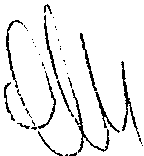 3.  MISSERI  Sabrina, nata a Manduria il 10.02.1988 ed ivi residente in Via G.Deledda n. 22- detenuta per questa causa  presente -4.  MISSERI  Carmine, nato a Manduria il 07.04.1956 ed ivi residente in ViaLuigi Carlo Farini n. 68 -  - libero  assente -S.  COSMA  Cosimo, nato ad Avetrana il 21.04.1967 ed ivi residente in C.daCentonze s.n.c. -libero presente-6.  RUSSO  Vito Junior, nato a 	Taranto il 08.04.1973 ed ivi residente in ViaRegina Margherita n. 5 - libero assente -7.  COLAZZO Antonio, nato ad Avetrana in data  11.09.1972 e residente a SanSecondo Parmense (PR) in Via Fratelli Rosselli n.l  -libero assente-8.  NIGRO Giuseppe, nato a Manduria il 20.03.1974  e residente ad Avetrana inVia Livieri n. 9 -libero assente -9.  PRUDENZANO  Cosima,  nata ad Avetrana il 29.09.1952 ed ivi residente inVia Mazzini n. 136  -libera assente -IMPUTATIMISSERI Sabrina e SERRANO Cosima:A) del delitto di cui agli artt. 110 e 605 commi 1°,  3° e 4° c.p. perché, in concorso tra loro, maoperando materialmente la SERRANO, privavano della libertà personale la quindicenne SCAZZI Sarah, costringendola, dopo che veniva afferrata per i capelli e strattonata e, comunque, con tono minaccioso, a salire sull'autovettura della predetta SERRANO; conducendola, quindi, presso la loro abitazione contro la volontà della minore di cui cagionavano la morte strangolandola a mezzo diuna cintura.In Avetrana il26 agosto 2010B) del delitto di cui agli artt. 110 - 575 e 61 n.l  c.p. perché, in concorso tra loro e per motivoabietto determinato da sentimento di vendetta comune ad entrambe, scaturito da ragioni di gelosia, invidia e dalla circostanza che la minore SCAZZI Sarah aveva confidato al fratello dell'esistenza di un rapporto sentimentale e sessuale tra essa MISSERI e RUSSO Ivano che aveva provocato la risentita reazione di quest'ultimo nei confronti della stessa MISSERI, in presenza della SCAZZI, cagionavano la morte della predetta minore strangolandola a mezzo di una cintura.In Avetrana il 26 agosto 2010MISSERI Sabrina - SERRANO Cosi ma - MISSERI Michele Antonio - MISSERI  Carmine eCOSMA Cosimo:C) del delitto di cui agli artt.110, 112 n.1, 61 n.2 e 411 c.p. perché, in concorso tra loro e al fine di assicurare ad esse, MISSERI Sabrina e SERRANO Cosima, l'impunità dei reati sub a) e sub b), sopprimevano il cadavere di SCAZZI Sarah che, su istigazione e/o determinazione delle prime due,veniva trasferito da esso MISSERI Michele, a mezzo della sua autovettura " SEAT MARBELLA ", dalla sua abitazione in una campagna della contrada "MOSCA" ove, poi, con l'ausilio di essi MISSERI Carmine e COSMA Cosimo, veniva gettato  in un pozzocistema  ivi esistente su cui veniva apposto un macigno in modo da assicurarne la definitiva sottrazione alle ricerche altrui.Con le aggravanti del nesso teleologico e del numero delle persone concorrenti nel reato e recidiva generica reiterata per Cosma Cosimo e recidiva generica per Misseri Carmine.In agro di Avetrana il26 agosto 2010MISSERI Michele Antonio:                                                                                                               r\' ,\\D) del delitto di cui all'art. 424 e 61 n.2 c.p. perché, al fine di assicurare alla figlia Sabrina e alla moglie SERRANO Cosima, l'impunità dei reati di cui sub a) e sub b), allo scopo di distruggere i vestiti e lo zainetto di SCAZZI Sarah, appiccava il fuoco agli stessi in aperta campagna, facendo sorgere, così, il pericolo di un incendio.In agro di Avetrana il 26 agosto 2010MISSERI Sabrina- MISSERI Michele Antonio e SERRANO Cosima:E) del delitto di cui agli artt. 110, 624, 625 n. 2 e 5, 61 n.2 e 5 c.p. perché, in concorso tra loro e al fine di trame profitto, per assicurare ad esse MISSERI Sabrina e SERRANO Cosima l'impunità deireati sub a) e sub  b), si impossessavano del telefono cellulare con relativa batteria di SCAZZI Sarah. Con le aggravanti della violenza su cose, del numero delle persone concorrenti nel reato, del nesso teleologico e dell'avere profittato di circostanze di tempo e di luogo tali da ostacolare la privata difesa.In Avetrana il 26 agosto 2010MISSERI SabrinaF) del delitto di cui all'art. 368 c.p. perché interrogata dai CC. di Avetrana in ordine alla scomparsa di Scazzi Sarah, a  mezzo delle sue dichiarazioni,  accusava, pur sapendo la innocente, di  talescomparsa Pantir Maria Ecaterina, all'epoca dei fatti, badante in casa Scazzi. In Avetrana 1'8-09-2010RUSSO Vito Junior e MONGELLI Gianluca: (per i quali si è proceduto separatamente)G) del delitto di cui agli artt. 110, 56, 378 e 61 n.2 c.p. perché, in concorso tra loro e con altra persona non punibile a cagione di qualità personale; operando il primo quale difénsore di fiducia di MISSER/ Sabrina; al fine di assicurare alla predetta MISSER/ l'impunità dei reati sub a) e sub b), compivano atti idonei e diretti in modo non equivoco ad aiutare quest'ultima ad eludere le investigazioni dell' Autorità portando a MISSERI Carmine (fratello di MISSERI Michele Antonio che aveva chiamato in correità la figlia Sabrina in ordine all'omicidio di SCAZZI Sarah e già indicato al capo c) il testo di un telegramma da inviare al congiunto presso la Casa Circondariale di Taranto (ove era detenuto) con il quale lo stesso veniva invitato a nominare  difénsore  di  fiducia  esso  MONGELLI  Gianluca,  onde  far  decadere  la nomina di quello che lo assisteva d'ufficio, rappresentando che tanto era necessario per " aiutare Michele ... e anche per aiutare Sabrina " nell'ambito del procedimento che li vedeva entrambi coinvolti; testo che, in effetti, veniva inviato tramite l'utenza telefonica fissa di MISSERI Ottavio (altro fratello di MISSER/ Michele Antonio) e, poi, consegnato all'indagato e senza riuscire nell'intento per causa indipendente dalla loro volontà poiché il medesimo indagato non effettuava la nomina suggerita.Con l'aggravante del nesso teleologico.In Manduria i/16  ottobre 201ORUSSO Vito Jnnior:H) del delitto di cui agli artt. 377 commi 1° e 3°, 61 n.2 e 9 c.p. perché, nella qualità sub g) e al fine di assicurare a MISSERI Sabrina l'impunità dei reati sub a) e sub b), usando minaccia nei confronti  di  RUSSO  Ivano,  persona  già  sentita  dalla  P.G.  e  dal  P.M.  nell'ambito  dei  fatti concernenti l'omicidio di SCAZZI Sarah e alla quale avanzava richiesta di rilasciargli dichiarazioni nel corso della sua attività di investigazione difensiva, consistita nel preannunziargli che a suo carico  "gli   inquirenti  stavano  preparando  un  prowedimento   di  fermo  ....  che  poteva essere contrastato dalle predette dichiarazioni ", cercava, prima di indurre il suddetto RUSSO Ivano a riferirgli falsamente di essere a conoscenza " che Mariangela SPAGNOI..EITI era innamorata di lui e che (la  stessa)  gli andava  dietro in  maniera insistente  ", e, subito dopo, lo  induceva a dichiarare nel verbale da lui redatto ai sensi dell'art. 391 bis c.p.p. (successivamente prodotto in sede di udienza camerale innanzi al Tribunale del Riesame), di avere sospettato che la medesima Mariangela SPAGNOLEITI gli faceva la corte e le piaceva ", giustificando tale sospetto in base ad  un  episodio  verificatosi  tra  quest'ultima  e  Sarah  di  cui  sarebbe  venuto  a  conoscenza, verbalizzato, peraltro, in maniera poco comprensibile.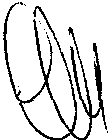 Con le aggravanti del nesso teleologico e dell'avere commesso il fatto con abuso di poteri e, comunque, con violazione dei doveri inerenti la pubblica funzione di difensore abilitato a svolgere attività investigativa.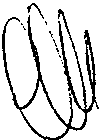 In Avetrana il31 ottobre 2010I) del delitto di cui agli artt 378, 61 n.2 e 9 c.p. perché,  nella qualità sub g) e sub h), al fine di assicurare a MISSERI Sabrina  l'impunità  dei reati sub a) e sub b), mediante  la condotta  di cui al capo di accusa che precede, aiutava la predetta MISSERI  ad eludere le investigazioni  dell'Autorità atteso che, gettando discredito, tramite il sospetto di RUSSO Ivano, nei confronti di Mariangela SPAGNOIETTI che aveva già rilasciato  al P.M. dichiarazioni rilevanti a carico  dell'indagata  da cui era possibile desumere la sua partecipazione  all'azione  omicidiaria  ai danni di SCAZZI Sarah, tentava di farla apparire inattendibile e, comunque, come persona animata da rancore nei confronti della medesima indagata.Con le aggravanti del nesso teleologico e dell'avere commesso  il fatto con abuso di poteri e,comunque, con violazione dei doveri inerenti la pubblica funzione di difensore abilitato a svolgere attività investigativa.In Avetrana il31 ottobre 2010 e il giorno 01 novembre 2010L) : capo di imputazione  per il quale si è proceduto separatamenteCOLAZZO Antonio:M) del delitto di cui agli artt. 378 e 61 n.2 c.p. perché, al fine di assicurare a M!SSERI Sabrina e a SERRANO   Cosima  l'impunità  dei  reati  di  cui  sub  a)  e  sub  b)  e  a  BUCCOLIERI  Giovanni l'impunità di quello di cui all'art 371 bis c.p., richiesto  dalla P.G., che operava su delega del P.M., di fornire informazioni  ai fini delle indagini,  rendeva  false  dichiarazioni  assumendo: di non aver parlato con il predetto BUCCOLIERI  " della vicenda del sogno di cui si parlava su tutti gli organi d'informazione"; di  avere  appreso  dalla  moglie  SCREDO  Anna  (la  quale  a sua  volta l'avrebbe saputo  dalla sorella  SCREDO  Giuseppina)  che lo stesso  BUCCOLIERI  sarebbe  stato interrogato dai Carabinieri  in ordine "ad un sogno " che avrebbe  fatto e che il coniuge  "nel momento in cui avrebbe  appreso  la notizia del sogno,  telefonicamente non ne avrebbe  più parlato con  la sorella Giuseppina  con  il  cognato  BUCCOLIERI   Giovanni  o  con  qualche  altro  familiare  "; di  avere chiesto  "al  cognato  Giovanni  qualche  dettaglio  su  tutta  la vicenda  del sogno  di cui si  parla in televisione  " il quale gli avrebbe  risposto  che "per colpa  di quel sogno si trovava  nei casini  "; aiutando,  così  i predetti  MISSERI,  SERRANO  Cosima  e BUCCOLIERI  Giovanni  a eludere  le investigazioni  dell'Autorità.Con l'aggravante del nesso teleologico. In Taranto il 20 maggio 2011N) : capo di imputazione  per il quale si è proceduto separatamentePRUDENZANO CosimaO) del delitto di cui agli artt 378 e 61 n.2 c.p. perché, al fine di assicurare a MISSERI Sabrina e a SERRANO Cosima l'impunità dei reati di cui sub a) e sub b) e al cognato BUCCOLIERI  Giovanni l'impunità di quello di cui all'art. 371 bis c.p., richiesta dalla P.G., che operava su delega del P.M., di  fornire  informazioni   ai  fini  delle  indagini,  rendeva  false  dichiarazioni   assumendo  che  era presente  insieme a Vanessa  Cerra il giorno  in cui il Buccolieri  Giovanni  raccontava  del presunto sogno riguardante  la scena in cui vedeva Cosima Serrano costringere Sarah Scazzi ad entrare nella sua auto, riferendo che lo stesso aveva sempre parlato di un sogno e non realtà dopo il matrimonio di un suo cugino avvenuto il 16.04.2011 e sino al 07.05.2011 non avrebbe più parlato del "sogno" del predetto cognato  con alcun membro della sua famiglia  e che riparlando con quest'ultimo  della vicenda  il 19.05.2011, lo stesso  le avrebbe  ribadito che (quanto  riferito ai verbalizzanti  in ordine all'avvistamento di Cosima  SERRANO  e della  minore  Sarah  SCAZZI)  si  trattava  di  un sogno; aiutando,  così,  i predetti  MISSERI,  SERRANO Cosima  e BUCCOLIERI  Giovanni  a eludere  le investigazioni  dell'Autorità.Con l'aggravante del nesso teleologico. In Colorno (PR) ill3.06.2011NIGRO Giuseppe:P) del delitto di cui agli artt. 378 e 61 n.2 c.p. perché, al fine di assicurare a MISSERI Sabrina e aSERRANO   Cosima  l'impunità   dei  reati  di  cui  sub  a)  e  sub  b)  e  a  BUCCOLIERI  GiovanniAntonia, che doveva essere sentita dai Carabinieri in ordine alla consegna di prodotti floreali da parte di BUCCOLIERI Giovanni presso la struttura denominata "MASSERIA IA GROTTELIA " (di cui è direttore e socio) in data 26.08.2010, di riferire falsamente ai verbalizzanti che era andata via dalia predetta struttura  "verso mezzogiorno "; aiutando, cosi, i predetti MISSERI, SERRANO Cosima e BUCCOLIERI Giovanni a eludere le investigazioni dell'Autorità.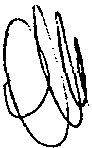 Con l'aggravante del nesso teleologico.In Avetrana il13 maggio 2011Q) : capo di imputazione  per il quale si è proceduto separatamenteCon l'interventoDelle parti civili:l)  SCAZZI Claudio- presente- rappresentato e difeso dall'Avv. Antonio Cozza delForo di Perugia -presente -2)   SCAZZI Giacomo -presente- rappresentato e difeso dall'Avv.  Walter Biscotti del Foro di Perugia- presente-3)  SERRANO SPAGNOLO Concetta- presente- rappresentata e difesa dall'Avv.Nicodemo Gentile del Foro di Perugia- presente-4)  PANTIR   MARIA  Ecaterina- assente- rappresentata e difesa dall'Avv. LuigiPalmieri del Foro di Taranto - presente -5)   COMUNE DI AVETRANA in persona del Sindaco pèro tempore Avv. Mario De Marco- assente- rappresentato e difeso dall'Avv. Pasquale Corleto del Foro di Lecce - assente -Dei difensori degli imputati:per Misseri Michele Antonio- difensore d'ufficio- Avv. Luca Latanza- presente per Serrano  Cosima, Avv. Francesco De Jaco del Foro di Lcce - di fiducia - presenteper Misseri Sabrina Avv. ti di fiducia Franco Coppi del Foro di Roma- presente­ Avv. Nicola Marseglia del Foro di Taranto- presenteper Misseri  Carmine - Avv.	di fiducia  Lorenzo Bullo del Foro di Taranto - presente-per Cosma Cosimo, Avv.ti   Raffaele Missere e Serena Lucia Misssere di fiducia­del Foro di Brindisi- presentiper Russo Vito Junior- Avv. Gianluca Pierotti del Foro di Taranto, di fiducia -presenteper  Colazzo Antonio,  Avv. Giovanni Scarciglia del Foro di Taranto, di fiducia­assente  Avv. Pasquale Lisco, di fiducia, del Foro di Taranto- presente -per Nigro Giuseppe-Avv. Pasquale De Laurentis del Foro di Taranto, di fiducia­presenteper Prudenzano Cosima- difensori di fiducia Avv.ti Giovanni Scarciglia del Foro di Taranto- assente - e Avv. Pasquale Lisco del Foro di Taranto, di fiducia - presenteConclusioni dei Pubblici Ministeri:Dichiarare MISSERI Sabrina e SERRANO  Cosima colpevoli del reato di cui al capo  a) della rubrica  in esso assorbito  quello di cui al capo b); nonéhé di quelli  di cui ai capi c) ed e) e la MISSERI,  anche di quello di cui al capo f),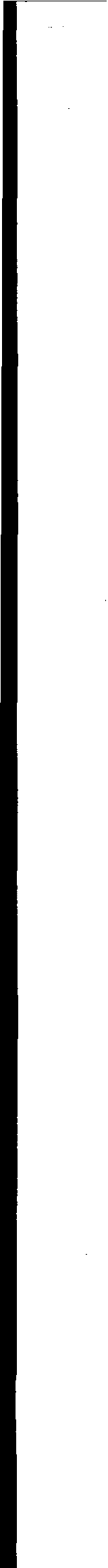 isolamento diurno per la durata d mesi sei, oltre alle sanzioni accessorie di legge e cioè:l. interdizione perpetua dai pubblici uffici;2.   interdizione legale e decadenza dalla potestà dei genitori;3.  pubblicazione  della  sentenza  di  condanna  mediante  affissione  nelComune di Taranto e in quello di Avetrana nonché nel sito internet delMinistero della Giustizia per la durata di giorni trenta.Dichiarare MISSERI  Michele Antonio colpevole dei reati di cui ai capi c) ed e), unificati per la continuazione e condannarlo alla pena di anni nove di reclusione, oltre alle sanzioni accessorie di legge e cioè:l. interdizione perpetua dai pubblici uffici;2.   interdizione legale e sospensione dell'esercizio della potestà dei genitoriper la durata della pena.Dichiarare n.d.p. nei confronti del predetto MISSERI Michele Antonio per il delitto di cui all'art. 635 c.p., così modificata l'originaria imputazione di cui al capo d), perché l'azione penale non poteva essere promossa per difetto di querela.Dichiarare MISSERI  Carmine e COSMA Cosimo colpevoli del reato loro - in concorso - ascritto al capo c) della rubrica e condannarli alla pena di anni otto di reclusione ciascuno oltre alle sanzioni accessorie di legge e cioè:l. interdizione perpetua dai pubblici uffici;2.   interdizione legale e sospensione dall'esercizio della potestà dei genitori per la durata della pena.Disporsi che, a pena espiata, MISSERI Michele Antonio, MISSERI Carmine e  COSMA  Cosimo  siano  sottoposti  alla  misura  di sicurezza  della libertà vigilata per la durata di anni uno.Dichiarare RUSSO Vito Junior colpevole dei reati di cui ai capi h) ed i) della rubrica, unificati per la continuazione e, concesse le attenuanti generiche con criterio di equivalenza alle contestate aggravanti, condannarlo allà pena di anni tre e mesi sei di reclusione, oltre alle sanzioni accessorie di legge e cioè:l. interdizione dai pubblici uffici per la durata di anni cinque:2.   interdizione dali'esercizio della professione di avvocato per tutta la duratadella pena.Dichiarare	COLAZZO  Antonio,   PRUDENZANO    Cosima   e   NIGRO Giuseppe  colpevoli dei delitti loro rispettivamente ascritti ai capi m), o) e p) della rubrica e, concesse le attenuanti generiche con criterio di equivalenza alla contestata aggravante, condannarli alla pena di anni tre di reclusione ciascuno oltre alla sanzione accessoria dell'interdizione dai pubblici uffici per la durata di anni cinque.Trasmissione  di  copia  degli atti  relativi  alle  deposizioni  dei  testi  RUSSO Ivano, PISELLO Carlo  Alessio, SCREDO  Anna, OLIVIERI Giuseppe, PICHIERRI Anna  Lucia,  SERRANO   Giuseppe,  SERRANO   Salvatora,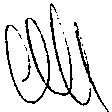 SERRANO  Emma per le determinazioni di nostra competenza in ordine alla eventuale violazione dell'art. 372 c.p.Conclusioni delle parti civili:L'Avv. Pasquale Corleto, difensore di parte civile del Comune di Avetrana: affermazione della penale responsabilità degli imputati, condannandoli a pena di giustizia ed al risarcimento dei danni non patrimonia!i, abbondantemente illustrati nell'atto di costituzione di parte civile recante la data del28.12.2011, che si indicano in€  300.000,00  ovvero  nella somma  maggiore  o  minore per  la  quale sarà  ritenutaraggiunta la prova o che sarà ritenuta di giustizia, salvo a rimetterne la liquidazione in sede civile. Quanto al rimborso delle spese sostenute per il presente giudizio, ci si affida all'apprezzamento discrezionale della Ecc.ma Corte di Assise ed alla quantificazione che liberamente intenderà determinare in   favore della parte civile;l'assegnazione,  ai  sensi  degli  artt.  539  co.  zo  e  540  c.p.p.,    una  provvisionaleimmediatamente esecutiva  di  €  50.000,00,  essendo  ampiamente  provato il dannosubito dall'istante.L'Avv. Nicodemo Gentile, difesore di parte civile di Serrano Spagnolo Concetta: ogni contraria istanza, deduzione, eccezione disattesa, ritenuta la penale responsabilità degli imputati per i reati loro ascritti contestati nei capi di imputazione, condannarli alla pena che sarà ritenuta di giustizia, nonché al risarcimento dei danni patrimoniali e non patrimoniali, presenti e futuri, diretti e indiretti, nessuno escluso, determinati anche in via equitativa, che dai reati sono derivati e che si indicano nella misura complessiva pari  ad  €   11.000,000,00,  salvo  e.  e/o  o.,  così  come  di  seguito  specificati:  €3.000.000,00 ciascuno a carico di Misseri Michele Antonio, Serrano Cosima e Misseri Sabrina, ed  € 1.000.000,00 ciascuno a carico di Misseri Carmine e Cosma Cosimo, tenuta presente la natura e la gravità dei reati commessi nei confronti dell'odierna costituita parte civile. Il tutto salvo miglior conteggio che l'Ill.mo  Giudie vorrà considerare. In ogni caso con interessi ed eventuale rivalutazione monetaria dal giorno del fatto all'effettivo  pagamento. Condannare altresì gli imputati alla refusione delle spese di costituzione e difesa della parte civile; munire la condanna  relativa alle questioni  civili, in punto di risarcimento dei danni e rimborso spese delle parti civili,di   provvisoria esecuzione ai sensi dell'art.  540 c.p.p., sussistendone le motivazioni riguardo alle difficoltà concrete di recuperare il credito ed anche in considerazione della natura e della gravita delle conseguenze riportate; voglia il Giudice liquidare una provvisionale non inferiore ad € 516.000,00, in acconto sulle maggiori somme dovute anche per dare immediata concretezza alla condanna.L'Avv.  Antonio Cozza, difensore di parte civile di Scazzi Claudio: ogni contraria istanza, deduzione, eccezione disattesa, ritenuta la penale responsabilità degli imputati per i reati loro ascritti e contestati nei capi di imputazione, condannarli alla pena che sarà ritenuta di giustizia, nonché al risarcimento dei danni patrimoniali e non patrimonia!i, presenti e futuri, diretti e indiretti, nessuno escluso, determinati anche in via equitativa, che dai reati sono derivati e che si indicano nella misura complessiva pari  ad  €  11.000.000,00  salvo  e  e/o  o,  così  come  di  seguito  specificati: Euro3.000.000,00  ciascuno a carico di Misseri Michele Antonio, Serrano Cosima e MisseriSabrina ed Euro 1.000.00,00 ciascuno a carico di Misseri Carmine e Cosma Cosimo, tenuta presente la natura e la gravità dei reati commessi nei confronti dell'odierna costituita  parte civile.   Il tutto salvo miglior conteggio che l'Ill.mo  Giudice vorràconsiderare. In ogni caso con interessi ed eventuale rivalutazione monetaria dal giorno del fatto all'effettivo  pagamento. Condannare altresì gli imputati alla refusione delle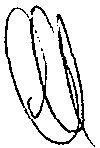 spese di costituzione e difesa della parte civile nell'ambito di questo procedimento penale; munire la condanna  relativa alle questioni  civili, in punto di risarcimento dei danni e rimborso spese delle parti civili, di  provvisoria esecuzione ai sensi dell'art.540 c.p.p., sussistendone le motivazioni riguardo alle difficoltà concrete di recuperare il credito ed anche in considerazione della natura e della gravita delle conseguenze riportate; voglia il Giudice liquidare una provvisionale non inferiore ad € 516.000,00,in acconto sulle maggiori somme dovute anche per dare immediata concretezza alla condarma.L'Avv. Valter Biscotti, difensore di parte civile di Scazzi Giacomo: ritenuta la penale responsabilità degli imputati per i reati loro ascritti e contestati nei capi di imputazione, condannarli alla pena che sarà ritenuta di giustizia, nonché al risarcimento dei danni patrimoniali e non patrimoniali, presenti e futuri, diretti e indiretti, nessuno escluso, determinati anche in via equitativa, che dai reati sono derivati e che si indicano nella misura complessiva pari ad € 11.000.000,00 salvo e. e/o o, cosi come di seguito specificati: Euro 3.000.000,00 ciascuno a carico di Misseri Michele Antonio, Serrano Cosirna  e  Misseri  Sabrina  ed  Euro  1.000.000,00  ciascuno  a  carico  di  Misseri Carmine e Cosma Cosimo, tenuta presente la natura e la gravità dei reati commessi nei confronti dell'odierna costituita parte civile.  Il tutto salvo miglior conteggio che l'Ill.o Giudice vorrà considerare. In ogni caso con interessi ed eventuale rivalutazione monetaria dal giorno del fatto all'effettivo pagamento. Condarmare altresì gli imputati alla  refusione delle spese di  costituzione e difesa della  parte civile nell'ambito  di questo procedimento penale; munire la condarma   relativa alle questioni   civili, in punto di risarcimento dei danni e rimborso spese delle parti civili, di   provvisoria esecuzione ai sensi dell'art. 540 c.p.p., sussistendone le motivazioni riguardo alle difficoltà concrete di recuperare il credito ed anche in considerazione della natura e della gravita delle conseguenze riportate; voglia il Giudice liquidare una provvisionale non inferiore ad € 516.000,00, in acconto sulle maggiori somme dovute anche per dare immediata concretezza alla condanna.L'Avv.  Luigi Palmieri, difensore di parte civile di Pantir Maria Ecaterina: ritenere corretta   la   qualificazione   giuridica   del   fatto   penalmente   rilevante   contestato all'imputata Misseri Sabrina così come formulata dalla pubblica accusa. Evidente è la sussistenza di tutti i presupposti necessari ad integrare la fattispecie di reato contestate nel capo di imputazione. Indubbio è, ai fini per cui vi è stata costituzione di parte civile il danno subito  dalla costituita parte civile in relazione al comportamento adottato dall'imputata  che si può quantificare nella misura di € 250.000,00,   salvo e. e/o o. ciascuno per danni materiali e morali, nonché al pagamento delle spese e competenze maturate da questo difensore nell'ambito di questo procedimento penale; chiede altresì, il pagamento delle spese e competenze maturate da questo difensore nell'ambito  di questo procedimento penale, oltre al riconoscimento di una provvisionale non inferiore ad € 25.000,00, con espressa subordinazione della eventuale sospensione condizionale della pena all'effettivo pagamento della citata provvisionale.Conclusioni dei difensori degli imputatiL'Avv. Pasquale De Laurentis, difensore di Nigro Giuseppe, chiede l'assoluzione perché il fatto non sussiste o perché non costituisce reato.L'Avv.  Pasquale Lisco, difensore di Colazzo Antonio e Prudenzano Cosima, chiede, per entrambi, l'asso!uzione perché il fatto non sussiste o non costituisce reato; in subordine esclusione della contestata aggravante di cui all'art. 61 n. 2 c.p..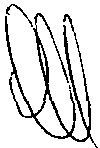 L'Avv. Gianluca Pierotti, in difesa di Russo Vito Junior, chiede l'assoluzione perché il fatto sussiste o perché non costituisce  reato; in subordine contenimento  della pena nel minimo.L'Avv.  Luca  Latanza,  difensore  di  Missseri  Michele  Antonio  chiede:  assoluzione perché il fatto non sussiste per i capi d) ed e); assoluzione  ai sensi dell'art.  530 2°  co. c.p.p. in ordine  al capo c); in subordine  riqualificazione  del delitto di cui all'art. 411 c.p.  in  quello  di  cui  all'art.   412 c.p.;  in  estremo  subordine  riconoscimento  delle attenuanti  generiche,  riconoscimento  dell'attenuante speciale  di cui  all'art. 62 co. 6 c.p..L'Avv.  Lorenzo Luigi Bullo, in difesa di Misseri Carmine, chiede l'assoluzione con la formula più ampia o con la formula che  la  Corte riterrà di giustizia.L'Avv. Serena  Lucia Missere, in difesa di Cosma  Cosimo,    chiede l'assoluzione  per non aver commesso il fatto.L'Avv. Raffaele Missere, in difesa di  Cosma Cosimo, chiede che vengano dichiarate inutilizzabili le intercettazioni, sia ambientali che telefoniche, perché effettuate in violazione di legge; conclude chiedendo per il proprio assistito l'assoluzione.L'Avv.  Francesco De Jaco, difensore di Cosima Serrano, chiede l'assoluzione per non aver commesso il fatto.L'Avv.   Luigi  Rella,  difensore  di  Serrano  Cosima,  preliminarmente chiede  venga dichiarata la nullità degli accertamenti  tecnici effettuati in data 8.10.2010 e 14.11.2011 dai  ROS  in  relazione   alla  copertura   radioelettrica   delle  stazioni   radiobase   delle compagnie  telefoniche,  perché  atti  non  ripetibili,  assunti  senza  contraddittorio ed in palese violazione  dell'art. 360 c.p.p., concretizzando una nullità di ordine generale "a regime intermedio"" ex art. 178, lett. c) c.p.p.. Chiede l'assoluzione con la formula che la Corte riterrà di giustizia,  da tutti i capi d'imputazione; in subordine  in relazione  al reato  di  cui  al capo  c)  chiede  che  il reato  venga  riqualificato  in  occultamento   di cadavere.L'Avv.  Franco Coppi, difensore di Sabrina Misseri,  chiede  l'assoluzione per non aver commesso il fatto da tutti i capi di imputazione.L'Avv. Nicola Marseglia, in difesa di Sabrina  Misseri,   chiede l'assoluzione per non aver commesso il fatto  da tutti i capi di imputazione.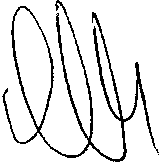 Svolgimento del processoCon decreto in data 21.11.2011 il Giudice dell'Udienza Preliminare presso il Tribunale di Taranto disponeva il giudizio di MISSERI Michele Antonio, SERRANO Cosima, MISSERI  Sabrina, MISSERI  Carmine, COSMA  Cosimo, RUSSO  Vito Junior, COLAZZO  Antonio, NIGRO  Giuseppe e PRUDENZANO Cosima innanzi alla Corte di Assise  di Taranto  per l'udienza in data  10  gennaio 2012 - già costituite le  Parti  Civili  SERRANO  SPAGNOLO Concetta,  SCAZZI Giacomo,SCAZZI Claudio e Maria Ecaterina PANTIR 1 - per rispondere dei reati di seguitoascritti:MISSERI Sabrina -SERRANO CosimaA) del delitto di cui agli artt. 110 e 605 commi 1°, 3° e 4° c.p. perché, in concorso tra  loro,  ma  operando  materialmente  la  SERRANO,  privavano  della  libertàpersonale  la  quindicenne  SCAZZI  Sarah,  costringendola,  dopo  che   venivaafferrata per i capelli e strattonata e, comunque, con tono minaccioso, a saliresull'autovettura della predetta SERRANO; conducendola, quindi, presso la loro abitazione contro la volontà della minore di cui cagionavano la morte strangolando/a a mezzo di una cintura.In Avetrana i/26 agosto 2010B)  del delitto di cui agli artt. 110- 575 e 61 n.1 c.p. perché, in concorso tra loro e per motivo abietto determinato da sentimento di vendetta comune ad entrambe,scaturito da ragioni di gelosia, invidia e dalla circostanza che la minore SCAZZI Sarah aveva confidato al fratello del'esistenza di un rapporto sentimentale e sessuale tra essa MISSERI e RUSSO Ivano che aveva provocato la risentita reazione di quest'ultimo nei confronti della stessa MISSERI, in presenza della SCAZZI, cagionavano la morte della predetta minore strangolando/a a mezzo di una cintura.In Avetrana i/26 agosto 2010MISSERI Sabrina - SERRANO  Cosima - MISSERI Michele Antonio - MISSERI Carmine - COSMA CosimoC) del delitto di cui agli artt. 110, 112 n. 1, 61 n. 2 e 411 c.p. perché, in concorsotra loro e al fine di assicurare ad esse MISSER/ Sabrina e SERRANO Cosima l'impunità dai reati sub a) e sub b), sopprimevano il cadavere di SCAZZI Sarah che su istigazione e/o determinazione delle prime due, veniva trasferito da esso MISSER/ Michele, a mezzo della sua autovettura "SEAT MARBELLA" dalla sua abitazione in una campagna della contrada "MOSCA" ove poi, con l'ausilio di essi MISSSERI Carmine e COSMA Cosimo, veniva gettato in un posto cisterna ivi esistente su cui veniva apposto un macigno in modo da assicurarne la definitiva sottrazione alle ricerche altrui. Con le aggravanti del nesso teleo/ogico e del numero  delle  persone  concorrenti  nel reato  e  recidiva  generica  reiterata  per Cosma Cosimo e recidiva generica per Misseri CarmineMISSERI Michele  AntonioD) del delitto di cui agli artt. 424 e 61 n. 2 c.p. perché, al fine di assicurare alla figlia MISSERI Sabrina e alla moglie SERRANO Cosima l'impunità dai reati sub a)1 con ordinanza  in data 7.02.2012  la Corte d'Assise ha provveduto  alla correzione dell'errore materiale inerente il cognome  della Pantir.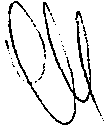 l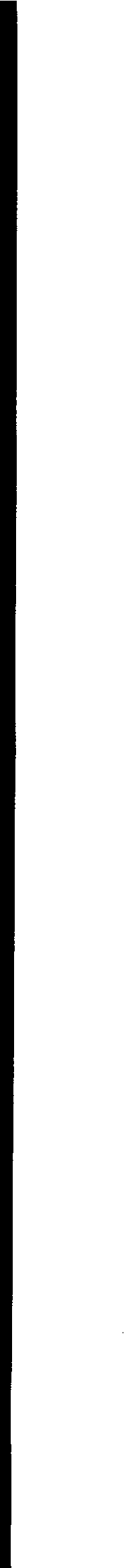 e b), allo scopo di distruggere  i vestiti e lo zainetto di SCAZZI Sarah, appiccava il fuoco agli stessi in aperta campagna, facendo sorgere, così, il pericolo di incendio. In agro di Avetrana il 26 agosto 201OMISSERI Sabrina- MISSERI Michele Antonio - SERRANO CosimaE) del delitto di cui agli artt. 110, 624, 625 n. 2 e 5, 61 n. 2 e 5 c.p. perché, in concorso  tra  loro e  al  fine  di  trame  profitto,  per  assicurare  ad esse  MISSERJSabrina e SERRANO  Cosima l'impunità dai reati sub a) e b), si impossessavano del telefono  cellulare  con  relativa  batteria  di SCAZZI  Sarah.  Con  le aggravanti della violenza su cose, del numero delle persone concorrenti nel reato, del nesso teleologico  e  dell'avere   profittato  di  circostanze  di  tempo  e  di  luogo  tali  da ostacolare la privata difesa.In Avetrana i/26  agosto 2010MISSERI SabrinaF) del delitto  di cui  all'art.  368  c.p. perché,  interrogata  dai  C.C.  di Avetrana  in ordine  alla  scomparsa   di  SCAZZI   Sarah,  a  mezzo   delle   sue  dichiarazioni, accusava, pur sapendo/a innocente, di tale scomparsa Pantir Maria Eucaterina, all'epoca dei fatti badante in casa Scazzi.In Avetrana 1'81912010[ Russo Vito Junior e Mongelli Gianluca (per i quali si è proceduto separatamentelG) del delitto di cui agli artt. 110, 56, 378 e 61 n. 2 c.p. perché, in concorso tra loro e con altra persona non punibile a cagione di qualità personale, operando il primo quale difensore di fiducia di MISSERI Sabrina, al fine di assicurare alla predetta MISSERI l'impunità dai reati sub a) e b), compivano atti  idonei  e  diretti  in  modo  non  equivoco ad  aiutare  quest'ultima  ad  eludere  le investigazioni dell'Autorità portando a MISSERI Carmine (fratello di MISSERI Michele Antonio che aveva chiamato in correità la figlia Sabrina in ordine all'omicidio di SCAZZI Sarah e già indicato alcapo c) il testo di un telegramma da inviare al congiunto presso  la Casa Circondariale di Taranto (ove era detenuto) con il quale lo stesso  veniva invitato a nominare difensore di fiducia esso MONGELLJ Gianluca, onde  far decadere la nomina di quello che lo  assisteva  d'ufficio, rappresentando che tanto era necessario per "aiutare Michele ... e anche per aiutare Sabrina" nell'ambito del procedimento che li vedeva entrambi coinvolti; testo che, in effetti, veniva inviato tramite J'utenza telefonica fissa di MISSERI Ottavio (altro fratello di MtSSERI Michele Antonio) e, poi, consegnato all'indagato e senza riuscire nell'intento per causa indipendente dalla /oro volontà poiché il medesimo indagato non effettuava la nomina suggerita. Con l'aggravante del nesso teleo/ogico. In Manduria i/16 ottobre 2010]RUSSO Vito JuniorH) del delitto di cui agli artt. 377 commi 1 e 3, 61 n. 2 e 9 c.p. perché, nella qualità sub g) e al fine di assicurare  a MJSSERI Sabrina l'impunità dei reati sub a) e sub b), usando minaccia nei confronti di RUSSO Ivano, persona già sentita dalla P.G. e dal P.M. nell'ambito  dei fatti concernenti l'omicidio di SCAZZI Sarah e alla quale avanzava richiesta di rilasciargli dichiarazioni nel corso della sua attività di investigazione   difensiva,   consistita   nel  preannunciarg/i   che  a  suo  carico  "gli inquirenti  stavano  preparando  un prowedimento di fermo  ... che poteva essere contrastato  dalle  predette  dichiarazioni",  cercava,  prima  di  indurre  il  suddettoRUSSO Ivano a riferirgli falsamente di essere a conoscenza "che Mariange/a Spagna/etti era innamorata di lui e che (la stessa) gli andava dietro in maniera insistente"  e, subito dopo,  lo induceva  a dichiarare  nel verbale  da lui redatto ai sensi   dell'art.   391bis   c.p.p.   (successivamente   prodotto   in  sede   di  udienza camerale innanzi al Tribunale  del Riesame) di avere sospettato  che la medesima Mariange/a SPAGNOLETTI gli faceva la corte e le piaceva", giustificando tale sospetto in base ad un episodio verificatosi tra quest'ultima  e Sarah di cui sarebbe venuto a conoscenza, verbalizzato,  peraltro, in modo poco comprensibile.Con le aggravanti  del nesso teleologico e dell'avere commesso  il fatto con abuso dei poteri e, comunque, con violazione dei doveri inerenti la pubblica funzione di difensore abilitato a svolgere attività investigativa.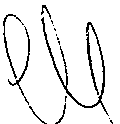 2In Avetrana il31 ottobre 2010l) del delitto di cui agli artt. 378 c.p., 61 n. 2 e 9 c.p. perché, nelle qualità sub g) e sub h), al fine di assicurare a MISSERI Sabrina l'impunità dai reati sub a) e sub b), mediante la condotta di cui al capo d'accusa che precede, aiutava la predetta MISSERI ad eludere le investigazioni dell'Autorità atteso che, gettando discredito, tramite il sospetto di RUSSO Ivano, nei confronti di Mariangela SPAGNOLETTJ che aveva già rilasciato al P.M. dichiarazioni rilevanti a carico dell'indagata da cui era possibile desumere la sua partecipazione all'azione omicidiaria ai danni di SCAZZI Sarah, tentava di farla apparire inattendibile e, comunque, come persona animata da rancore nei confronti della medesima indagata.Con le aggravanti del nesso teleologico e dell'avere commesso il fatto con abuso dei poteri e, comunque, con violazione dei doveri inerenti la pubblica funzione di difensore abilitato a svolgere attività investigativa.In Avetrana il31 ottobre 2010 e il giorno 01 novembre 2010[ L) capo di imputazione  per il quale si è proceduto separatamente]COLAZZO AntonioM) del delitto di cui agli artt. 378 e 61 n. 2 c.p. perché, al fine di assicurare aMISSERI Sabrina e a SERRANO Cosima l'impunità dai reati sub a) e sub b) e aBUCCOLIERI Giovanni l'impunità di quello di cui all'art. 371 bis c.p., richiesto dalla P.G. che operava su delega del P.M., di fornire informazioni ai fini delle indagini, rendeva false dichiarazioni assumendo: di non aver parlato con il predetto BUCCOLIERI "della vicenda del sogno di cui si parlava su tutti gli organi di informazione';· di avere appreso dalla moglie SCREDO Anna (la quale a sua volta l'avrebbe saputo dalla sorella SCREDO Giuseppina) che lo stesso BUCCOL/ERI sarebbe stato interrogato dai Carabinieri in ordine "ad un sogno" che avrebbe fatto e che il coniuge "nel momento in cui avrebbe appreso la notizia del sogno, telefonicamente non ne avrebbe più parlato con la sorella Giuseppina, coon il cognato BUCCOLIERI Giovanni o con qualche altro familiare"; di avere chiesto "al cognato Giovanni qualche dettaglio su tutta la vicenda del sogno di cui si parla in televisione" il quale gli avrebbe risposto che "per colpa di quel sogno si trovava nei casini';· aiutando così i predetti MISSERI, SERRANO e BUCCOL/ERI Giovanni a eludere le investigazioni dell'Autorità.Con l'aggravante del nesso teleologico. In Taranto i/20 maggio 2011[ N) capo di imputazione per il quale si è proceduto separatamente]PRUDENZANO CosimaO) del delitto di cui agli artt. 378 e 61 n. 2 c.p. perché, al fine di assicurare a MISSERI Sabrina e SERRANO Cosima l'impunità dai reati sub a) e sub b) e al cognato di BUCCOLJERI Giovanni l'impunità di quello di cui all'art. 371 bis c.p., richiesta dalla P.G. che operava su delega del P.M. di fornire informazioni ai finidelle indagini, rendeva false dichiarazioni, assumendo che era presente insieme aVanessa Cerra il giorno in cui Buccolieri Giovannni raccontava del presunto sognoriguardante la scena in cui vedeva Cosima Serrano costringere Sarah Scazzi ad entrare nella sua auto, riferendo che lo stesso aveva sempre parlato di un sogno e non realtà dopo il matrimonio di suo cugino awenuto  il 16.04.2011 e sino al07.05.2011 non avrebbe più parlato del "sogno" del predetto cognato con alcun membro della  sua  famiglia e  che  riparlando con  quest'ultimo  della vicenda  il19.05.2011, lo stesso le avrebbe ribadito che (quanto riferito ai verba/izzanti inordine all'awistamento  di Cosima SERRANO e della minore Sarah SCAZZI) si trattava di un sogno; aiutando così i predetti MISSERI, SERRANO e BUCCOLJERI Giovanni a eludere le investigazioni dell'Autorità.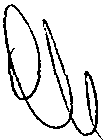 Con l'aggravante del nesso teleologico.3In Colorno (PR) i/13.06.2011NIGRO GiuseppeP) del delitto di cui agli arlt. 378 e 61 n. 2 c.p. perché, al fine di assicurare a MISSERI Sabrina e SERRANO Cosima l'impunità dei reati di cui sub a) e sub b) e a BUCCOL/ERI Giovanni l'impunità di quello di cui all'art. 371 bis c.p., suggeriva alla suocera TONDO MALORGIO Antonia, che doveva essere sentita dai Carabinieri in ordine alla consegna di prodotti floreali da parte di BUCCOLIERI Giovanni presso la struttura denominata "MASSERIA LA GROTTELLA" (di cui è direttore e socio) in data 26.08.2010, di riferire falsamente ai verbalizzanti che era andata via dalla predetta struttura "verso mezzogiorno", aiutando così i predetti MISSERI, SERRANO e BUCCOLIERI Giovanni a eludere le investigazioni dell'Autorità. Con l'aggravante del nesso teleologico.In Avetrana i/13 maggio 2011.1. All'udienza in data 10 gennaio 2010, depositato atto di costituzione di parte civile  anche  da  parte  del Comune  di  Avetrana in  persona  del Sindaco  pro­ tempore, si procedeva preliminarmente  alla verifica della  regolare  costituzione delle Parti e all'interpello delle stesse al fine dell'adozione dei prowedimenti di cui all'art. 147 disp. att. c.p.p.; quindi la Corte pronunciava l'ordinanza che di seguito si trascrive, al fine di disciplinare le riprese audiovisive del dibattimento.LA CORTE D'ASSISE DI TARANTOrilevato che sono pervenute a quest'Ufficio numerose richieste da parte di emittenti televisive,  radiofoniche  e testate giornalistiche  intese  ad ottenere  l'autorizzazione ad  effettuare   riprese  televisive,   radiofoniche   e  fotografiche   del  dibattimento   a carico  di Misseri  Michele  Antonio  ed altri  imputati  nel  procedimento  penale  n.2/2011 Reg. Dib. pendente innanzi alla Corte d'Assise;sentite le parti;ritenuto applicabile  il disposto  di cui all'art.  147 disp. att. c.p.p., norma che, nel quadro  del regime ordinario  di pubblicità c.d. "immediata" delle udienze previsto dall'art.  471  c.p.p.,  è  volta  a  disciplinare  presupposti,   limiti  e  condizioni  della pubblicità   c.d.  "mediata" attraverso   i  mezzi  di  comunicazione  collettiva   agli specifici fini del!'esercizio  del diritto di cronaca giudiziaria, e dunque in ragione e nel rispetto del diritto costituzionale  alla libertà dell'informazione;considerato che il referente normativa sopra citato postula, da un canto, il consensodelle parti e, dall'altro, l'assenza di "pregiudizio  al sereno e regolare svolgimento deli'udienza o alla decisione";rilevato  che  le  sole  parti  processuali   individuate   in  Serrano  Cosima,  Misseri Sabrina,  Misseri  Carmine,  Colazzo  Antonio  e Prudenzano  Cosima  hanno manifestato espresso diniego, come riportato nel verbale di udienza;rilevato  tuttavia  che  il comma  secondo  dell'art.   147 disp. att. c.p.p. consente  al giudice  di  autorizzare  in  tutto  o  in  parte  la  ripresa  fotografica,  fonografica  o audiovisiva, anche senza il consenso delle parti, "quando sussiste un interesse particolarmente rilevante alla conoscenza del dibattimento";ritenuto ricorrere, nel caso di specie, il presupposto indicato dall'art. 147 comma 2° disp. att. c.p.p.,  atteso che, alla generica finalità  di garanzia  del corretto esercizio della giurisdizione penale - comune alla pubblicità interna o processuale ed a quella esterna o extraprocessuale -, si aggiunge un interesse particolarmente  rilevante allaconoscenza dell'odierno dibattimento, a tal fine essendo sufficiente considerare l'eccezionale  risonanza mediatica dei fatti oggetto di giudizio, di cui è conferma l'elevato  numero di richieste di ripresa del dibattimento e/o di accreditamento di giornalisti in aula da parte di testate televisive nazionali e locali e da parte di programmi di approfondimento, quale indice di un rilevante interesse della società alla conoscenza del processo;rilevato, altresì, che il "sereno e regolare svolgimento dell'udienza", da garantire al pari del diritto di cronaca, non potrebbe essere assicurato dalla presenza in aula di tutti i richiedenti con le relative attrezzature tecniche, attese le dimensioni della stessa e la necessità di consentire, comunque, accesso e presenza del "pubblico" in ragione del requisito- previsto a pena di nullità dal comma l o dell'art. 471 c.p.p.­ della pubblicità in senso proprio dell'udienza, e che occorre altresì distinguere la ripresa  con  telecamere dalla  captazione  delle  immagini  a  mezzo  di  macchina fotografica, atteso che la prima può essere effettuata anche da  telecamera fissa e senza particolari emissioni sonore, mentre la seconda prevede  necessariamente la mobilità del fotografo, con il rischio di maggior disturbo e dunque pregiudizio al regolare  svolgimento  dell'udienza  e  che,  quindi,  sia   necessario  escludere  la presenza dei fotografi;ritenuto  dover  individuare  RAI  TRE  quale  emittente  autorizzata  alle  riprese audiovisive del dibattimento per il tramite della troupe  del programma televisivo "Un Giorno in Pretura", sia perché espressione del servizio pubblico radiotelevisivo sia  perché  trattasi   di  programma  con   competenza   specifica  ed   esperienza consolidata nelle riprese dei processi, e dunque idonea a garantire tanto il regolare e sereno svolgimento della udienza quanto il corretto esercizio del diritto di cronaca; considerato, infatti, quanto al primo profilo - regolarità e serenità della udienza - che la richiesta in esame indica quale protocollo di ripresa la presenza in aula di due telecamere fisse con i rispettivi operatori; quanto ali'ulteriore profilo inerente l'esercizio  del diritto di cronaca, che la richiesta del programma televisivo "Un Giorno in Pretura" di RAI TRE prevede l'impegno "a fornire le immagini registrate a  tutti   gli  altri  soggetti  richiedenti",  e,  quindi,   anche  alle  altre  emittenti radiotelevisive  non  ammesse  nell'aula  di  udienza,  e  che  tale  impegno  debba tradursi, innanzi tutto, in quello di riversare le stesse immagini in tempo reale alla c.d. sala stampa messa a disposizione delle emittenti radiotelevisive e dei giornalisti non ammessi in aula di udienza, sala stampa da considerare, a tal fine, estensione effettiva del!'aula  di  udienza con accesso  limitato ai soli soggetti accreditati, e comunque  .a   trasmettere   il segnale   audio-video   a   tutte   le   altre  emittenti radiotelevisive;ritenuto che tanto per il programma televisivo "Un Giorno in Pretura" diRAI  TRE quanto per le altre emittenti radiotelevisive le immagini relative all'escussione ed ali'esame e controesame di parti processuali, testimoni, consulenti tecnici e periti e le  questioni  insorte  in  tali  ambiti  potranno  essere  diffuse  a  processo definito, soltanto in tal modo potendosi concretamente garantire l'osservanza della norma di cui all'art.  149 disp. att. c.p.p., la quale, stabilendo le regole da osservare prima dell'esame testimoniale, individua quella di impedire ai testimoni di "assistere agli esami degli altri o vedere o udire o essere altrimenti informati di ciò che si fa neli'aula di udienza";ritenuto che in ragione del mancato consenso non possa essere ripresa alcuna immagine relativa agli imputati Serrano Cosima, Misseri Sabrina, Misseri Carmine, Colazzo Antonio e Prudenzano Cosima;ritenuto altresì che vanno fatte salve, in ogni caso, le ipotesi di cui al comma 3°dell'art.  147 disp.att. c.p.p., e cioè sia quella del divieto individuale di ripresa diimmagini nel caso di mancato consenso, con apposita manifestazione di volontà, espresso da parti, testimoni,  consulenti  tecnici, interpreti o da ogni altro soggetto che deve  essere  presente,  sia quella  del divieto  di ripresa  nei casi stabiliti  dalla legge;ritenuto, infine, che nulla osti, prima dell'inizio dell'udienza o nelle pause a che,sotto il controllo del P.M. al quale spetta la disciplina dell'udienza in assenza dei Presidente   (art.  471   comma   l o    ultima  parte   c.p.p.)   ed   anche  dell'Ufficiale Giudiziario (cfr. art. 21 del Regolamento  per l'esecuzione del c.p.p.), sempre con il consenso delle parti e quindi con esclusione degli imputati innanzi citati, vengano effettuate   in  aula   riprese   anche   da  parte  di  operatori   diversi   da  quelli  del programma televisivo "Un Giorno in Pretura" di RAI TRE;visti gli artt. 471 c.p.p., 147 e 149 disp. att. c.p.p. e 21 Reg. Esec., c.p.p.; P.T.M.esclude la presenza in aula di fotografi nel corso della udienza;autorizza la ripresa integrale del dibattimento a carico di Misseri Michele Antonio + 8 da parte della troupe  del  programma  televisivo  "Un  Giorno  in  Pretura"  di  RAI  TRE alle seguenti condizioni:l'impiego   di  un  numero  massimo  di  tre  telecamere  (numero  riducibile  ove  si rivelasse eccessivo);il riversamento in tempo reale delle immagini alla c.d. sala stampa messa a disposizione    dei giornalisti non ammessi in aula di udienza e comunque la trasmissione del segnale audio-video a tutte le altre emittenti radiotelevisive;il  divieto   per   la  troupe   del   citato   programma   e   per   ogni   altra   emittente radiotelevisiva   di  riprendere,  di  mandare  in  onda  e/o  diffondere   le  immagini relative agli imputati Serrano Cosima, Misseri Sabrina, Misseri Carmine, Colazzo Antonio e Prudenzano Cosima e di riprendere parti, testimoni, consulenti tecnici, interpreti o ogni altro soggetto che deve essere presente, che espressamente non consentano e per i quali esiste un divieto di legge, e che quindi, prima di iniziare la ripresa di coloro che, a qualsiasi titolo, siano chiamati a deporre, gli addetti alla trasmissione   dovranno   attendere   l'autorizzazione  del   Presidente   della   Corte d'Assise, con la precisazione che tali ultimi due divieti non si estendono alla trasmissione delle immagini del processo dali'aula di udienza alla c.d. sala stampa;il  divieto   per   la  troupe   del   citato   programma   e   per   ogni   altra   emittenteradiotelevisiva  di  mandare  in  onda  e/o  diffondere  le  immagini  relative all'escussione ed all'esame  e controesame degli imputati, di parti processuali, testimoni, consulenti tecnici e periti e le questioni insorte in tali ambiti prima della conclusione del processo e la pronuncia della sentenza, con la precisazione che a processo definito tali ultime riprese potranno essere diffuse da RAI TRE ed anche da tutti  gli altri organi di informazione  che ne abbiano fatta richiesta ed ai quali RAI TRE è tenuta a cederle;l'osservanza di ogni eventuale  ulteriore prescrizione  proveniente dalla Corte o dal suo Presidente nel corso del dibattimento.Il G.U.P. elencava come di seguito gli atti contenuti nel fascicolo del dibattimento, trasmesso alla Corte d'Assise (oltre ai certificati di rito e penali degli imputati).CRONOLOGIANATURA DELL'ATTO 	AFFOLIAZIONE FASC. P.M.31/08/2010    verbale di sequestro di telefono cellulare a carico di Russo Ivano; verbale ispezione di veicolo Ford Fiesta di Russo Ivano; verbale di acQuisizione di n. 5 agende e di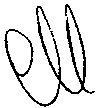 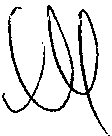 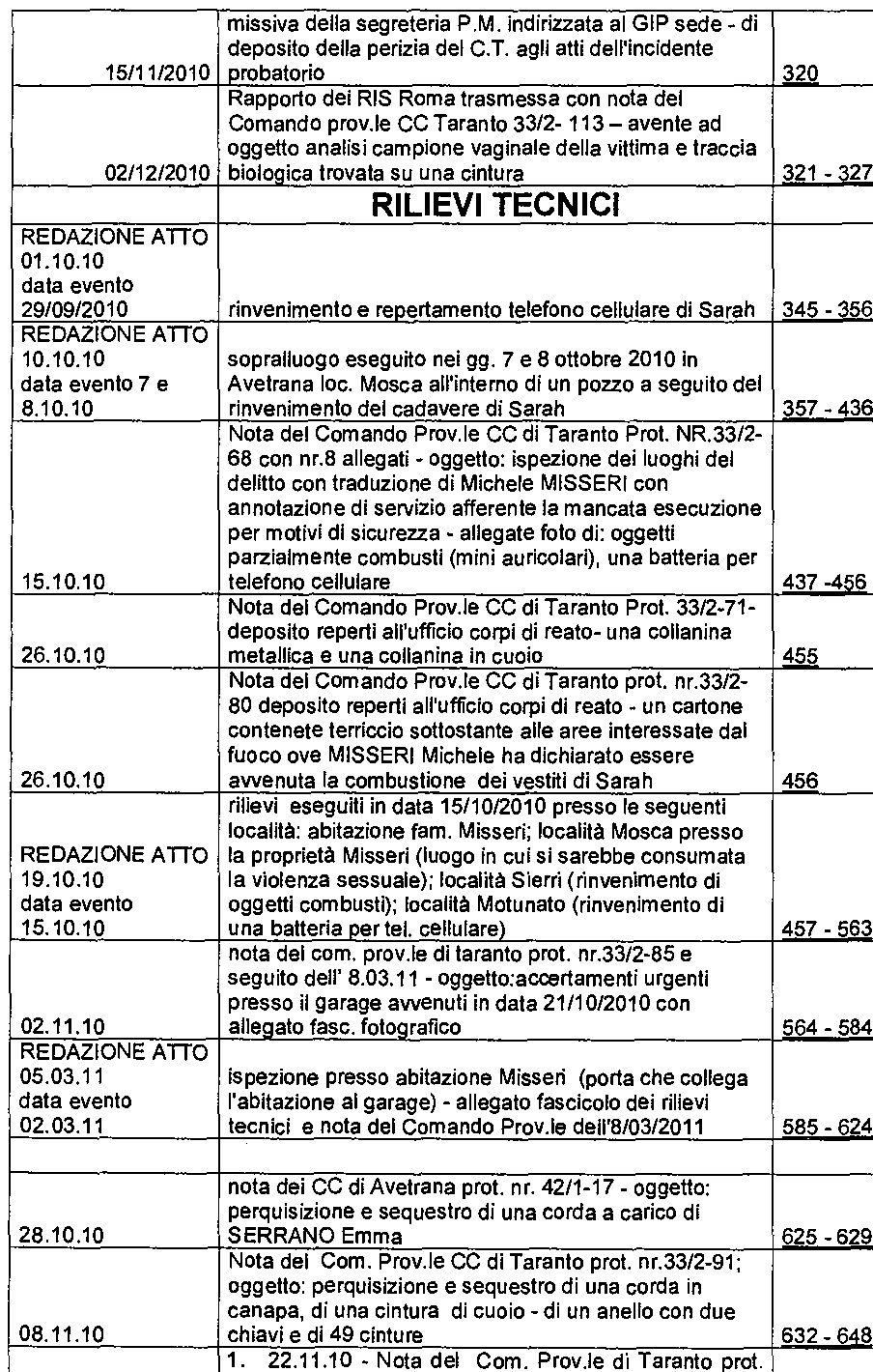 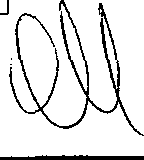 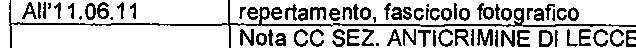 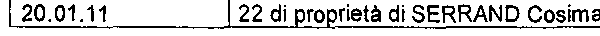 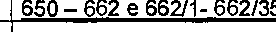 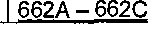 Dal22.11.10iNR.33/2-105:  Oggetto: Perquisizione  condotta  pressol'abitazione dei MISSERI e ispezione condotta sui luoghiattinenti l'omicidio di SCAZZI Sarah, effettuate entrambe in data 06 novembre 2010, in Avetrana (TA) - Trasmissione verbale ispezione e fascicoli fotografici.2.  09.06.11 -Nota del   Com. Prov.le di taranto prot. nr.33/2-234-2: oggetto: esecuzione ispezione dell'autovettura Opel Astra tg. BD115FT di proprietà di SERRANO Cosima3.   11.06.11- nota del   com. prov.le di taranto prot. nr.33/2-234-3: oggetto: trasmissione rilievi tecnici afferenti l'ispezione dell'autovettura suddetta, con allegati:   verb.   di                       tecniche,   verb.   dioggetto: verbali di sopralluogo con esecuzione di rilevazioni e misurazioni tecniche, effettuati in data19.01.2011 presso le abitazioni di:a. abitazione ubicata in Avetrana (TA) via Il vico Verdi n.8, di proprietà di SERRANO SPAGNOLO Concetta;b. abitazione ubicata in Avetrana {TA) via G. Deledda n.MICRONOLOGIA 	NATURA DELL'ATIO	AFFOLIAZIONE FASC.P.M.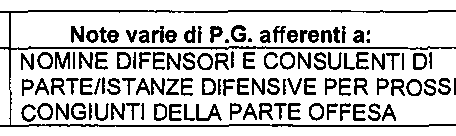 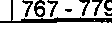 ACCERTAMENTI R.I.S.Awisi e notifiche  e varie note di P.G.NR.331247·7. 89, 90, 90·2. 91-1,, 91-1 e2, 112-1, 179-2.3 e 4.209,    Com.Prov.le CC del13.10.10, del7.11.10 del9.11.10, del20.11.10, del29.11.10, del1.12.10, del02.12.1O, del 03.03.11, del 5.03.11, del14.04.11;•         Accertamento  del R.I.S. Prot. Nr3328/6-1 del12.10.10•	Accertamento  del R.I.S. -Reparto Tecnologie Informatiche- Roma- Prot. Nr.950/8/IT-RTI del 08.10.10OGGETIO: Accertamenti tecnici su parte del materiale informatico rinvenuto di proprietà di Sarah SCAlZI  -ricerca dei dati contenuti all'interno del tel. cellulare- sim card e memory card + un CD-R allegato contenente i file di interesse rinvenuti•        Accertamento del R.I.S. -Reparto Tecnologie  Informatiche - Roma  - Prot.1111/4/IT-RTI del20.06.11OGGETTO: Accertamenti tecnici su telefono cellulareSAMSUNG C260 di MISSERI Michele A. e telefonocellulare SONY ERICSSON Z310i di SCAZZI Claudio•	Accertamento del R.I.S. -Reparto Tecnologie	Informatiche   -  Roma    - Prot.950/16·1/IT-RTI del19.11.10OGGETTO: Accertamenti tecnici sul telefono cellulareappartenuto a Sarah SCAZZI - Vodafone 735;•        Accertamento del R.I.S. -RepartoTecnologie Informatiche - Roma  - del17.09.10OGGETTO: Accertamenti tecnici su "profiliFacebookafferenti Sarah Scazzi•        Accertamento del   F.U.S. -   nr.3328/10 IT 2010 di prot. I.T. dell' 1.12.2010(trasmesso con nota Nr. 33/2-113 di prot.02.12.10 Com. Prov.le CC Taranto) OGGETTO: esito delle analisi compiute sul tampone vaginale della vittima, sulla compatibilità del D.N.A.della vittima con quella di Michele Misseri e su una traccia biologica trovata su una delle 49 cinture sequestrate in casa Misseri.359    652F(e 1 cd pag. 515)Notifiche accertamenti  tecnici irripetibili	653    662i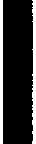 DAL 01.12.10 AL	2 verbali di prelievo di materiale biologico	765A- 85223.05.11   relativi a MISSERI Sabrina e SERRANO SPAGNOLO Concetta- trasmessi dal Com. Prov.le CC Taranto- Note Prot. Nr. 33/2-112 e 1121·dell'1 e del2.12.2010Altri avvisi di accertamenti  tecnici irripetibili enotificheAvvisi di accert. tecnici irrip. Del9.12.10Nota del Com. Prov.le CC Prot. Nr.33/2-146·2 del19.01.11; notifiche avvisi da Casa Circ. del27.01.11; Nota del Com. Prov.le CC Prot. Nr.33/2-146-5 del1.02.11; Nota del R.I.T di Roma del3.02.11; Nota del Com. Prov.le CC Prot. Nr.33/2·179-2-3-4 del 3.03.11 e del5.03.11; awisi di accert. Tecnici irr. Del 7.03.11 e notifica dei CC di Avetrana; Nota del Com. Prov.le CC Prot. Nr.33/2-146- del1.04.11; notifica dei CC di Avetrana dell'8.03.11;  nota del R.I.T. di Roma del21.03.11; Avvisi di accert. tecnici irrip. Oel30.04.11 e del19.05.11, note dei CC di notifica29.04.11   Nota del R.I.S. di ROMA Prot. 3328/71T inerente i	853 • 859rilievi tecnici effettuati  in data 15. 10.10 presso il garage, l'abitazione e le pertinenze della famigliaMISSERI04.03.11  Accertamento 	del 	R.I.S.	-Reparto	Tecnologie   860-1036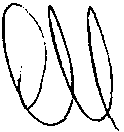 9IO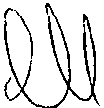 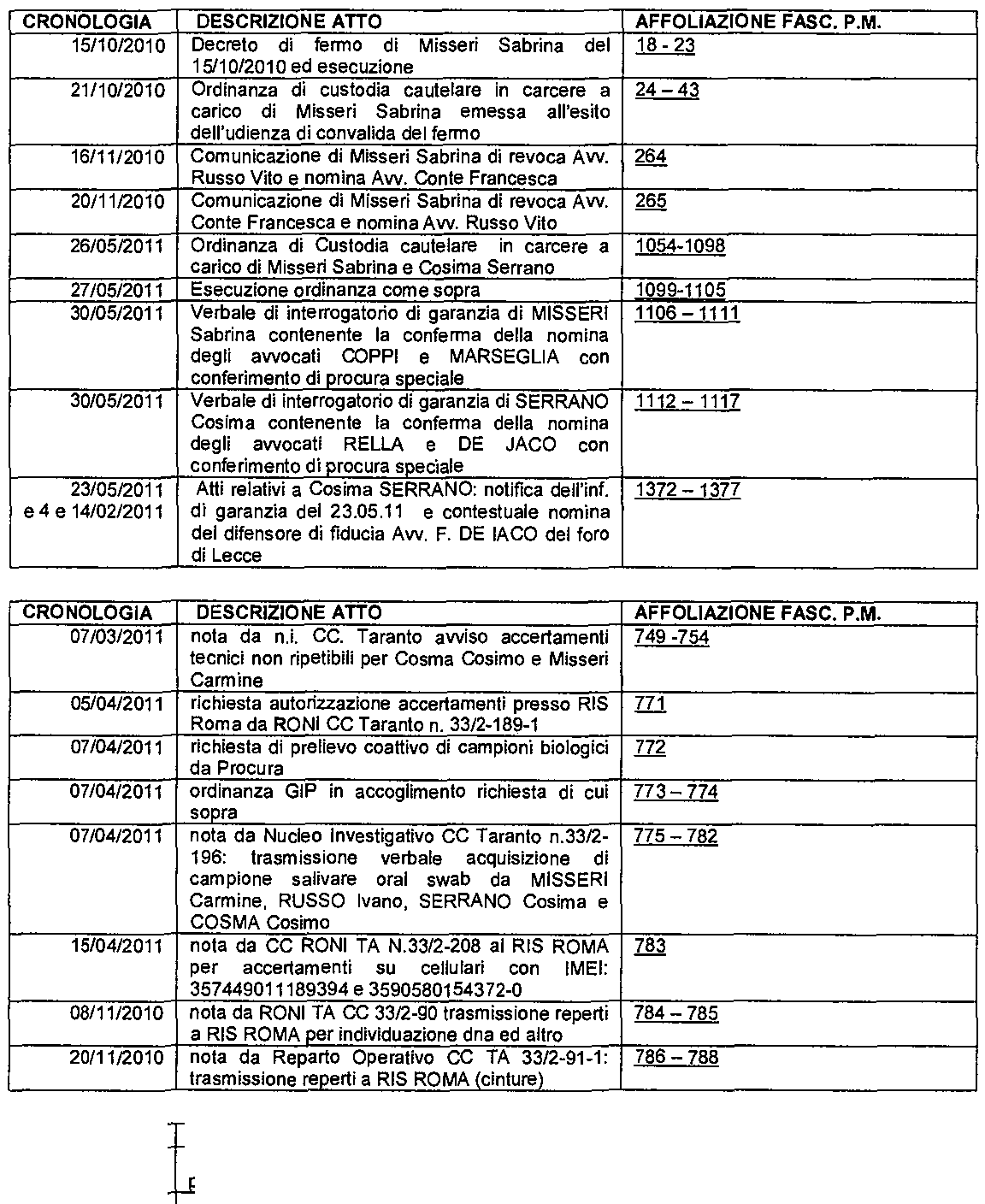 Il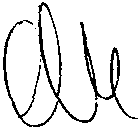 07/03/2011 	Rinunce e revoche mandati difensivi229-232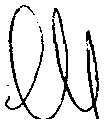 T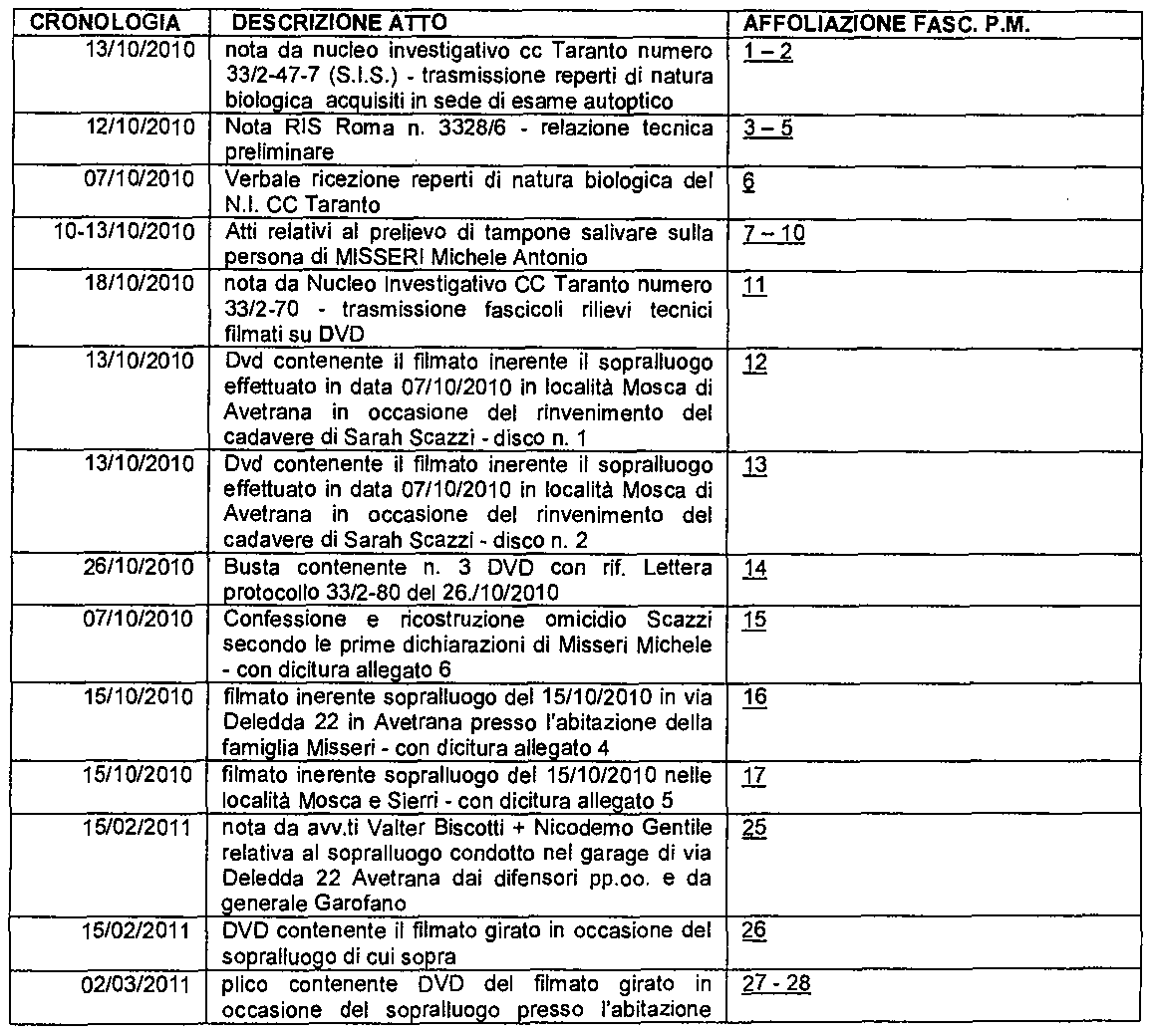  	l  Mis seri (porta garage) 	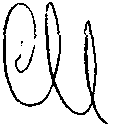 Scatola in cartone contenente agende e quaderni appartenuti a Sarah ScazziATTI DELL'UDIENZA PRELIMINARE:Cl	atti di nomina di difensori;inoltre:dal fascicoletto u.p. del29.08.2011 :•	ordinanza dichiarativa della contumacia (contenuta in verbale);•	atti di costituzione di parte civile;dal fascicoletto u.p. dell0.10.2011 :•	trascrizione  e  traduzione  dalla  lingua  tedesca  alla  lingua  italiana  della  rogatoria attiva in Germania concernente l'audizione del testimone CERRA  Vanessa assunta, con relativo CD audio;•	tre relazioni  del R.I.S. Carabinieri  di Roma datate 06/10/2011,  contenenti  gli esiti definitivi degli accertamenti scientifici disposti durante le indagini, sul materiale sottoposto a sequestro;dal fascicoletto u.p. del20.1 0.2011 :•	atti   relativi   all'incidente  probatorio   (conferimento   incarico   alla  dr.ssa   Paola MONTAGNA,   della  Sezione  Biologia  del  Gabinetto   di  Polizia  Scientifica   di Roma);dal fascicoletto u.p. del 07.11.2011 :•		trascrizioni deposizioni  dei testimoni, sentiti  nelle forme dell'incidente probatorio, dr. PRIMIANI Giovanni, dr.ssa CHILOIRO Dora, don Saverio CALABRESE;dal fascicoletto u.p. dell'  11.11.2011,•	atti 	relativi 	ali'incidente 	probatorio 	(relazione 	scritta 	del 	perito 	dott.ssaMONTAGNA, acquisita sull'accordo delle parti).ATTI RELATIVI ALLE MISURE CAUTELAR!IN CORSO DI ESECUZIONE:• 	sottofascicolo  di esecuzione  provvisoria relativo a MISSERI Michele Antonio;• 	sottofascicolo  di esecuzione  provvisoria relativo a MISSERI Sabrina;•	sottofascicolo  di esecuzione  provvisoria relativo a SERRANO Cosima;da custodirsi  nella cancelleria  di codesta Corte d'Assise separatamente  dal fascicolo per il dibattimento.Prima di dare la parola alle Parti per la proposizione e discussione delle questioni preliminari, la Corte segnalava che l'elenco di cui al verbale di formazione del fascicolo del dibattimento, trasmesso dal G.U.P. in sede, recava l'indicazione - alla pagina  4  -  di documenti  contrassegnati dai  numeri da  765  a  852,  non materialmente trasmessi;	che non  risultava altresì contenuto nel fascicolo del dibattimento il documento  contrassegnato con il numero  419 al foglio 7 dello stesso verbale (comunicazione del carcere, atto di nomina di Difensori da parte di Misseri Sabrina per Avvocati Coppi e Velletri, del27.12.2010).Indi la Corte provvedeva sulle questioni preliminari proposte dalle Parti ai sensi dell'art.  491  c.p.p. come da  ordinanza  allegata  al verbale di udienza,  che sitrascrive di seguito.LA CORTE D'ASSISE DI TARANTOdecidendo sulle questioni preliminari sollevate nei termini di cui al verbale di udienza;sentite le parti;OSSERVAl. Va  in  primo  luogo  disattesa  la richiesta  di  esclusione  della  parte  civile  Comune  diAvetrana, costitwtasi  in persona del Sindaco pro tempore.Infatti, non può disconoscersi,  avuto riguardo alla natura della imputazione  omicidiaria ed all'ambito  familiare di verificazione dei fatti così come contestati, che la piccola comunità locale,  della  quale  il  Comune   è  ente  esponenziale,   ne  abbia  risentito  in  termini  di turbamento nonché abbia patito un danno della propria immagine, e dunque che il predetto Comune debba intendersi soggetto direttamente danneggiato e come tale munito delia iegittimazione  sostanziale  a costituirsi  parte civile ai sensi e per gli effetti degli artt. 185 c.p. e 74 c.p.p.2. Va altresì  respinta  l'eccezione di incompetenza  per materia- da ritenersi  assorbente rispetto  alle  consecutive   eccezioni   di  nullità  -  formulata  nell'interesse  degli  imputati Colazzo  Antonio  e Prudenzano  Cosima  in relazione  alla  pretesa  violazione  delle  norme dettate in materia  di connessione.  Ed invero nel caso di specie  ricorre sia l'ipotesi  di cui alla lett. c) dell'art. 12 c.p.p., avuto  riguardo  ai tenore  delia contestazione  comprensiva dell'aggravante di cui all'art.  61 n. 2 c.p. a carico dei predetti imputati- dovendosi ritenere detta ipotesi di connessione  operante anche in relazione ai collegamento tra reati contestati a soggetti diversi a seg\Ùto delia eliminazione.dei riferimento al medesimo soggetto autore dei più reati per effetto delia legge 8/1992, mantenuta  dalia legge 63/2001 (cfr. Cass. Pen. Sez. VI, 23.9.2010,  n. 37014, D. e altro)- sia l'ipotesi  di c\Ù all'art.  371 comma 2, iett. b) c.p.p., quale disposto  normativo applicabile  già nella fase delle indagini preliminari e che in sé contiene il riferimento alle situazioni descritte nella succitata aggravante di cui ali'art.61, n. 2, c.p. ed anche il collegamento  probatorio  tra reati e circostanze,  desumibile,  neicaso di specie, dalia sola lettura complessiva delle imputazioni  di cui al decreto dispositivo14del giudizio. Ne consegue che anche i reati di cui all'arti. 378,  61 n.2 c.p. contestati agli imputati Colazza Antonio e Prudenzano Cosima e di competenza del Tribunale, siccome connessi  a reati  di competenza  della Corte  d'Assise,  ancorché  ascritti,  questi  ultimi,  ad imputati diversi dai predetti, appartengono  alla cognizione della Corte a norma dell'art.  15 c.p.p.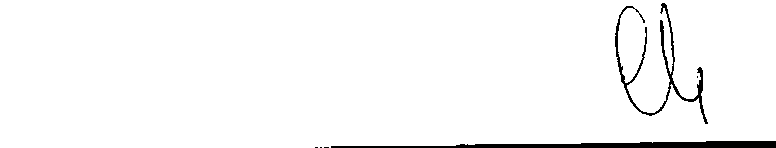 Va conseguentemente  disattesa, in difetto di un accordo delle parti e non ricorrendo alcunadelle  altre  ipotesi  disciplinate  dall'art.   18  c.p.p.,  anche  la  richiesta  di  separazione  dal presente processo delle suddette posizioni soggettive.3.  La  richiesta  di  giudizio  abbreviato  condizionato,  avanzata  nell'interesse di  Colazza Antonio  e Prudenzano  Cosima,  ancorché  ammissibilmente riproposta  in questa  sede  in forza della pronuncia  della Corte Costituzionale  n. 169 del 23.5.2003, è tuttavia infondata nel merito, difettando, nella specie, i presupposti di cui al comma 5 dell'art.  438 c.p.p., sia in relazione all'entità della integrazione probatoria richiesta (esame imputati ed assunzione della testimonianza  di tre persone) di per sé incompatibile con le finalità di economia processuale,  sia  in  relazione  alle  circostanze  dedotte  come  capitoli  di  prova,  quali  si evincono dagli atti prodotti a sostegno della richiesta, che già prima facie appaiono esulare dal parametro  di necessità  richiesto  dal predetto comma  5 dell'art.  438 c.p.p., che non è quello della mera rilevanza a fini probatori.4. Ancora con riferimento all'ulteriore questione  sollevata  nell'interesse dell'imputato Colazza  Antonio  nei  termini  di  cui  al  verbale  di  udienza,  non  era  dovuto  al  predetto l'avviso   di  cui  all'art.   199  comma  2  c.p.p.,  in  quanto  Colazza  non  è  da  qualificarsi prossimo  congiunto   di  Buccolieri   Giovanni,  secondo   quanto  indicato  dal  combinato disposto degli artt. 78 c.c. e 307 comma 4 c.p.; infatti Colazza Antonio- come risulta dalle SIT rese in data 20.5.2011, il cui verbale è contenuto quale corpo di reato nel fascicolo per il dibattimento- è coniuge della sorella della moglie del citato Buccolieri Giovanni.5. Circa le questioni afferenti il contenuto del fascicolo per il dibattimento, sollevate nell'interesse degli imputati  Misseri Carmine  (avv. Bullo) e Serrano Cosima (avv. Rella) come da verbale di udienza, rileva quanto segue:- gli atti  contenuti  nel faldone  n.  l  del  predetto  fascicolo  e contrassegnati  ai numeri da662A a 662C, sono costituiti dai soli verbali di sopralluogo e pertanto trovano ingresso nel fascicolo ex art. 431 c.p.p. in quanto atti irrepetibili;- l'ordinanza che ha disposto  la misura  cautelare  in corso di esecuzione  nei confronti  di Misseri Sabrina e Serrano Cosima (pagg. 1054-1098, fald. 2 del fase. dib.) è stata legittimamente trasmessa a quest'Ufficio ai sensi dell'art.  432 c.p.p., unitamente al decreto che dispone  il giudizio ed al fascicolo del dibattimento,  ma va espunta da quest'ultimo in quanto   destinata   ad  essere   custodita   in  Cancelleria   all'interno  dei  sottofascicoli   di esecuziOne;- i verbali di  interrogatorio  di Misseri  Sabrina  (pagg.  Il 06-1111)  e di Serrano  Cosi ma (pagg. 1112-1117, fald. 2 fase. dib.) sono utilizzabili limitatamente  agli atti di nomina dei rispettivi difensori;-  il documento  indicato al fl. 15 del faldone  n. 4 ("confessione  e ricostruzione  omicidio Scazzi  secondo  le prime dichiarazioni  di Misseri  Michele - con dicitura allegato  6") va espunto dal fascicolo del dibattimento e restituito al P.M.;- gli "Atti  relativi alla rogatoria  in Germania  per assumere  a s.i. Cucci Giovanni e CerraVanessa Assunta- fascicoletto contrassegnato  dalla lettera F contenente  n. 4 DVD" di cui ai numeri  da 26 a 97b, vanno altresì  espunti  dal fascicolo  del dibattimento  e restituiti al P.M. in quanto non riconducibili a quelli di cui alla lett. f) dell'art. 431 comma l c.p.p.P.T.M.Dispone l'espunzione dal fascicolo per il dibattimento  dei seguenti documenti:15l) ordinanza di custodia cautelare in corso di esecuzione  nei confronti di Misseri Sabrina e Serrano  Cosima  (pagg.  l 054-1098,  fa!d.  2 del  fase.  dib.),  da  inserire  nel sottofascicolo dell'esecuzione a cura della Cancelleria;2) documento  indicato  al fl. 15 del faldone  n. 4 ("confessione e ricostruzione  omicidioScazzi secondo le prime dichiarazioni di Misseri Michele - con dicitura allegato 6");3) "Atti  relativi  alla  rogatoria  in Germania  per assumere  a s.i.  Cucci  Giovanni  e Cerra Vanessa Assunta- fascicoletto contrassegnato  dalla lettera F contenente  n. 4 DVD" di cui ai numeri da 26 a 97b;ordina la restituzione di quanto ai punti 2) e 3) al P.M.;rigetta ogni altra eccezione.Compiute le suddette attività il Presidente dichiarava aperto il dibattimento, le Parti formulavano le richieste di prova specificamente indicate nel verbale di udienza; la Corte riservava la decisione.2. Alla successiva udienza in data 17 gennaio 2012, previo interpello delle Parti in ordine  ad  eventuali  richieste  difensive  in  relazione  all'intervenuto  deposito di attività integrativa d'indagine del P.M., come rappresentato dalla stessa Parte Pubblica all'udienza in data 10 gennaio 2012, la Corte scioglieva la riserva, pronunciando ordinanza ammissiva delle prove che di seguito si trascrive.LA CORTE D'ASSISE DI TARANTOdecidendo  sulle  richieste  di prove avanzate  dalle  Parti all'udienza del  l 0.1.2012  nonchésulle correlate eccezioni;OSSERVAl. Il documento   sub   l)  dell'elenco    della   produzione   documentale   del   P.M.   è acquisibile  atteso che afferisce  non solo a posizioni soggettive  definite in separata sede ma anche ai rapporti tra soggetti imputati nel presente processo e dunque nonè estraneo al thema  decidendum in ragione  del tenore delle imputazioni  per cui si procede.2.   Vanno restituite al P.M. la relazione di servizio  dell'App.to  Di Noi Giuseppe e le allegate  fotografie  di cui  al n. 36 dell'elenco della  produzione  documentale  del P.M. in quanto il predetto è indicato quale teste di lista dello stesso P.M. sulle circostanze di cui alla suddetta relazione.3.   Il documento   sub   37)  dell'elenco  della   produzione   documentale   del  P.M.  è acquisibile come prova documentale,  ferma restando la facoltà della Difesa che ne abbia interesse di produrre il provvedimento  di revoca che assume essere successivamente intervenuto.4.   Va disattesa  la  richiesta  di  acquisizione  di  tutti  i "video  dei  sopralluoghi" così indicata   dalla   Difesa  della   imputata   Misseri   Sabrina,   trattandosi   di  richiesta generica  quindi  inidonea  a  consentire  al  giudice  il  vaglio  di  cui  al  combinato disposto  degli  artt.  190  e  495  c.p.p.,  mentre  possono  essere  acquisiti  il  DVD relativo  alla  intervista  televisiva   rilasciata   in  data  31.5.20 Il  alla  trasmissione televisiva "Matrix" da Misseri Michele Antonio, unico video del quale è stata fatta specifica indicazione dalla suddetta Difesa e il CD contenente la registrazione deli'intervista  in data  7.3.20 Il rilasciata  da  Palmieri  Alessandro  alla  giornalista Rosanna  Santoro  e la trascrizione  della stessa,  anch'essa  specificamente  indicata dalla Difesa dell'imputato Russo.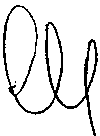 165.  Va disattesa la richiesta formulata nell'interesse dell'imputata Misseri Sabrina di acquisire tutte le dichiarazioni rese da Misseri Michele Antonio nella fase delle indagini preliminari, non avendo il P.M. prestato sul punto il proprio consenso; quanto all'ulteriore richiesta di acquisire le dichiarazioni rese, ex art. 422 c.p.p., dal predetto  Misseri  Michele  Antonio  nel  corso  dell'udienza  preliminare  in  data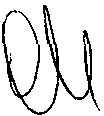 7.11.2011, trattandosi di atti che fanno parte del fascicolo del P.M. rispetto ai quali non  vi  è  stato  il consenso  dello  stesso,  a  tal  fine  non  rilevando  che  dette dichiarazioni siano state rese nel contraddittorio delle parti, atteso che, a norma dell'art.   431  comma   l  Iett.  e)  c.p.p.,  solamente  i  verbali  degli  atti  assuntinell'incidente probatorio hanno diritto di ingresso nel fascicolo per il dibattimento. Né la richiesta di acquisizione in disamina può essere riguardata, come residualmente prospettato dalla Difesa di Misseri Sabrina, al lume dell'art. 234 c.p.p., trattandosi di atto a contenuto dichiarativo formatosi in altra fase di questo stesso procedimento.6.  Le dichiarazioni di Primiani Giovanni, Chiloiro Dora e Calabrese Saverio, pur disciplinate nel modo innanzi indicato quanto alla possibilità di inserimento nel fascicolo per il dibattimento (anch'esse non essendo state acquisite nelle forme dell'incidente  probatorio), tuttavia sono state da un lato specificatamente indicate nel verbale di formazione del fascicolo per il dibattimento - a differenza di quelle rese da Misseri Michele Antonio, solo materialmente contenute nel medesimo verbale  stenotipico  della  suddetta  udienza  preliminare  in  data  7.11.2011  - e soprattutto, dall'altro, non oggetto di specifica richiesta di espunzione dal fascicolo ex art. 431 c.p.p. proveniente da alcuna delle parti processuali in sede di questioni preliminari ex art. 491 c.p.p., sicché la richiesta di loro espunzione avanzata dal P.M. dopo l'apertura del dibattimento deve ritenersi ormai preclusa.7.  Le sentenze della Corte di Cassazione indicate dalle Difese degli imputati Misseri Sabrina, Misseri Carmine e Cosma Cosimo possono essere acquisite limitatamente alla rappresentazione dell'epilogo cautelare in esse documentato.8.  Quanto alla richiesta avanzata dalle Difese di "trascrizione di tutte le intercettazioni sia ambientali che telefoniche" ed alla opposizione in proposito formulata dal P.M. rileva che le predette Difese sono onerate di indicare specificamente le conversazioni ulteriori rispetto a quelle contenute nell'elenco prodotto dal P.M. alla cui trascrizione abbiano interesse (cfr. Cass. Pen. Sez. Il, 29.2.2008, n. 17335 e giàCass. Pen. Sez. I, 21.2.1994, Fagiolo), fermo restando che detta facoltà potrà essere esercitata esclusivamente nell'ambito di quelle individuate dal P.M. all'esito  delle indagini preliminari. Ed invero sarebbe stato onere delle Difese- ed ove ciò non sia avvenuto scaturisce  dalle  modalità  concrete  con  cui  si  è  ritenuto di  esplicare l'attività difensiva (cfr. Cass. Pen. Sez. VI, 3.5.2011, n. 21063) -attivare il sub procedimento di cui all'art. 268 comma 6 c.p.p. per la selezione di conversazioni ritenute rilevanti a fini difensivi rispetto alle quali richiedere al giudice la trascrizione.9.  Quanto alla  richiesta di  riesumazione del  cadavere  di  Sarah  Scazzi  al  fine  diaccertare l'orario della morte attraverso il processo digestivo, come meglio specificato in calce alla lista testimonia!e depositata nell'interesse dell'imputato Cosma Cosimo, che detta richiesta vada disattesa in quanto il tempo trascorso dalla data della autopsia (e, a fortiori, dalla morte della giovane) non possa che aver accentuato i normali processi degenerativi dei tessuti organici, come è dato di comune esperienza, sì da lasciar fondatamente presumere il non utile esperimento di ulteriori indagini tecniche sul punto.IO. Preso atto che ad oggi nessuna richiesta istruttoria è stata avanzata dalle Difese conriferimento  alla  attività  integrativa  di  indagine  del  P.M.  i  cui  atti  sono  statidepositati  nella  sua  segreteria  come  dallo  stesso  dichiarato  alla  udienza  del10.1.2012.Visti gli artt. 190 e 495 c.p.p.;P.T.M.ammette  - con le esclusioni ed i limiti esposti nella parte motiva - le prove documentali richieste dalle parti, ivi comprese le lettere prodotte, con la precisazione che si è già provveduto in separata sede ad autorizzare la consegna al difensore di quella destinata all'imputata Misseri Sabrina e autorizzandosi in questa sede la consegna di quella in possesso di Serrano Cosima, cui ha fatto menzione l'Avv.to  Pierotti, ove la Difesa della stessa Serrano ne faccia richiesta o vi consenta.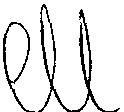 Ammette le prove orali come richieste dalle Parti (esame delle Parti e dei testi di cui alle liste tempestivamente depositate nonché dei testi indicati all'udienza  del 10.1.2012 dalla Difesa degli imputati Colazzo Antonio e Prudenzano Cosima ai sensi del comma 4 deli'art.468 c.p.p.), precisando, con riferimento alla lista in favore dell'imputata  Misseri Sabrina,che dai soggetti che in detta lista sono indicati come da esaminare ai sensi degli artt.208/210 c.p.p. vanno esclusi Ferrara Maria, Pichierri Anna Lucia, Greco Giancarlo e Buccolieri Marco Costanzo, in quanto il P.M. ha dichiarato in udienza trattarsi di persone mai indagate e la Difesa richiedente di tanto ha preso atto, con la conseguenza che i predetti saranno esaminati quali testi.Dispone  perizia   trascrittiva  delle  conversazioni  di  cui  agli  elenchi  del  P.M. e  dei Difensori degli imputati Misseri Carmine e Russo Vito J. nonché di quelle ulteriori che le parti avranno facoltà, nei limiti precisati al superiore punto 8, di indicare fino alla data dell'inizio delle operazioni peritali, nominando all'uopo perito il dott. Giovanni Leo, con studio in Lecce.Prima  dell'inizio  dell'istruttoria  dibattimentale,  il  P.M.  avanzava  richiesta  di sospensione dei termini di custodia cautelare ai sensi dell'art. 304 comma 2 c.p.p. Udite	le  parti,   la  Corte  disattendeva	la  richiesta  per 	le  ragioni  esposte nell'ordinanza allegata al verbale di udienza.Avuta la presenza del perito designato nella persona del dott. Giovanni Leo, la Corte procedeva a conferirgli l'incarico di trascrivere le indicate conversazioni telefoniche ed ambientali intercettate.Nella stessa  udienza, oltre all'acquisizione  (nei limiti dell'ordinanza  ammissiva delle prove) della documentazione  prodotta dalle Parti, erano esaminate quali testimoni 	De 	Luca	Stefania	e 	Cimino	Angela. 	Le 	Parti 	concordavano l'acquisizione al fascicolo del dibattimento dei seguenti atti contenuti nel fascicolo del P.M.: 1) verbale di s.i.t. rese alla P.G. da Cimino Angela in data 4/9/2010, 2)verbale riassuntivo e trascrizione integrale della registrazione delle s.i. t. rese dallastessa al P.M. in data 29/11/2010; 3) verbale di s.i. t. della Cimino alla P.G. in data30/11/201O.3. All'udienza in data 31 gennaio 2012 la Corte pronunciava l'ordinanza allegata al   verbale   riguardo   la   richiesta   avanzata   dal   produttore   esecutivo   dellatrasmissione  televisiva  "Porta   a  Porta"   di   raffigurare  con  disegni  le  parti processuali e di mandare in onda dette immagini.Nella stessa udienza era esaminato il teste Russo  Ivano; indi, su richiesta del P.M. e nulla osservando le altre Parti, erano acquisite n. 13 foto rinvenute sul cellulare dell'imputata Sabrina Misseri in esito ad attività investigativa comunicata alle Parti, mostrate al teste Russo durante la sua deposizione; una foto scattata dalla fotocamera del cellulare nella disponibilità di Ivano Russo; tabulati inerenti il traffico telefonico del cellulare in uso a Russo Claudio; frammenti di testo di SMS estrapolati dal consulente del P.M. Civino in esito all'esame del cellulare Nokia6120 c nella disponibilità di Sabrina Misseri.Era altresì acquisito al fascicolo del dibattimento il verbale di indagine difensiva ìn data 1/11/2010, ad ore 20.11, su richiesta della Difesa dell'imputato Russo Vito, nulla osservando le altre Parti.Sempre sull'accordo delle Parti, in luogo dell'audizione della teste Dell'Atti Anna Lucia, era acquisito il verbale delle s.i.t. dalla medesima rese in data 8.11.201O innanzi ai C.C. di Avetrana.Erano quindi esaminati i testi Nigro Pamela, Erroi Salvatore e Scazzi Giacomo ed acquisito il verbale di s.i.t. rese ai C.C. di Avetrana in data 8.11.201O dall'Errai.4. Alla successiva udienza in data 7 febbraio 2012 erano esaminati i testi ScazziClaudio, Serrano Spagnolo Concetta, Pantir Maria Ecaterina.Sull'accordo delle Parti era acquisita una foto ritraente Sara Scazzi e mostrata alla teste Spagnolo durante il suo esame, nonché la denunzia sporta da Serrano Spagnolo Concetta ai C.C. di Avetrana alle ore 17,20 del 26.08.2010, quale prova documentale con utilizzabilità limitata alla data ed all'orario di presentazione.La  Corte  prowedeva  alla  correzione,  ex  art.  130  c.p.p.,  dell'errore  materiale incorso nel decreto dispositivo del giudizio nel senso che laddove era riportato "Pamtir Maria Eucaterina" doveva intendersi scritto e leggersi "Pantir Maria "Ecaterina".5. All'udienza in data 14 febbraio  2012 era esaminato il teste Petarra  Antonio; erano acquisite n. 2 fotografie sottoposte al teste durante la sua audizione dibattimentale  dalla   Difesa   di   Misseri  Sabrina,   che   deduceva  trattarsi   di fotogrammi estratti da un filmato televisivo; era invece disattesa la richiesta di acquisizione del verbale di s.i.t., rese dal medesimo teste in data 21.9.2010, e quella (poi integrata dalla Difesa  della stessa Misseri) di acquisizione di tutti i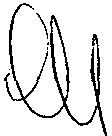 19verbali di s.i.t resi dal Petarra, ex art. 500 u.c. c.p.p.,   dunque di atti di indagine, avuto riguardo al mancato accordo di tutte le Parti processuali, e preso atto della specifica opposizione del P.M. e delle Parti Civili.Dopo l'audizione del teste Petarra, il P.M. non insisteva sulla propria preliminare richiesta di visionare in aula il filmato inerente l'intervista rilasciata dal medesimo alla giornalista llenia Pietracalvino, autorizzata dalla Corte nei limiti di cui all'ordinanza in atti.La Corte riservava di provvedere sulla richiesta avanzata dalla Difesa di SabrinaMisseri di acquisizione del filmato da cui erano state estrapolate le foto mostrate al teste Petarra.Erano  quindi  esaminati  i testi  Trono   Pamela,  Maresca   Antonio,  Di   BariGiuseppina, Nardelli Giuseppina, Giangrande Fedele, Minò Salvatora.In particolare, l'esame della teste Nardelli era interrotto per consentire la visione in aula del CD riproducente la video-intervista alla stessa Nardelli, andata in onda nel corso del programma "Chi l'ha visto" in data 22 settembre 2010 (punto n. 4 produzione  documentale   del  P.M).  La  Corte  acquisiva  anche  il  supporto contenente   un   video   prodotto   dalla   Difesa  dell'imputata   Misseri  Sabrina, estrapolato in rete da "You Tube" e visionato in aula. Durante la riproduzione si dava atto che la registrazione era frutto di assemblaggio di filmati provenienti da diverse emittenti, delle quali era evidenziato il logo identificativo. Erano altresì riprodotti  in  aula,  su  richiesta  del  P.M.,  i filmati  relativi  alle  interviste  della giornalista llenia  Pietracalvino, andata in onda in data 10 settembre 2010 nel corso della trasmissione "Pomeriggio  sul Due",  e  del giornalista Giuseppe La Venia per la trasmissione "La Vita in Diretta" del13  dicembre 2010, entrambi già a suo tempo acquisiti come prova documentale.Anche l'esame del teste Giangrande era interrotto e di seguito ripreso per consentire di visionare in aula la sopraindicata intervista del 1O settembre 201O. Su richiesta del P.M., nulla osservando le altre Parti, era disposta l'acquisizione del verbale di s.i.t rese in data 2.9.2010 da Giangrande Fedele al solo fine di attestare il fatto storico della data in cui il predetto era stato sentito per la prima volta durante la fase delle indagini.Si procedeva infine, su motivata richiesta del P.M., al confronto tra i già esaminati testimoni, segnatamente tra Minò Salvatora ed i testi Nardelli e Giangrande.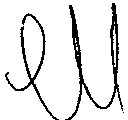 206. All'udienza in data 21 febbraio  2012 il P.M., interloquendo in ordine al DVD prodotto dalla Difesa di Misseri Sabrina alla precedente udienza, rilevava trattarsi del montaggio di una serie di servizi televisivi, asseritamente estrapolati da "You Tube", di cui si ignorava la originaria provenienza, opponendosi per le stesse ragioni anche all'acquisizione del filmato da cui erano state estrapolate le foto mostrate al teste Petarra; La Corte riservava di provvedere in esito alla richiesta della Difesa di poter fruire di termine sino all'udienza successiva onde attestare la provenienza degli stessi video.Si procedeva quindi all'esame testimoniale della minore Spagnoletti  Alessandra, ed  all'escussione  dei  testi  Giangrande   Cosimo,  Olivieri   Giuseppe  Augusto, Lastella Donato Vito, Spagnoletti Vito, Spagnoletti Mariangela, Pisello Alessio. Preso  atto dell'opposizione  del P.M., era  rigettata  la richiesta  della  Difesa di Sabrina Misseri di acquisizione di tutti i verbali delle s.i.!. rese da Mariangela Spagnoletti.Nel corso della deposizione del teste Pisello, la Difesa dell'imputato Vito J. Russomostrava al teste un verbale di dichiarazioni rese all'avvocato E. Velletri nel corso delle indagini ai fini del suo riconoscimento. Sulla richiesta di acquisizione e piena utilizzabilità dello stesso documento, formulata dalla medesima  Difesa, le altre Parti chiedevano  di interloquire in  esito  all'esame  del  documento  e  la Corte riservava la decisione.7. All'udienza in data 28 febbraio 2012 si dava atto dell'assenza del giudice popolare aggiunto Cannarile Francesco perché impedito per malattia, come da documentazione inoltrata alla Corte d'Assise.Il  P.M.  provvedeva  alla  produzione  degli  atti  e  dei  documenti indicati  come presenti nell'elenco di formazione del fascicolo del dibattimento, ma segnalati come non trasmessi materialmente in sede di iniziale formazione del fascicolo medesimo, nonché il verbale di s.i.!. (con omissis) di Giangrande Fedele in data2.09.2010, che a suo tempo aveva riservato di produrre ai fini della prova della sua datazione.La Difesa di Sabrina Misseri depositava copia della richiesta inoltrata a mezzo fax alla RAI, volta ad ottenere la copia integrale dell'intervista rilasciata da Giangrande e Nardelli e mandata in onda il 22.09.2010 dalla trasmissione televisiva "Chi l'ha visto".  La Corte riservava di provvedere, non avendo ancora interloquito il P.M. sulla originaria richiesta di acquisizione del filmato.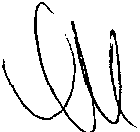 21La Difesa dell'imputato Russo riservava di produrre il documento contenente le dichiarazioni del teste Pisello di cui all'udienza precedente, sulle quale le altre Parti avevano riservato di interloquire.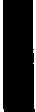 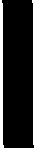 Nella stessa udienza erano esaminati i testi Massari Donato, Dimitri Anna, Sacco Salvatore,  Serrano  Giuseppe,  Pernorio   Claudia,  Massari   Francesca,  Parisi Anna, Lanzo Daniele.V'è da precisare che in esito alla richiesta di visionare in aula il filmato della trasmissione "Quarto Grado" relativo all'intervista effettuata a Massari Donato in data 4.02.2011 dalla giornalista Filomena Rorro, la Difesa di Misseri Sabrina chiedeva che la Corte avanzasse diretta richiesta a Mediaset volta ad acquisire il filmato originale; la Corte pronunciava l'ordinanza allegata al verbale del dibattimento. Si procedeva pertanto alla visione in aula dell'intervista contenuta nel supporto a suo tempo già acquisito come prova documentale su richiesta del P.M. (punto 6 elenco) nel contraddittorio dibattimentale, ed avente certa provenienza, attestata da un ufficiale di P.G.Erano acquisiti, su richiesta del P.M., stralci del tabulato inerente il traffico storico dell'utenza telefonica cellulare in uso a Sarah Scazzi, peraltro già presenti nella integralità nel fascicolo del dibattimento e, su richiesta della Difesa dell'imputata Sabrina  Misseri,  fotocopie  riproducenti  il  profilo  Facebook  "Francy  monella", riconducibile a Francesca Massari.  Ai fini della  verifica della correttezza delle contestazioni, si procedeva  all'ascolto  in aula di una parte  della registrazione relativa  alla  testimonianza	resa  nella  stessa  udienza  dalla  teste 	Massari Francesca e all'ascolto in cuffia, da parte del Presidente, di una frase pronunciata dal teste Serrano Giuseppe nel corso del suo esame. Era parimenti acquisito il foglio di calendario relativo al mese  di agosto 2010, con annotazioni del teste Serrano Giuseppe, dal medesimo richiamato e spontaneamente esibito nel corso della sua deposizione.8. All'udienza del 6 marzo 2012 era definitivamente dispensato il giudice popolare aggiunto Cannarile Francesco in conseguenza dell'acquisita certificazione del suo ricovero ospedaliero. Erano  quindi esaminati i testi Serrano  Battista, Serrano Giuseppa,  Serrano  Adamaria,  Dimitri  Oronzo,  Scarciglia   Bruno,  De  Vanna Cosimo,  Olivieri   Livia,  Sacco   Carmelo.  Sull'accordo  delle   Parti,  in  luogo dell'audizione della teste minorenne Cucci  Marianna, era acquisito il verbale di s.i.t. dalla stessa rese in data 3.05.2011 nonché i verbali delle s.i.t. rese dal teste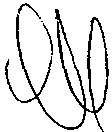 22Sacco Carmelo in data 22.10.2010 e 27.10.2010, oltre allo stralcio del tabulato relativo al traffico storico dell'utenza in uso a Sabrina Misseri (peraltro già in atti) con riguardo alle telefonate cui aveva fatto riferimento la teste Serrano Ada Maria.9. All'udienza  del13 marzo 2012 si procedeva all'esame testimoniale di Serrano Emma, Donvito Giovanna,  Di Mauro Pasquale, Conforti Giacomo, Caraglia Biagio. Sull'accordo delle Parti era acquisito il verbale di s.i.t. di Caraglia Biagio in data 6.11.201O e in luogo delle corrispondenti testimonianze, i verbali di s.i.t. rese da Parisi Carmelo Salvatore in data 29.09.2010 e 5.10.2010, ed ancora i verbali delle s.i.t.  rese  da Lippolis  Vito in data 7.09.2010 e  25.09.2010 nonché da Rossano Gianvito in data 7.09.2010. Indi, su richiesta del P.M. e nei limiti dell'art.432 c.p.p. con inserimento nel sottofascicolo dell'esecuzione, erano acquisite l'ordinanza del Tribunale di Taranto del 22.11.2011 di accoglimento dell'appello del P.M. in relazione al reato di cui all'art. 605 c.p. nei confronti di Misseri Sabrinae Serrano Cosima e consecutiva dichiarazione di inammissibilità da parte della Suprema	Corte   del   ricorso   proposto  dalle   Difese   avverso   il   medesimo provvedimento, oltre al verbale di esecuzione in data 10.03.2012.10. All'udienza del 20 marzo 2012 il dibattimento era rinviato per l'adesione di tutti i difensori all'astensione collettiva dalle udienze, previo assenso delle imputate detenute, le quali, già interpellate alla precedente udienza, in tal sede avevano anche dichiarato di rinunziare a comparire. Era pertanto disposta la sospensione dei termini di prescrizione e di custodia cautelare.11. Nell'udienza del 27 marzo 2012 il P.M., nulla osservando le altre Parti, chiedeva acquisirsi la sentenza della Cassazione n. 1831/2011, e produceva microcassetta contenente la registrazione del colloquio tra Pisanò Anna e Tondo Malorgio  Antonella,   della  quale  era  stata  già  disposta  in  dibattimento  la trascrizione a mezzo perizia. La Corte riservava di provvedere.Erano quindi esaminati i testi Bardaro Giovanni, Calò Antonio, Di Noi Giuseppe,Rizzato Antonio, Vincenzoni Paolo, Piro Giuseppe.Sulle numerose richieste di acquisizioni documentali avanzate dalle Parti, la Corte riservava di provvedere. Il P.M. comunicava alle Parti l'intervenuto deposito nella propria segreteria degli esiti di attività integrativa d'indagine.12.  All'udienza   in   data   3   aprile   2012   la   Corte,   sciogliendo   le   riserveprecedentemente assunte, pronunciava l'ordinanza che si trascrive di seguito.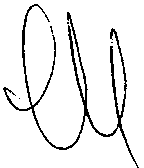 23LA CORTE D'ASSISE DI TARANTO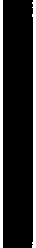 -decidendo sulle richieste di acquisizione probatoria avanzate all'udienza del27.3.2012;- udite le parti private e pubblica ed avuto riguardo alla non opposizione di ciascuna delle stesse alle altrui istanze;- ritenuta la non manifesta superfluità o irrilevanza; ACQUISISCEi seguenti documenti, già materialmente  prodotti all'udienza in data 27.03.2012:l. la sentenza della Corte di Cassazione n. 1831120 Il del l 7 maggio 20 Il;2. la microcassetta  contenente  la registrazione  del colloquio  tra  Anna Cosima  Pisanò  e Antonia Tondo Malorgio in data 14.5.2011, di cui era stata già ritualmente domandata dal Pubblico Ministero (ved. pag. 8 elenco P.M.) e di seguito disposta da questa Corte la trascrizione con ordinanza ammissiva delle prove in data 17.01.2012;3. copia delle fatture nn. 3004A, 3005A, 3006A, 3007A, 767B, tutte del26.8.2010, emesse da  Centro  Fiori  Zecca  s.r.l.  e  la fotocopia  della  videata  relativa  alla  registrazione  del pagamento immediato delle medesime fatture ed ancora il brogliaccio riepilogativo delle fatture;4. lo schema inerente  i dati catastali sul territorio di Avetrana  relativi ai fogli nn. 17, 15 e27 e le corrispondenti  visure per immobile estratte dall'archivio dell'Agenzia del Territorio;5. n. 5 fotografie  riproducenti  il furgone Ford Transit  targato  MI 04A069  di proprietà diBuccolieri Giovanni;6. n. 4 fotografie riproducenti  il furgone Fiat Scudo tg. CG135YY  di proprietà di IngrossoAnnaRita;7. n. 17 fotografie riproducenti il ristorante "Masseria La Grottella" di Avetrana;8. n. 4 fotografie mostrate  e riconosciute dal Brigadiere  Giuseppe  Di Noi nel corso della sua testimonianza;9. i tabulati telefonici  relativi alla utenza in uso a Misseri Maurizio;IO. le relazioni tecniche dei R.O.S. dei Carabinieri di Lecce rispettivamente  del20.4.2011,24.4.2011, 16.6.2011 e 25.3.2012 (quest'ultima con gli allegati supporti digitali); DISPONEl. l'acquisizione,  a  cura  della  Cancelleria,  di  tutta  la  documentazione  medico-sanitariaafferente la persona di Michele Antonio  MISSERI custodita  presso la Casa Circondariale di Taranto e relativa al periodo di detenzione di quest'ultimo;2. l'acquisizione,  presso i ROS dei Carabinieri di Lecce, dei tracciati (files di log) afferenti i rilevamenti tecnici effettuati nell'ambito del procedimento  penale per cui si procede.Erano parimenti acquisite, sull'accordo delle Parti ed in luogo dell'esame testimoniale dei soggetti di seguito indicati, le dichiarazioni di Calò Antonio in data23.11.2010 e di Misseri Ottavio in data 25.10.2010.13. All'udienza in data 17 aprile 2012, in luogo dell'esame della teste Di Noi Anna, era acquisito, con il consenso di tutte le parti, il verbale delle s.i.t. rese in data 10.12.2010. Erano quindi esaminati i testi Panzuto Anna Rita, Di Noi Rita Caterina, Palmisano Vito Antonio. Indi, su richiesta del P.M., si procedeva a confronto tra la teste Panzuto Anna Rita e il teste Palmisano.La Corte, pronunciando sulle richieste di produzione documentale del P.M., acquisiva i tabulati telefonici inerenti Palmisano Vito Antonio, Di Noi Anna e Di Noi Caterina  e  gli  album  fotografici  raffiguranti  persone  e  veicoli  utilizzati  per24l'individuazione di persone e cose, effettuata dallo stesso Palmisano, disponendo la restituzione al Pubblico Ministero del verbale a firma di Palmisano Vito Antonio. Erano  altresl  escussi  i testi  Misseri  Maurizio,  Spinelli  Pancrazio,  Serrano Salvatora; su richiesta del P.M. era ammesso il confronto tra detti ultimi due testi. La Corte, decidendo sulle relative richieste avanzate dal P.M., restituiva i tabulati inerenti l'utenza intestata a Misseri Maurizio perché già acquisiti al fascicolo del dibattimento	all'udienza 	in 	data 	3.04.2012,	ed 	acquisiva	le 	certificazioni anagrafiche.  Procedeva, infine,  all'esame  dei  testi Fusarò  Biagio e  Palmieri Alessandro.14. All'udienza del 24 aprile 2012 si dava atto che era pervenuta in cancelleria la documentazione sanitaria carceraria di Mlsseri Michele Antonio ed erano stati altresl depositati  i supporti magnetici  (CD)  contenenti  i tracciati (files  di  log) inerenti i rilevamenti tecnici del ROS di Lecce (dei quali era stata già disposta l'acquisizione).La teste Ferrara Maria, avvertita ex art. 199 c.p.p., si avvaleva della facoltà di non deporre,  siccome  coniuge  dell'imputato  Cosma  Cosimo.  Erano  esaminati  i testimoni Spinelli Antonella, Baldari Elena (per quest'ultima previo accordo delle Parti circa l'inversione dell'ordine di assunzione delle prove) e Benni Claudio. Quindi, stante la concorde volontà delle Parti, in luogo dell'audizione quali testimoni, la  Corte acquisiva  i verbali di s.i.t.  di Ferrara  Clorinda, Genovine Antonietta e Genovine Michele in data 14.01.2011; riservava di provvedere sulle ulteriori richieste.15. All'udienza in data 8 maggio 2012 la Corte pronunciava ordinanza, a scioglimento della riserva inerente la richiesta di acquisizione documentale (intervista prodotta dal P.M. e copia cartacea e-mail dell'avv. Marseglia), formulata alla precedente udienza come in atti. Erano avanzate ulteriori richieste di acquisizione da parte del P.M. (video riproducente un'intervista di Serrano Spagnolo Concetta in data 27.05.2011 e video contenente riprese di Sarah Scazzi durante il suo soggiorno a San Pancrazio Salentino) sulle quali la Corte, udite le Parti, riservava la decisione.Erano quindi  esaminati  i testi  Viva  Fabrizio  (cui era  mostrata  mappa  di  cui all'annotazione di P.G. dei C.C. di Avetrana del 22.01.11, di cui il P.M. chiedeva l'acquisizione),	mentre 	la	Difesa 	dell'imputata	Sabrina	Misseri	chiedeva l'acquisizione della comunicazione alla Procura presso il Tribunale di Taranto erl25alla Procura presso il Tribunale per i minorenni in sede, della scomparsa di Sarah Scazzi. Erano escussi anche i testi Blaiotta Biagio (con richiesta di acquisizione dell'accertamento dei C.C. su determinati percorsi e relativi tempi di percorrenza)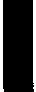 e   Risi   Giovanni.   La  teste   Tondo   Antonella,   suocera  dell'imputato  Nigro, ritualmente avvertita ex art. 199 c.p.p., si avvaleva della facoltà di non rispondere. Era infine esaminata la teste Pisanò Anna.16. Alla successiva udienza in data 15 maggio 2012 la Corte scioglieva la riserva assunta all'udienza precedente come da ordinanza che di seguito si trascrive, allegata al verbale di dibattimento.LA CORTE D'ASSISE DI TARANTOdecidendo sulle  produzioni documentali e sulle richieste di prova avanzate all'udienza dell'8 maggio 2012;OSSERVAA) che vanno acquisiti, sulla non opposizione delle parti, i seguenti documenti:l. il CD contenente il video delle registrazioni che riprendono Sarah Scazzi quando era presso l'abitazione della cugina Antonella Spinelli in San Pancrazio Salentino;2. le annotazioni di P.G. redatte rispettivamente neile date del 22, 25 gennaio e 14 marzo2012 e le allegate mappe, mostrate al Luogotenente dei Carabinieri Viva Fabrizio ed alBrigadiere dei Carabinieri Blaiotta Biagio nel corso della loro testimonianza;B)  che,  sulla  opposizione  del  P.M.,  va  comunque  acquisita  la  C.N.R.  a  firma  del Luogotente Viva in data  26.8.20 l O,  n.  i/52  - I prot., con oggetto "indagini in ordine all'allontanamento di Scazzi Sarah", limitatamente alla prova del fatto storico della sua esistenza con esclusione della utilizzabilità di ogni suo contenuto dichiarativo essendo stati comunque escussi sia il suo firmatario che la sig.ra Serrano Spagnolo Concetta;C) che, sulla opposizione della Difesa di Sabrina Misseri, va comunque acquisito il CDcontenente la registrazione della intervista rilasciata dalla sig.ra Serrano Spagnolo Concetta alla giornalista Filomena Rollo in data 27.5.2011, trattandosi di documento di formazione extraprocessuale;D) che le richieste di nuovo esame della sig.ra Serrano Spagnolo Concetta, di acquisizione dei tabulati telefonici relativi alla utenza della teste Anna Pisano' nel periodo 20.10.201O -31.5.2011, quella di integrazione della perizia già affidata al dott. Leo con la trascrizionedegli s.m.s. custoditi nel telefono cellulare della sig.ra Anna Pisanò - telefono che dalla stessa è stato consegnato alla Corte all'esito della sua testimonianza - non possono che qualificarsi a norma dell'art. 507, c.p.p., con la conseguenza che solamente all'esito della istruttoria dibattimentale, potranno essere apprezzate in ragione del parametro normativo della assoluta necessità al fine della decisione;P.T.M. acquisisce i documenti innanzi indicati sub A), B) e C);riserva di provvedere all'esito dell'istruttoria dibattimentale sulle richieste sub C); dispone custodirsi, a cura della Cancelleria, il telefono cellulare della sig.ra Pisanò.Erano esaminati i testi Carrozzo  Maria Rosaria, De  Santis  Maria - la stessa, benché avvertita ex art. 199 c.p.p., siccome coniuge di Misseri Salvatore, fratello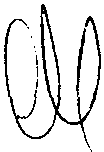 26dell'imputato Misseri Michele, non intendeva awalersi della facoltà di astenersi dal deporre -, Greco Giancarlo e Ferrara Vito.17. All'udienza in data 22 maggio 2012 erano esaminati i testi Zecca Rocco, Scredo Giuseppina (che, pur awertita  ex art. 199 c.p.p., dichiarava di voler deporre), Colucci Gaetano, Prudenzano  Donata (la quale, destinataria dell'awertimento  ex art. 199 c.p.p. in quanto sorella dell'imputata Prudenzano Cosima, si awaleva  della facoltà di non deporre), Buccolieri  Marco Costanzo. Il P.M. produceva le fatture menzionate dal teste Zecca durante la sua deposizione.18. All'udienza del 5 giugno  2012 erano esaminati i testi Berti Andrea, Finizia Giuseppe, Maggi Cosimo, Primiani Giovanni, Lamarca  Giovanni, Di Crescenza Clemente, Bruzzone Roberta, Martino Rosa, Morleo  Anna Lucia. La Corte pronunciava ordinanza sulla richiesta avanzata dal P.M. di acquisizione dell'elaborato datato 16.11.2010 a firma della teste Bruzzone; su richiesta della Difesa dell'imputata Sabrina Misseri era altresì visionato in aula il filmato relativo all'intervista rilasciata dalla  stessa Bruzzone al Tg dell'emittente  LA 7 in data7.10.201O. La Corte riservava di prowedere su varie richieste avanzate dalle parti. Il P.M. rinunciava  al teste  Numelli (con  l'opposizione  della  Difesa di  Sabrina Misseri che, tuttavia, non coltivava ulteriormente la richiesta di sua audizione, in ogni caso reputata non assolutamente necessaria dalla Corte ex art. 507 c.p.p., avuto riguardo all'intervenuta escussione del teste Maresciallo Giuseppe Finizia sulle stesse circostanze).19. Alla successiva udienza in data 19 giugno 2012 la Corte d'Assise scioglieva la riserva assunta all'udienza precedente, dando lettura della seguente ordinanza,allegata al verbale di udienza.udite le parti;LA CORTE D'ASSISE DI TARANTOsciogliendo le riserve  assunte all'udienza  in  data 5.6.2012  circa le richieste  di acquisizione probatoria avanzate nei termini di cui al verbale;ACQUISISCEl)   il telefono  cellulare  consegnato  dalla  Difesa  dell'imputata  Sabrina  Misseri  e indicato come appartenente a Valentina Misseri, nel quale sarebbero contenuti glisms scambiati con il cellulare della teste Pisanò già acquisito agli atti;2)  il	modello	393	(c.d.  domandina)    in	data	13/11/2010  e   correlata   istanza dell'imputato Michele Antonio Misseri rivolta all'A.G.;3)  l'elenco dei colloqui effettuati nella Casa Circondariale di Taranto dal detenuto DeCrescenza Clemente;4)  l'elenco  dei colloqui  effettuati  nella Casa Circondariale  di  Taranto da MicheleAntonio Misseri con i propri difensori;5)  la documentazione  sequestrata  nella  cella  del  detenuto  De Crescenzo  Clemente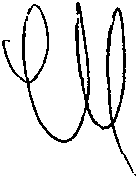 (fogli manoscritti e quant'altro contenuto nella cartellina prodotta dal P.M.);6)  il CD  contenente   l'intervista  della  teste  Roberta  Bruzzone   all'emittente  La7, visionata   nel  corso  del  dibattimento   all'udienza  in  data  5/6/2012,   e  relativa trascrizione effettuata dalla Difesa del!'imputata Sabrina Misseri;7)  le relazioni  di consulenza  grafologica  della dott.ssa  Rosa  Martino,  già esaminataall'udienza in data 5/6/2012;- esaminata la nota del perito trascrittore  dott. G. Leo in data 17/5/2012  e considerata  la richiesta avanzata dal P.M. all'udienza del 22/05/2012  in ordine all'esatta  individuazione delle intercettazioni da trascrivere;-ritenuto, sulla scorta di quanto dedotto dall'Ufficio del Pubblico Ministero,  nell'assenza di rilievi e/o opposizione da parte delle Difese, che per errore materiale risulta inserito nel plico recante la dicitura "conversazione ambientale eseguita presso la sala colloqui della Casa Circondariale di Taranto, autorizzata con RIT 618/10 dell311212010 dalle ore 12,30 alle ore 13,35 tra Michele MISSERI e SERRANO Cosima"   un CD-R  recante la scritta "amb. Carcere 1311212010- Sabrina M"   non attinente a quella dicitura; che, inoltre, nell'elenco   del   P.M.  delle   conversazioni   intercettate   da  trascrivere,   in  luogo  della progressiva n. 73, risulta indicata per errore materiale la progressiva n. 74;INVITAl'Ufficio   del  P.M.  a  porre  a  disposizione   del  perito  dott.  Leo  il  CD  effettivamente contenente la "conversazione ambientale eseguita presso la sala colloqui della Casa Circondariale di Taranto, autorizzata con RIT 61811O dell3112/201O dalle ore 12,30 alle ore 13,35 tra Michele MISSERJ e SERRANO Cosima" come da dicitura riportata sul plico, sì da consentire il compimento delle operazioni di trascrizione in termini corrispondenti all'incarico  affidatogli;DISPONEa rettifica di quanto stabilito  in sede di conferimento  dell'incarico, che il perito dott. Leo provveda a trascrivere  la conversazione  n. 73 in luogo della progressiva  indicata come n.74 nell'elenco  a suo tempo prodotto dal P.M.Erano esaminati il teste Semeraro Adolfo, con visione in aula di filmati e foto relativi al sopraluogo inerente il ritrovamento del cadavere di Sarah Scazzi nonché dell'ispezione del garage di casa Misseri e sequestro del compressore ivi rinvenuto, nonché il teste Monopoli Francesco. Il P.M. rinunciava all'audizione dei testi Campo, Lovreglio, Tempesta e Micera, nulla osservando le altre parti, di talché la Corte revocava la corrispondente ordinanza ammissiva e riservava la decisione sulle richieste avanzate dalle Parti.20.  All'udienza  del  3  luglio  2012  la  Corte,  sciogliendo  la  riserva  assunta, pronunciava la seguente ordinanza.LA CORTE D'ASSISE DI TARANTOdecidendo   sulle   richieste   di   correzione   di  errore   materiale   del   verbale   stenotipico dell'udienza del 17.1.2012 e di produzione documentale,  avanzate dal P.M. all'udienza  del19.6.20 12;udite le parti;provvede nei seguenti termini:A) Visto l'art. 130, c.p.p., dispone correggersi l'errore materiale contenuto nel verbale stenotipico  dell'udienza   del  17.1.2012  nel  senso  che  ove  è  indicato  quale  nome  del testimone "Cosima Serrano" deve intendersi scritto eleggersi "Concetta Serrano";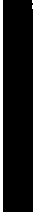 B) acquisisce il certificato di morte di Salvatore Misseri e il verbale delle sue dichiarazioni predibattimentali  utilizzabili ex art. 512, c.p.p.;C)  visti  gli  artt.  234  e  237,  c.p.p.,  acquisisce   i  supporti  informatici  - e  le  relative trascrizioni effettuate dalla P.G.- contenenti i seguenti documenti:l) l'intervista rilasciata da Michele Misseri in data 24.11.2011  alla trasmissione televisivaMatrix;2) n. 5 lettere di Michele Misseri dell'aprile 2012 estratte dal sito TGCom 24;3) l'intervista  rilasciata  da Sabrina  Misseri  in data  8.10.2010  alla trasmissione  "Chi  l'havisto";4) l'intervista rilasciata da Michele Misseri in data 8.5.2012 alla giornalista Santoro della trasmissione "Porta a Porta".-Era esaminato il teste Strada Luigi ed erano visionati in aula foto e video inerenti l'espletata consulenza autoptica con acquisizione, all'esito, dei relativi supporti informatici (n. 3 CD) oltre a tutte le relazioni redatte dal medesimo, nonché il teste Civino Sergio, del quale era acquisita, in esito all'esame, la relazione di consulenza.Sull'accordo delle Parti, in luogo dell'audizione della teste Cerra Vanessa e del teste Cucci Giovanni erano acquisite le dichiarazioni rese dalla Cerra ai C.C. di Avetrana in data 23.10.2010, alla Sezione di P.G. in data 27.10.2010, oltre al verbale di audizione della Cerra in sede di rogatoria espletata in Germania in data27.06.2011,  nonché  il  verbale  delle  s.i.t.  rese  dal  Cucci  alla  P.G.  in  data27.10.201O.  Era infine esaminata la teste Misseri Valentina.21. All'udienza in data 10   luglio 2012 il P.M., con l'accordo di tutte le Parti processuali, in luogo dell'audizione dei testi Maiorano, Allegretti, Troisi, Aloia, Mastromarino, Santopietro, Signore e Maggi, produceva prospetti analitici riportanti: il nominativo del militare dell'Arma dei Carabinieri che aveva eseguito le intercettazioni, estremi di RIT, numero progressivo, orario ed interlocutori delle conversazioni captate, oltre all'indicazione dei criteri di identificazione degli interlocutori.Parimenti, sull'accordo delle Parti ed in luogo della loro audizione dibattimentale quali testi, erano acquisiti i verbali delle s.i.t. di Olivieri Valeria e Olivieri Antonio Giuseppe in data 3.05.2011 nonché l'annotazione di P.G. del 17.05.2011 invece dell'esame  testimoniale  del   Maresciallo  Mele   lvan.  Erano  altresì  acquisite fotocopie di scontrini fiscali "Arte Verde" e missiva di Valentina Misseri, trasmessa al Gup di Taranto in data 17.11.2011 dai difensori di Sabrina Misseri.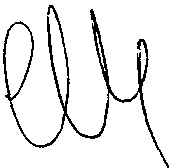 2922. All'udienza in data 17  luglio  2012  il P.M. rinunciava all'audizione dei testi Abbasciano e Miccolis, nulla osservando le altre Parti circa quest'ultimo, mentre la Difesa di Sabrina Misseri insisteva per l'audizione del primo, inserito nella propria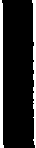 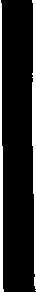 lista. La teste Pichierri Anna Lucia, avvertita ex art. 199 c.p.p. della facoltà di nondeporre relativamente alla posizione del coniuge Misseri Carmine, imputato nel procedimento, dichiarava di avvalersene, mentre deponeva su circostanze inerenti la posizione di imputati diversi dai suoi prossimi congiunti (segnatamente di Vito J. Russo). Nelle forme e con le garanzie di cui all'art. 210 c.p.p. erano esaminati Prudenzano  Cosima e Nigro Giuseppe, i quali, pur ritualmente avvertiti, non si avvalevano della facoltà di astenersi dal rispondere. Milizia Angelo e Buccolieri Giovanni, citati ex art. 210 c.p.p., si avvalevano della facoltà di non rispondere.La Corte d'Assise, pronunciando sulle richieste ed eccezioni formulate dalle Particome da verbale di udienza - nell'interesse dell'imputata Sabrina MISSERI erano depositate, al riguardo, brevi note difensive - dava lettura dell'ordinanza che di seguito si trascrive.la Corte d'Assisedecidendo   sulla   richiesta   di  revoca  dell'ordinanza   ammJSSJVa  dell'esame   di   Misseri Carmine e Misseri Sabrina e di Serrano Cosima richiesto dal Pubblico Ministero nella lista ex articolo 468 C.P.P. e sulla richiesta di acquisizione  delle dichiarazioni  predibattimentali di Nigro Giuseppe e degli allegati, osserva:l'esame degli imputati nello stesso procedimento  è senz'altro ammissibile  alla luce della  sentenza  della  Corte  Costituzionale  numero  361/98  richiamata  dalle medesime Difese eccepenti;la  questione  relativa  alla  formulazione  dell'avvertimento di  cui  all'articolo  64, comma  terzo,  lettera c) c.p.p. è stata  prematuramente  posta,  atteso  che  non  vi è dubbio che Carmine Misseri, Sabrina Misseri e Serrano Cosima, in quanto persone imputate di procedimento  connesso ex articolo  12, comma  primo, lettera a) c.p.p., potranno avvalersi in foto  della facoltà di non rispondere, ad esse non applicandosi il disposto di cui al comma sesto dell'articolo 210 Codice di Procedura Penale;la eccepita  mancata  specificità  dei  capitoli  di  prova  sui  quali  dovrebbe  vertere l'esame dei suddetti imputati è stata tardivamente  formulata;ritenute  acquisibili   le  dichiarazioni   predibattimentale   di  Nigro  Giuseppe  (e  gli allegati) ai sensi dell'articolo  503 comma quinto C.P.P., in quanto utilizzate per le contestazioni,P.T.M.rigetta le suddette eccezioni, acquisisce le dichiarazioni  di Nigro Giuseppe, gli allegati come in premessa e dispone procedersi oltre.Cosma Cosimo, Misseri Carmine, Serrano Cosima e Misseri Sabrina, imputati in questo stesso procedimento ed indicati nella posizione soggettiva di cui all'art. 210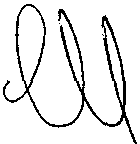 30c.p.p. nella lista del P.M., formalmente interpellati ed avvertiti come per legge, si avvalevano della facoltà non rispondere.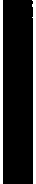 23. All'udienza del18 settembre  2012 il dibattimento era differito per l'adesione di tutti i difensori all'astensione collettiva dalle udienze, proclamata dall'Unione Camere Penali. Le imputate detenute rinunciavano a comparire ed espressamente dichiaravano (nelle forme di cui all'art. 123 c.p.p.) di non opporsi al rinvio determinato dall'astensione dei propri difensori. La Corte sospendeva i termini di prescrizione e di custodia cautelare.24. All'udienza in data 25 settembre 2012 si dava atto dell'intervenuto deposito in cancelleria della perizia trascrittiva delle intercettazioni.Era quindi esaminata Scredo  Anna, quale teste assistita, nelle forme di cui all'art.197 bis c.p.p.: a tal fine il P.M. produceva sentenza di non luogo a procedere del G.u.p. dott. P. Carriere in data 21.11.2011, gravata da ricorso per cassazione da parte  dell'Ufficio  del Pubblico  Ministero. La  Scredo,  specificamente  avvertita, anche ai sensi  dell'art.  199  c.p.p. sotto  il diverso  profilo  del suo rapporto  di coniugio con l'imputato Colazza Antonio, riferiva di voler deporre. La Corte risolveva con l'ordinanza che di seguito si trascrive la questione insorta tra le parti in ordine  all'audizione  di  Colazzo  Antonio,  imputato  in questo stesso procedimento  ed  indicato  nella  lista del  P.M. per  essere  esaminato  ai sensi dell'art. 210 c.p.p."La Corte, esaminati  i verbali di s.i.t. in data 20.5.201 l e l'interrogatorio  in data 22.7.2011 resi da Colazzo Antonio, al fine di delibare la questione proposta, rilevato che il contenuto dichiarativo  coinvolge   complessivamente   in  modo  diretto  o  indiretto   la  posizione  di Prudenzano   Cosima,   imputata  in  questo  stesso   processo,  relativamente   alla  quale  il Colazzo ha esercitato  la facoltà di cui all'articolo 199 Codice di Procedura Penale, congeda Io stesso Colazzo e dispone restituirsi i verbali all'Ufficio del Pubblico Ministero".Erano quindi esaminati i testi Galasso  Michele e Scazzeri  Valeria, quest'ultima indicata nella lista depositata nell'interesse dell'imputato  Cosma Cosimo, previo consenso di tutte le Parti circa l'inversione dell'ordine di assunzione delle prove. All'esito era acquisita la relazione della consulente di parte.Il  P.M. chiedeva  di  produrre  la nota  del  consulente  autoptico  Strada in data29.10.201,  contenente  osservazioni  sulla  consulenza  Scazzeri.  In  esito  alla rinuncia alla primigenia opposizione delle Difese, la Corte acquisiva tale documento.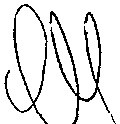 31Ai sensi dell'art. 513 c.p.p. erano acquisiti i verbali di interrogatorio dell'imputato NIGRO   Giuseppe   in  data  26.07.2011  (con  allegata	memoria  difensiva	e documentazione in tal sede prodotta) e dell'imputato COLAZZO  Antonio in data22.07.2011  (con  memoria  difensiva),  siccome  entrambi  assenti  al  momentodell'assunzione della prova - ossia il loro esame quali imputati - ritualmente ammessa e calendarizzata per tale data.25. All'udienza in data 2 ottobre 2012 prevista per il loro esame, gli imputati COSMA Cosimo e MISSERI  Camnine, ritualmente awertiti,  si awalevano  della facoltà di astenersi dal rispondere. La Corte di Assise dava lettura dell'ordinanza risolutiva della questione inerente la richiesta di acquisizione dei verbali da parte del P.M.Di seguito si reputa opportuno trascrivere detta ordinanza, con la correzione di alcuni refusi presenti nella trascrizione stenotipica (in corsivo), dovuti alla non perfetta comprensione, in sede di ascolto dell'ausiliario, di alcuni termini verbali pronunciati dal presidente durante la lettura in aula del prowedimento,  come si rileva dall'ascolto della registrazione audio del verbale d'udienza medesimo."La Corte d'Assise, decidendo sulle eccezioni relative all'acquisibilità ex art. 513 comma primo c.p.p. anche dei verbali di s.i.t. rese da Misseri Carmine e Cosma Cosimo, e non solo dei verbali delle dichiarazioni rese in sede di interrogatorio di garanzia,osserva:quanto a Cosma Cosimo, che dalla lettura del verbale stenotipico dell'interrogatoriodi garanzia dal predetto reso in data 24 febbraio 2011, risulta - alla pagina 14 - l'espresso   riferimento da parte del Pubblico Ministero interrogante a tutte le precedenti dichiarazioni dello stesso, con la specifica indicazione dell'Autorità  a cui erano state rese;quanto  a  Misseri  Cannine,  emerge  parimenti  dal  verbale  di  interrogatorio  di garanzia dallo stesso reso in data 24 febbraio 2011 (pagina 24 della trascrizione stenotipica), l'espressa richiesta al Misseri, da parte del Pubblico Ministero, di eventuale conferma di precedenti dichiarazioni e la netta risposta affermativa dello stesso a tale sollecitazione;circa l'ulteriore questione sollevata dalla Difesa del Cosma in ordine all'asserito status  di indagato  del predetto  già al  momento di  assunzione  delle s.i.t.,  che avrebbe inficiato le dichiarazioni rese in assenza di difensore, che tale affermazioneè rimasta mera asserzione in difetto di qualsiasi supporto probatorio che era oneredella parte eccepente fornire, a nulla rilevando, a tal proposito, l'eventuale esistenza di attività captativa nei confronti del Cosma in epoca antecedente la sua iscrizione nel registro degli indagati, avuto riguardo al tenore dell'articolo 267 c.p.p. in ordineai presupposti di attivazione delle intercettazioni: gravi indizi di reato;ritenuto, alla stregua di quanto osservato, che i verbali di s.i.t. rese da Cosma Cosimo e Misseri Cannine in data antecedente i rispettivi interrogatori di garanzia, siano stati oggetto di rinvio recettizio, siccome espressamente richiamati a fatti propri per relationem dei predetti;visto l'articolo 513 Codice di Procedura Penale;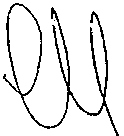 32acquisiscei verbali di s.i.t. di Cosma Cosimo in data 18.10.2010 e 16.11.2010,  nonché il verbale di interrogatorio di garanzia del 24.02.20 Il;acquisisce altresì  i verbali  di s.i.t. di Misseri Carmine  in data  25.10.2010  (in numero di due), nonché il verbale di s.i.t. dallo stesso in data 6.11.2010, 17.11.201O, 11.1.2011, oltre all'interrogatorio di garanzia in data 24 febbraio 2011."L'imputato RUSSO Vito Junior si sottoponeva all'esame; all'esito erano acquisiti, ai sensi dell'art. 503 comma 6° c.p.p., il verbale utilizzato per le contestazioni (interrogatorio di garanzia in  data 7.03.2011) e la memoria  difensiva prodotta dall'avvocato G. Mongelli all'Ufficio del Pubblico Ministero in data 18 luglio 2011. Su  richiesta  del 	P.M.  si   procedeva,  altresì,	all'acquisizione   di   copia  del provvedimento di iscrizione  al RE.GE.  di Cosma  Cosimo, Misseri Carmine  e Russo; il  P.M.  produceva  materialmente il  verbale di s.i.t.  rese da  Buccolieri Giovanni, con omissis sul suo contenuto al solo fine di farne constare l'orario di inizio e di termine, nonché (per comodità di consultazione) i già acquisiti verbali di audizione di Russo Vito in sede di indagini difensive, datati 1 novembre 201O, ad ore 19,44 e ore 20,11.26. All'udienza del 23 ottobre 2012 il dibattimento era differito per l'adesione di tutti i difensori all'astensione collettiva dalle udienze proclamata dall'O.U.A. Le imputate  detenute  rinunciavano  a  comparire  ed  espressamente  dichiaravano (nelle  forme  di  cui  all'art.	123  c.p.p.)  di  non  opporsi  al  rinvio  determinato dall'astensione dei propri difensori. La Corte sospendeva i termini di prescrizione e di custodia cautelare.Il P.M. comunicava di aver depositato nella propria segreteria gli esiti di attività integrativa di indagine, segnatamente la relazione del R.O.S. sulle celle telefoniche, che poneva a disposizione delle Parti.27. Alla  successiva  udienza  del 29  ottobre  2012  si dava  atto, nel  formale contraddittorio,	della 	comunicazione	resa	dall'Ufficio		del	P.M.	all'udienza precedente.	Il 	  P.M., 		espressamente	interpellato,	riservava	di		produrre materialmente i verbali di interrogatorio di MISSERI Michele Antonio, utilizzati per le contestazioni nel corso dell'incidente probatorio assunto in data 19.11.2011 e, all'esito, formalmente acquisiti dal G.i.p., come riportato nel verbale stenotipico di detto incombente istruttorio.Prima dell'inizio dell'assunzione della prova calendarizzata per detta udienza del29.10.2012, ossia l'esame - nella veste di imputato - di MISSERI Michele Antonio,33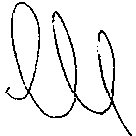 la Difesa di Sabrina MISSERI sollevava eccezione di inutilizzabilità delle dichiarazioni etero-accusatorie contenute nell'esame reso dallo stesso MISSERI in sede d'incidente probatorio e, in subordine, eccezione di legittimità costituzionale, sulle quali la Corte prowedeva  come da ordinanza che di seguito si trascrive, allegata  al  verbale  di  udienza,  dopo  avere  acquisito,  a  tal  fine,  il  verbale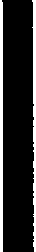 riassuntivo dell'incidente probatorio prodotto dal P.M.-.LA CORTE D'ASSISE DI TARANTOdecidendo sull'eccezione di inutilizzabilità delle dichiarazioni etero-accusatorie contenute nell'incidente probatorio reso da MISSERI Michele Antonio per  violazione del disposto di cui all'art. 64, comma 3, lett. c), c.p.p. ed in subordine di legittimità costituzionale del citato art. 64, comma 3, lett. c), c.p.p. per contrasto con gli artt. 3, 24 e Ili Cost., nella parte in cui non prevede che nel corso delle indagini preliminari tale avviso debba essere dato "in ogni caso";sentite le altre Parti;OSSERVAl. L'incidente probatorio assunto in data 19.11.2010 su richiesta del P.M. afferiva l'esame di MISSERI Michele Antonio "su fatti concernenti la responsabilità di altri", a norma del comma  l, lett. c) dell'art.  392, c.p.p.: in quel  momento procedimentale - infatti - ilpredetto rivestiva la qualità di persona indagata per il delitto di omicidio di Sarah Scazzi in concorso con la figlia MISSERI Sabrina.Come emerge dai verbali di interrogatorio che avevano preceduto l'incidente probatorio - acquisiti in tale ultima sede ai sensi dell'art.  503 comma 5° c.p.p. -, il MISSERI aveva ricevuto tutti gli avvisi di legge, incluso quello di cui al citato art. 64, comma 3, lett. c), c.p.p. Tale specifico avviso, come esattamente rilevato dalla Difesa eccepente, non venne invece formulato dal O.l.P. nel corso dell'incidente  probatorio, essendosi detto Giudice limitato a rendere al MISSERI l'avviso  inerente la facoltà di non rispondere e quello relativo alla possibilità, in caso contrario, da parte del giudicante, di utilizzare nei suoi confronti le dichiarazioni rese in sede di esame - lettere a) e b) dell'art.  64, comma  l, c.p.p.-.La mancata formulazione da parte del G.I.P. dell'ulteriore avviso relativo alla possibilità che lo stesso, se avesse  reso dichiarazioni accusatorie  nei confronti  di  terze  persone, avrebbe assunto la veste di testimone, deve considerarsi tuttavia legittima in ragione dello status soggettivo del dichiarante alla data di assunzione del suo esame in sede di incidente probatorio, che  non va riguardato alla luce del parametro distintivo indagato-imputato (come  sostenuto  dalla  Difesa,  anche  alla   luce  dell'ordinanza   N.   191/2003  Corte Costituzionale)  ma  della  natura  degli  addebiti  mossi  al  dichiarante. Ebbene, in  quel momento  storico  MISSERI  Michele  Antonio  versava  nella  situazione   di  genetica incompatibilità con l'ufficio di testimone, come sancito dal comma l, lett. a), dell'art. 197 c.p.p.,  che  menziona "i  coimputati  del  medesimo  reato  o  le  persone  imputate  in  un procedimento connesso a norma dell'art. 12, comma l, lett. a), salvo che nei loro confronti sia  stata  pronunciata  sentenza  irrevocabile  di  proscioglimento,  di  condanna  o  di applicazione della pena ai sensi dell'art. 444", in quanto coimputato con la figlia Sabrina dell'omicidio di Sarah Scazzi, a nulla rilevando, in contrario avviso, la dedotta natura c.d. "fluida" della imputazione nella fase delle indagini. Ed invero, quand'anche suscettibile di modificazione sino alla formulazione del decreto che dispone il giudizio (ma non solo, sesi hanno presenti i  poteri del P.M. di formulare nuove contestazioni in dibattimento), dal(\\34tenore della suddetta  imputazione  il G.I.P. non avrebbe  potuto  prescindere  ai fini della qualificazione dello status giuridico del soggetto che avrebbe dovuto rendere l'esame.La Corte non ignora l'evoluzione giurisprudenziale  - per vero non acclamata in dottrina - che  ha  ampliato   la  categoria   delle  situazioni   giuridiche   limitative   dell'incapacità  a testimoniare, segnatamente la sentenza della Corte di Cassazione a SS.UU. dell7.12.2009, n. 25, De Simone, secondo la quale "la disciplina limitativa  della capacità testimoniale  di cui all'art.  197,  comma  l, lettere  a)  e  b), all'art.   197  bis e all'art.   210, c.p.p.,  non  è applicabile alle persone  sottoposte  a indagini nei cui confronti  sia stato emesso provvedimento  di  archiviazione".  E  però  tale decreto  di  archiviazione  per  il  delitto  di omicidio è intervenuto nel caso di specie nei confronti di Michele MISSERI solo in epoca successiva al suo esame in sede di incidente probatorio. Ne consegue che all'atto dell'assunzione  di   quest'ultimo  - che  com'è   noto,   rappresenta,   a  tutti   gli  effetti, anticipazione  del dibattimento  - sussisteva l'incapacità a testimoniare del MISSERI. Il dichiarante, infatti, non avrebbe potuto assumere, prima della definizione del procedimento pendente nei suoi confronti, la veste di testimone "assistito",  dato che la proposizione "fatti concernenti la  responsabilità  altrui", contenuta  nella  disposizione   di  cui  alla  lett.  c) dell'art.  64,  comma  3, c.p.p.  deve  essere  interpretata  nel  senso  di  fatto  che  è  soltanto "altrui" in quanto afferente al reato connesso a norma dell'art.  12 c.p.p., comma  l, lett. c), o  collegato  a  norma  dell'art. 371  c.p.p.  comma  2, lett.  b),  escluso  quindi  il  caso  di connessione  ex  art. 12  c.p.p.,  comma   l, lett.  a)  in  ragione  della  peculiarità  derivante dall'unicità del fatto-reato.In ogni caso, rileva la circostanza  che ali'odierna  udienza MISSERI  Michele Antonio sia chiamato a rendere, ove vi consenta,  l'esame  quale parte processuale  ex art. 208 c.p.p. - istituto disciplinato dalle regole di cui all'art.  209 c.p.p. -in relazione ai delitti per i quali è stato disposto il suo giudizio innanzi a questa Corte d'Assise  (reati di cui agli artt. 411, 424 e 624-625 c.p.), di talché il suo diritto al silenzio, espressione del principio nemo tenetur se detegere e  corollario  essenziale  dell'inviolabile diritto  di  difesa,  deve  ritenersi incondizionato - fatto salvo, ovviamente,  il caso di volontaria  abdicazione - giacché è di tutta evidenza  che l'imputazione di soppressione  di cadavere,  peraltro  in concorso con la figlia Sabrina e con la moglie Cosima SERRANO, sia intimamente connessa, e quindi inscindibile  anche  dal punto  di vista  dichiarativo-difensivo,  rispetto  al reato di omicidio che  ne  costituisce   l'antecedente  fattuale.     Con   l'ulteriore  conseguenza   che  neppure l'eventuale  attività dichiarativa del MISSERI in questa sede dibattimentale,  sia ex art. 208 c.p.p. sia quale soggetto indicato nella lista a discarico delle imputate  MISSERI Sabrina e SERRANO  Cosima,  potrà essere  preceduta dall'avviso di cui  alla  lett. c) del comma  3° dell'art. 64 c.p.p.2. La questione  di  legittimità  costituzionale  dell'art. 64  comma  3  lett.  c., c.p.p.  come indicata in premessa è manifestamente infondata.Le considerazioni  sopra evidenziate,  infatti, consentono  di escludere  qualsiasi  violazione dell'art.  111 Cast.,  avuto riguardo  ali'impossibilità per il Misseri di assumere la veste di "testimone assistito" sul fatto altrui anche nell'ipotesi di dichiarazioni  ancora da acquisire in sede dibattimentale,  stante  - si  ribadisce  - la evidenziata  inscindibilità  degli  addebiti mossi al dichiarante  rispetto a quelli ascritti alle imputate  MISSERI Sabrina e SERRANO Cosima.Inoltre, nessun contrasto tra la lettura della norma innanzi specificata e l'art.  3 Cast. è dato ravvisare,  attesa  la  peculiarità   delle  interferenze   soggettive   ed  oggettive  afferenti  la posizione del dichiarante  MISSERI Michele Antonio rispetto al fatto altrui, sì da rendere non assimilabile la sua posizione rispetto al dichiarante sul fatto "soltanto" altrui.Ancora, quanto  al preteso contrasto  con l'art.  24 Cost., rileva che il diritto al silenzio  inchiave difensiva  da parte dell'imputato dichiarante,  in sede di suo esame, sia destinato  a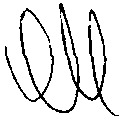 35prevalere, proprio in ossequio al principio costituzionale  richiamato,  rispetto all'eventuale esigenza di acquisire la prova contra alios.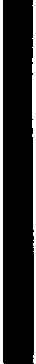 P.T.M.Rigetta   l'eccezione  di   inutilizzabilità   delle   dichiarazioni   etero-accusatorie   contenute nell'incidente probatorio reso da MISSERI Michele Antonio;dichiara manifestamente  infondata  la questione  di legittimità  costituzionale  del citato art.64, comma 3, lett. c), c.p.p. per contrasto  con gli artt. 3, 24 e 111 Cost., subordinatamente avanzata.L'imputato  MISSERI  Michele  Antonio,  ritualmente  avvertito,  si  avvaleva della facoltà di non rispondere. Per tali ragioni il P.M. chiedeva di produrre, e la Corte provvedeva in conformità ai sensi dell'art. 513 c.p.p., i verbali degli interrogatori resi dallo stesso MISSERI in data 6 e 7 ottobre 2010 innanzi al P.M. in data 8 ottobre  2010  al  G.I.P.,  il  15  ottobre  2010  e  il  5  novembre  2010  al  P.M. (comprensivi di audio) oltre alle dichiarazioni rese in sede di udienza preliminare in data 17.10.2011 e 7.11.2011.28. All'udienza  in data 30  ottobre  2012,  i difensori di  MISSERI Sabrina producevano quattro quaderni - cd "memoriale" redatto da MISSERI Michele Antonio - il quale, espressamente interpellato, dichiarava di riconoscerli come da lui provenienti, siccome vergati di proprio pugno. Le Difese di MISSERI Sabrina e SERRANO Cosima chiedevano un differimento dell'esame delle proprie assistite. In  esito  a  interlocuzione  con  il  carcere  in  ordine  alla  questione  inerente  la consegna  di  missive  e  documenti,  prospettata  dalle  stesse  Difese,  la  Corte rinviava il dibattimento, disponendo la sospensione dei termini di prescrizione e di custodia cautelare.29. All'udienza in data 6 novembre  2012 si dava atto che i difensori di fiducia degli imputati PRUDENZANO Cosima e COLAZZO Antonio avevano depositato in cancelleria, in data 2.11.2012, dichiarazione di rinuncia ai testi Buccolieri Lucia, D'Ostuni Giovanni e D'Onghia Francesco; di conseguenza la Corte revocava l'ordinanza ammissiva, nulla osservando le altre Parti processuali.La Difesa dell'imputato  NIGRO Giuseppe rinunciava  al teste Colucci Gaetano della propria lista. In luogo dell'audizione della teste Misseri  Maria Antonietta, indicata	nell'interesse 	dell'imputato	MISSERI	Carmine,	erano	acquisite, sull'accordo delle parti, le s.i.t. dalla stessa rese in sede di investigazioni difensive in data 6.03.2011, mentre la stessa Difesa rinunciava al teste Enna Pasquale. Erano quindi esaminati i testi Zizza Stefania e Panzuto Antonio, citati dalla Difesa dell'imputato NIGRO.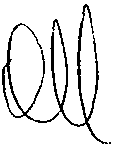 3630.  All'udienza  in  data  20  novembre  2012  la  Difesa  dell'imputata  MISSERI Sabrina produceva n. 48 missive inviate da MISSERI Michele Antonio alla figlia e "memoriale" da quest'ultimo redatto. La Corte ne disponeva l'acquisizione all'esito del riconoscimento dello stesso MISSERI, all'uopo interpellato, e con le precisazioni di cui al verbale di udienza circa i destinatari.Prima dell'esame dell'imputata MISSERI Sabrina i suoi difensori sollevavano in via preliminare l'eccezione di inutilizzabilità, ai fini delle eventuali contestazioni ad effettuarsi, del verbale di s.i. t. rese dalla predetta in data 30.09.2010.La Corte pronunciava quindi l'ordinanza che di seguito si trascrive, allegata alverbale di udienza.LA CORTE D'ASSISE DI TARANTOdecidendo sulla eccezione di inutilizzabilità, ai fini delle eventuali contestazioni nel corso dell'espletando esame di Sabrina Misseri, delle dichiarazioni rese dalla stessa nel verbale di SIT in data 30.9.201O, per violazione dei disposto di cui all'art. 63, c.p.p.;sentite le Parti;Ietti gli atti e il verbale di SIT rese dalla Misseri in data 30.9.201O nonchè i verbali di interrogatorio davanti  al P.M.  in data 15.10.2010 e  davanti  al  G.LP. in sede  in data I 8.10.20107 ai soli fini di delibare la suddetta eccezione;OSSERVA L'eccezione prospettata non è fondata e deve essere respinta.La sanzione di inutilizzabilità sancita dall'art. 63, c.p.p., attiene alla ipotesi di dichiarazioni rese da un soggetto per il quale sussistano già al momento della sua assunzione "indizi di reità" a suo carico. Tale locuzione deve intendersi riferita alle ipotesi in cui ricorrano prima dell'escussione indizi non equivoci di reità e tali indizi siano conosciuti dall'autorità procedente.  non  rilevando  eventuali  sospetti  od  intuizioni  personali  dell'interrogante (Cass.. Sez. 2", 2 ottobre 2008, n. 39380), né alle ipotesi in cui il dichiarante sia in qualche stato in qualche modo coinvolto in vicende potenzialmente suscettibili di dar luogo alla formulazione di addebiti penali (confr. Cass. SS.UU. 23.4.2009, n. 23868, F.).Nel caso di specie, la ripetuta sollecitazione del P.M., nel corso della assunzione delle indicate dichiarazioni in data 30.9.2010, a dire la verità, non può dirsi sintomatica della consapevolezza da parte dell'autorità giudiziaria procedente della sussistenza di indizi di reità per il delitto di cui all'art. 575,c.p. a carico della Misseri, atteso che a tale dataneppure l'ipotesi omicidiaria poteva rivestire una sua oggettiva concretezza non essendo stato ancora rinvenuto il cadavere di Sarah Scazzi.Di contro, dalla  lettura delle  pagine dei  verbale del 30.9.2010  segnalate  dalla  Difesa eccepente, emerge che la segnalazione del sospetto di mendacio della dichiarante da parte del P.M. e l'invito ripetutamente rivoltole a dire la verità al cospetto delle prospettate ulteriori emergenze investigative, fossero attinenti al rischio di commissione dei reato di cui all'art. 371 bis, c.p.; basti, a tal fine, menzionare la più significativa pagina 31 in cui il P.M.  dice "una cosa  è  dire... parlare Carabinieri [...]  che ha determinate conseguenze giuridiche e una cosa è parlare davanti a dei Magistrati che è completamente diverso [...] cioè se lei dice delle cose non corrispondenti al vero davanti a dei Magistrati commette un reato molto grave", non diversamente da quanto accade in dibattimento a norma dell'art.207, comma lo c.p.p. che stabilisce che "se nel corso dell'esame un testimone rende dichiarazioni  contraddittorie,  incomplete  o  contrastanti  con  le  prove  già  acquisite,  il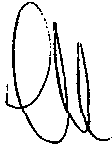 37presidente o il giudice glielo fa rilevare rinnovandogli, se del caso, l'avvertimento previsto dall'articolo 497, comma 2".Tali  considerazioni  sono  assorbenti  rispetto  all'ulteriore  argomentazione  relativa  al richiamo recettizio contenuto nei successivi interrogatori resi dalla Misseri con le garanziedifensive, delle sue precedenti dichiarazioni, richiamo che consta di un meccanismo di automatico e materiale recepimento di atti aventi natura dichiarativa, non assimilabile aqualsivoglia ipotesi di sanatoria.P.T.M. Rigetta l'eccezione e dispone procedersi oltre.Si procedeva quindi all'esame dell'imputata MISSERI  Sabrina, che in esito agli awertimenti   di  rito,  dichiarava  di  non  volersi  awalere   della  facoltà  di  non rispondere. Nel corso dell'esame erano mostrate all'imputata n. 13 foto acquisite all'udienza in data 21.1.2012.31. All'udienza in data 26 novembre 2012 proseguiva l'esame dell'imputata MISSERI. Erano visionati in aula i filmati inerenti le interviste rilasciate dalla stessa imputata in data 8.10.201O e 11.10.201O.32. All'udienza in data 27 novembre 2012 proseguiva l'esame dell'imputata Sabrina MISSERI.  Erano acquisiti, in esito a richieste formulate da P.M. e Difesa anche alla precedente udienza, i verbali utilizzati per le contestazioni nella lorointerezza, ai sensi dell'art. 503 comma so c.p.p., segnatamente i verbali di s.i.t. indata 8.09.2010 e 30.09.2010 ed i verbali di interrogatorio in data 15.10.2010 e18.10.2010 (con le precisazioni contenute nell'ordinanza allegata al verbale di dibattimento); il biglietto di invito per la stessa MISSERI a comparire per il giorno30.09.2010, notificatole dai C.C. di Avetrana il 29.09.2010, il bloc-notes ed i fogliivi contenuti, riconosciuti dalla MISSERI nel corso del suo esame. Su richiesta delle  Parti,  si  procedeva  anche  all'audizione  in  aula  (ed  in  cuffia  da  parte dell'imputata) della intercettazione n. 56 del 3.10.201O  (decreto n. 567), delle ambientali n. 54 e n. 55 del 3.10.2010 e dell'ambientale in carcere del 7.03.2011 tra MISSERI Michele e SERRANO Cosima.Era quindi esaminati il perito trascrittore dott. Giovanni Leo.Era ascoltata in aula la conversazione intercettata, prog. 192, di cui al D. 377/11 tra Scredo Anna e Prudenzano Cosima e visionato il filmato inerente il colloquio in carcere tra Valentina Misseri e Michele MISSERI di cui all'intercettazione ambientale in data 22.10.201O. Su loro richiesta, si procedeva all'ascolto in cuffia di  detta  ultima  conversazione  da  parte  dell'imputata  MISSERI  Sabrina  che,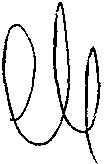 38all'esito, rendeva spontanee dichiarazione, e della parte civile SERRANO SPAGNOLO Concetta.Sull'accordo delle Parti circa l'inversione dell'ordine di assunzione delle prove, si procedeva all'esame del consulente del P.M. Antonio Caforio.All'esito erano acquisiti gli elaborati redatti dal perito Leo e dal consulente Caforio.La Difesa dell'imputata MISSERI, nulla osservando le altre Parti, rinunciava all'audizione di alcuni testi della propria lista; sull'accordo erano acquisiti i verbali di sommarie informazioni rese nella fase delle indagini preliminari da Trono Cosimo, Palumbo Paolina, Buccolieri Antonio, Chimienti Biagio, Vicanolo Flora, Galasso Biagina, Nigro Michele, Marasco Anselmo, Contessa Grazio, Marcucci Annamaria, lazzi Cosimo, Scredi Pietro, Saracino Santa, Scarciglia Natascia, Vacca   Antonella,   Prisciano   Rita,  Di   Carluccio   Antonio,   Ingrosso   Maria Filomena. La  stessa Difesa  rinunciava  anche  all'audizione dei soggetti di cui all'art. 210 c.p.p. indicati in lista, ad esclusione di MISSERI Michele Antonio.Il P.M. produceva decreto di giudizio immediato a carico di Chiloiro Dora per il reato di falsa testimonianza aggravata e dichiarava di porre a disposizione delle Difese il verbale di interrogatorio dalla stessa reso il27.01.2012.33.  All'udienza  in  data  4  dicembre   2012   la  Difesa  di  SERRANO  Cosima rinunciava all'audizione dei testi della propria lista Milizia Angelo, Minò Vincenzo, Margheriti Pancrazio, Gioia Salvatore, Mezzolla Cosimo, Ammaturo Lucia, De Santis Simona - conseguentemente era revocata l'ordinanza ammissiva - mentre la rinuncia  alla  teste Gioia  Filomena  incontrava l'opposizione del P.M. Erano quindi  esaminati  i consulenti  Scarciglia   Francesco  (indicato  dalla  Difesa  di COSMA Cosimo) e Marasco Alessandro (della Difesa di MISSERI Carmine); all'esito erano acquisite le relazioni tecniche dagli stessi redatte; quindi i testi Giuliano Giovanni - con acquisizione, all'esito, degli atti pubblici cui aveva fatto riferimento il teste durante l'esame),  Merico  Andrea, Fantastico  Massimiliano (tutti indicati nella lista dell'imputata Sabrina MISSERI).La teste Gioia Filomena,  avvertita della facoltà di non deporre ai sensi dell'art.199 c.p., dichiarava di avvalersene.Era di poi esaminato il teste Abbasciano Nicola. Nel corso della sua deposizione la Difesa della imputata MISSERI avanzava richiesta di visionare in aula il filmato relativo all'ispezione nel garage dell'abitazione dei MISSERI in data 15.10.201O, già acquisito al fascicolo del dibattimento, oltre al documento video inerente il39sopraluogo in contrada Mosca e Sierri in pari data. La Corte provvedeva in conformità. Erano altresì acquisiti i files  audio relativi a tutti gli interrogatori di MISSERI Michele ed anche i fi/es audio inerenti i punti dei verbali utilizzati per le contestazioni effettuate a Sabrina MISSERI nel corso del suo esame.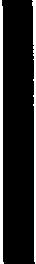 Il  PM.  dichiarava  di  avere  posto  a  disposizione  delle  parti  documentazioneinerente il procedimento a carico di Chiloiro Addolorata.34. All'udienza in data 5 dicembre 2012, MISSERI Michele Antonio, indicato nella lista a discarico dell'imputata MISSERI Sabrina, in esito agli avvertimenti previsti dall'art. 210 c.p.p., affermava di volersi sottoporre all'esame dibattimentale.Nel corso della prova orale il suo difensore dichiarava di rinunciare al mandato difensivo, non ritenendo di condividere le scelte dichiarative del proprio assistito siccome non conformi alla linea difensiva prospettatagli. La Corte sospendeva l'esame onde provvedere agli adempimenti conseguenti. Indi, in esito ad interpello del MISSERI circa l'indicazione di una nuova nomina fiduciaria, avutane risposta negativa, dava atto che la Cancelleria aveva provveduto ad individuare attraverso il sistema informatizzato centrale- come documentato in atti - in ossequio ai criteri di cui agli articoli 28 e 29 disp. att. c.p.p., il nominativo di un Difensore di ufficio, reperibile per la giornata, indicato nella persona dell'Avvocato Giovanni Rana (n.3086), il quale, tuttavia, aveva fatto pervenire comunicazione di indisponibilità siccome fuori sede, di talché, riattivata la procedura di rito tramite ca/1-center, era di seguito pervenuta indicazione (n. 3088) nominativa dell'Avvocato Luca Latanza. Quest'ultimo, avvertito e presentatosi in udienza, in effetti assumeva la Difesa d'ufficio del MISSERI, il quale era reso edotto dal Presidente della sua facoltà di nominare  in  qualsiasi  momento  un  Difensore  di  fiducia.  Stante  la  mancata richiesta di un termine a difesa da parte del Difensore d'ufficio, si procedeva oltre nell'esame del MISSERI.Nel corso dell'udienza erano acquisite, su richiesta, rispettivamente, della Difesa dell'imputata MISSERI e del P.M., copia del quotidiano "La Gazzetta del Mezzogiorno" in data 10 ottobre 2010, esibito dal MISSERI, e missiva di minacce cui   lo  stesso  aveva  fatto   riferimento  nel  corso  del  suo   esame,  nonché dichiarazione di nomina, quali suoi legali di fiducia, effettuata dal MISSERI in data29 novembre 2010, nelle persone dell'Avvocato Francesco De Cristofaro del foro di Roma e  dell'Avvocato Galoppa Daniele del foro di Taranto. Indi, d'intesa con le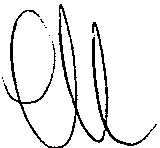 40Parti,  la  Corte  disponeva  proseguirsi  l'esame  del  MISSERI  all'udienza  del12.12.2012.35. All'udienza del 10 dicembre 2012 era esaminata la teste Quarta  Luigina, indicata nella lista dell'imputata SERRANO Cosima; all'esito era acquisita la relazione tecnica dalla stessa redatta. La stessa Difesa rinunciava all'esame del proprio teste di lista Tamborrino Luigi, nulla osservando le altre parti.Era quindi esaminata, nelle forme e con le garanzie di cui all'art. 197 bis c.p.Chiloiro Addolorata (indicata nelle liste delle imputate MISSERI e SERRANO). La Corte acquisiva, su richiesta del P.M. e nulla osservando le Parti, il registro delle riunioni di staffe gli estratti del registro denominato "sorveglianza a vista" nonché tabulati telefonici riguardanti l'utenza in uso a Chiloiro Addolorata per il periodo1.08.2011 - 30.11.2011.36. All'udienza in data  12  dicembre 2012, su  richiesta del P.M. e nella non opposizione delle altre Parti, la Corte acquisiva certificazione della Provincia di Taranto in  ordine  al limite  di velocità sulla  Strada Statale  174 e  documento inerente la delega alla P.G.Proseguiva quindi il controesame di MISSERI Michele. Il  P.M.  chiedeva darsilettura delle parti degli interrogatori del MISSERI utilizzate per le contestazioni e di quelle utili a comprendere le stesse. Erano acquisiti agli atti, su richiesta delle Parti come da verbale, la corda esibita dal MISSERI alla Corte, missiva del MISSERI alla figlia Sabrina in data 6.1.2012, istanza del MISSERI al G.i.p. Rosati in data13.11.2010. Indi si procedeva all'ascolto in aula dell'intercettazione ambientale in data 5.10.201O (cd. soliloquio del MISSERI), anche in cuffia da parte dell'imputato e  dei  difensori   awocati  Marseglia  e  Bullo;  dell'ambientale  prog.  N.  2  del28.09.201O tra Valentina Misseri e Cosima SERRANO; dell'ambientale in carcere del 6.12.2010 tra lo stesso MISSERI e la moglie SERRANO    Cosima, dell'ambientale in carcere del25.10.2010  tra Valentina Misseri ed il padre (anche in cuffia da parte del MISSERI), dell'ambientale in data 8.11.201O tra il MISSERI e la nipote Greco  Maria, . nonché ancora delle intercettazioni del 7.03.2011, del18.04.2011, del 2.05.2011, del 23.05.2011, del 16.11.2010 (prog. 236), circa quest'ultima dandosi atto di quanto a verbale. In esito all'ascolto, il Misseri era esaminato dalle Parti e dal Presidente a chiarimenti su quanto udito.37. All'udienza  in  data  18  dicembre  2012 - previo accordo  delle Parti circal'anticipazione di tale fase processuale rispetto all'audizione degli ultimi testi delle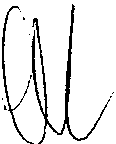 41liste a discarico- P.M. e Difese avanzavano le richieste di cui all'art. 507 c.p.p. nei termini di cui al verbale, supportate da brevi note scritte. La Corte riservava la decisione.38. Alla successiva udienza in data 8 gennaio 2013 si dava atto del deposito in cancelleria di note integrative delle richieste ex art. 507 c.p.p. da parte della Difesa di Sabrina MISSERI Era quindi esaminato il teste Arbarello Paolo, indicato nella lista a discarico della stessa Difesa.39.  All'udienza  del 14  gennaio  2013  la  Corte  d'Assise,  avuto  riguardo  alla reiterata mancata comparizione della teste Liala Nigro, indicata dalla Difesa dell'imputata   Sabrina   MISSERI,   rigettava   la   richiesta,   avanzata   dal   P.M. all'udienza precedente, di revoca per superfluità dell'ordinanza ammissiva della testimonianza della stessa e dopo aver sanzionato la teste, ne rinnovava la citazione nel luogo di residenza e presso il domicilio all'estero, nel contempo disponendo l'inoltro all'Autorità Giudiziaria polacca territorialmente competente della richiesta di assistenza giudiziaria in base alla Convenzione Europea di Strasburgo in data 20 aprile 1959, al fine di consentire l'audizione della teste Liala Nigro nelle forme della videoconferenza per la data del 26 febbraio 2013, nel caso di mancata comparizione della stessa innanzi alla Corte d'Assise per l'udienza del29 gennaio 2013.Indi, a scioglimento delle richieste ex art. 507 c.p.p., in precedenza formulate, pronunciava l'ordinanza che di seguito si trascrive.LA CORTE D'ASSISE DI TARANTOdecidendo sulle richieste avanzate dalle Parti ex art. 507, c.p.p. all'udienza del 18.12.2012 e su quelle avanzate nel corso del dibattimento, per le quali persiste la riserva assunta dalla Corte;esaminata la nota a firma del Col. Vincenzoni richiesta odiernamente al P.M. al fine di delibare la richiesta già avanzata;l. Con riferimento alle richieste di cui:OSSERVAa)   alle udienze del 21 e 28 febbraio 2012 di acquisizione del filmato dal quale erano state estrapolate le fotografie mostrate al teste Antonio Petarra nel corso della sua deposizione, ed ancora di acquisizione della copia integrale ed originale dell'intervista rilasciata da Giuseppina Nardelli e Fedele Giangrande alla trasmissione "Chi  l'ha  visto" e, infine, di acquisizione del verbale di dichiarazioni rese da Alessio Pisello all'Avv.to Emilia Velletri, avanzata, quest'ultima, dalla Difesa dell'Avv.to Vito Russo;b) all'udienza dell'8 maggio 2012 come meglio indicate nella ordinanza di questa Corte in data 15  maggio 2012  consistenti  nel  nuovo  esame  di  Concetta  Serrano  Spagnolo,  diooqWm>iooe  di  bbulati   relefmrici rel•ti"''oi=	""Hmone  - Pi"""'  ne4periodo  20.l0.20 l O  - 31.5.20 Il ed, infine,  nella integrazione  di perizia con trascrizione degli s.m.s. custoditi nel telefono cellulare della citata Pisanò;c) all'udienza del 25.9.2012 di nuovo esame del Prof. Strada sulle circostanze di cui allasua  nota  ed  alle  sue  osservazioni   in  data  29.10.2011   sulla  consulenza  della  dott.ssaScazzeri;trattarsi di richieste  non più coltivate  dalle Parti nella sede propria, ossia quella deputata alla sollecitazione del potere officioso del Giudice ex art. 507, c.p.p., e comunque non assolutamente  necessarie al fine della decisione.2. Non può essere accolta la richiesta di nuovo esame del perito trascrittore Giovanni Leocon riferimento  alle  intercettazioni  meglio specificate  dal P.M.  nella propria istanza  sia perché  non  è dato  a questa  Corte  apprezzare  le lamentate  discrasie,  non essendo  stata prodotta alcuna relazione di consulenza trascrittiva da parte dello stesso P.M. che abbia trascritto, le segnalate  conversazioni,  in termini divergenti  rispetto alla perizia, sia perché la  prova  è  costituita   dalle   registrazioni   delle   conversazioni   che  il  giudicante   può direttamente ascoltare ed apprezzare nella camera di consiglio.3. Non può essere accolta la richiesta di nuovo esame di Michele Misseri da effettuarsi suiluoghi indicati dalle Difese perché, al cospetto del suo lungo ed articolato esame e controesame,   sviluppatosi   in  più  udienze,  non  sono  state  specificamente   indicate  le circostanze sulle quali dovrebbe vertere il nuovo esame sui luoghi dei fatti ed ancor meno la  incidenza  di  queste  ultime  sulla  decisione  finale,  non  potendosi   far  discendere  la prospettata decisività dalla scelta espositiva operata dal medesimo dichiarante di rinviare la indicazione   di  maggiori  dettagli  nel  suo  narrato  al  momento   di  un'eventuale   futura assunzione della prova orale assunta sui luoghi da lui stesso descritti.4. Non possono essere accolte le richieste di ispezione dei luoghi (abitazione in Via Grazia Deledda,  n.  22;  tragitto  abitazione  - zona  albero  di  fico  - zona  pozzo)  sia  perché l'ispezione dei luoghi non è una prova ma un mezzo di ricerca della prova, sia, soprattutto, perché  i  profili  descrittivi   che  con  tale  richiesta   si  vorrebbero   introdurre,  risultano ampliamente acquisiti ai fini della decisione, attraverso plurime e diverse fonti di prova.5.  Le  circostanze  sulle  quali  dovrebbero  vertere  il nuovo  esame  di  Alessio  Pisello  el'esame  di Michele D'Ippolito  non rivestono quel carattere di necessità assoluta al fine del decidere come postulato dalla norma di cui all'art.  507, c.p.p..6. Parimenti superflua alla luce dei contributi  tecnici offerti anche nel contraddittorio  dai consulenti sia della Parte pubblica che di quelle private, e già riversati nel compendio istruttorio, si appalesa la richiesta di perizia di scienza avanzata dal Difensore di Cosimo Cosma.7.  Sulla  non  opposizione,   espressa  o  tacita,  delle  Parti,  sono  accoglibili  le  richieste avanzate  dal  P.M.  di  acquisizione   della  intervista   rilasciata  da  Ivano  Russo  in  data3.12.2012, della nota dei Carabinieri relativa alle fotografie inerenti il garage ed il trattore e del manuale operativo del trattore.8.  Quanto  alla  richiesta  di  esame  del  col.  Vincenzoni  e  di  acquisizione  all'esito   del supplemento   di 	consulenza   così  definito  dal  P.M.  richiedente,   che,  al  di  là  della qualificazione  giuridica assegnata dal P.M. medesimo,  la nota in data 1.10.2012 non può considerarsi  rappresentativa  di attività integrativa  di indagine, né tanto meno assumere le caratteristiche  di una consulenza  tecnica,  atteso che, contrariamente  a quanto  dedotto  in sede di opposizione  dalle Difese, la stessa è espressione  di attività compilativa, poiché non consegue  a nuovi  accertamenti  tecnici,  consistendo,  invece,  nella  mera sovrapposizione cartografica  tra i dati relativi alle aree di copertura reale delle celle (dati questi ultimi già acquisiti in precedenza al fascicolo del dibattimento) con dati estratti da mappe satellitari e di mero rilievo catastale quali quelli inerenti la ubicazione dei terreni di Valentina Misseri; ne discende la acquisibilità  della nota predetta ex art. 234, c.p.p., senza necessità di nuovoesame dei Vincenzoni. Conseguentemente non vi è neppure spazio per la prova contraria in   (;lÌ \  J43quanto la predetta nota, come innanzi rilevato, non introduce elementi di novità, limitandosi a richiamare  i rilevamenti tecnici espletati dai ROS nelle date del I 9, 20 e 21 gennaio 2011 nonché l, 2 e 3 aprile 2011 rispetto ai quali è stato ampiamente assicurato il contraddittorio  anche  attraverso  I'esame  dei  consulenti  delle  Difese  in  dibattimento, proprio perché sono i rilevamenti tecnici appena richiamati e non invece i documenti cartografici in disamina ad integrare quelle emergenze di rilievo tecnico-scientifico la cui attendibilità dovrà essere vagliata dalla Corte d'Assise.9. Va altresì rigettata la richiesta di esame del col. Vincenzoni sulla specifica circostanza inerente le modalità operative del cellulare del medesimo tipo e marca di quello in uso a Sarah Scazzi, potendo tale circostanza di prova essere desunta dalla consultazione del manuale operativo dell'apparecchio  indicato messo a disposizione della casa costruttrice direttamente in rete e, quindi, accessibile a chiunque.I O. La richiesta di ascolto in aula dell'audio registrazione integrale degli interrogatori resi da Michele Misseri nel corso delle indagini o quanto meno di quelli resi nelle date del 6 e 7 ottobre 2010 non può essere ricondotta alla disciplina di cui all'art. 507, c.p.p., trattandosi di registrazioni che costituiscono mera modalità documentativa di verbali già acquisiti al fascicolo per il dibattimento, con la conseguenza che tale esigenza difensiva potrà essere soddisfatta nel caso di persistente interesse in tal senso.P.T.M.Acquisisce i documenti di cui ai punti nn. 7 ed 8 della narrativa.Rigetta tutte le altre richieste.Stante la mancata opposizione delle altre Parti, la Corte acquisiva ancora: nota del carcere di Taranto riportante l'indicazione delle richieste di Michele MISSERI di nuovi occhiali con le relative date; n. 3 CD contenenti rispettivamente le interviste televisive rilasciate da Michele MISSERI alle date del 9 dicembre 2012, 28 ottobre2012, 31 maggio 2011; n. 3 sentenze della Suprema Corte in sede cautelare in data 17 maggio 2011, 26 settembre 2011, 21 settembre 2011, nei limiti di cui all'art. 234 c.p., quanto alla prova dell'epilogo decisorio.Si procedeva quindi all'ascolto in aula della registrazione degli interrogatori diMichele MISSERI in data 6 e 7 ottobre 201O.40. All'udienza in data 29 gennaio 2013 la teste Liala Nigro compariva nell'aula d'udienza della Corte d'Assise ed era pertanto esaminata. Conseguentemente la Corte dava atto che avrebbe proweduto a revocare, come in effetti (ved. separato carteggio allegato al verbale di udienza), la richiesta di assistenza giudiziaria a suo tempo inoltrata sia all'Ufficio di Eurojust sia al Ministero di Giustizia e finalizzata all'esame in videoconferenza da Varsavia della teste suindicata, ivi domiciliata per ragioni di studio.Sulla richiesta e sull'accordo delle Parti erano acquisite ortofoto, DVD che riproduceva le stesse e planimetria del percorso di Sarah Scazzi con CD, DVD titolato Misseri-D'Urso, n. 8 missive inviate da Michele Misseri a Sabrina Misseri.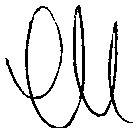 44Indi si procedeva alla sostituzione di un giudice popolare effettivo con il primo degli aggiunti in accoglimento della sua dichiarazione di astensione.All'esito, era chiusa l'istruttoria dibattimentale e dichiarati utilizzabili ai fini della decisione  tutti  gli  atti  contenuti 	nel  fascicolo  del  dibattimento,  da  intendersi espressamente indicati in luogo della loro lettura.41. All'udienza del 25 febbraio 2013 il rappresentante dell'Ufficio del PubblicoMinistero iniziava a svolgere la sua requisitoria.42. L'udienza in data 26 febbraio 2013 era ancora impegnata dalla discussione orale del Pubblico Ministero.43.  La  requisitoria del Pubblico  Ministero proseguiva all'udienza  del 4  marzo2013.44. All'udienza del 5 marzo 2013 i rappresentanti dell'Ufficio del Pubblico Ministero, al termine della requisitoria, rassegnavano le conclusive richieste di cui alla nota scritta depositata in atti.45. All'udienza in data 11 marzo 2013 i difensori delle parti civili COMUNE di AVETRANA, SERRANO SPAGNOLO Concetta, SCAZZI Giacomo, SCAZZI Claudio, PANTIR Maria Ecaterina, all'esito delle rispettive discussioni, depositavano conclusioni e nota spese.46. All'udienza del 12 marzo 2013 i difensori degli imputati NIGRO Giuseppe, COLAZZO Antonio, PRUDENZANO Cosima, RUSSO Vito J., MISSERI Michele Antonio, all'esito della discussione orale, concludevano come da verbale di udienza.47. Nell'udienza in data 18 marzo 2013 si svolgeva la discussione dei difensori degli	imputati   MISSERI   Carmine   e   COSMA   Cosimo;   all'esito   gli   stessi rassegnavano le conclusive richieste indicate a verbale.48. Nell'udienza del 19 marzo 2013 i difensori di SERRANO Cosima, all'esito dell'orale discussione, concludevano come da verbale.49. Nell'udienza in data 25 marzo 2013 l'Avvocato Nicola Marseglia, in difesa dell'imputata MISSERI Sabrina, iniziava il proprio intervento. Prima del termine dell'udienza, gli Avvocati Franco Coppi, nell'interesse della stessa imputata, e Franco De Jaco, difensore di SERRANO Cosima,  formulavano  ai componenti togati della Corte d'Assise formale invito ad astenersi per le ragioni indicate a verbale.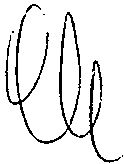 4550. Nella successiva udienza in data 26 marzo  2013 il presidente dava lettura della dichiarazione di astensione dei giudici togati, allegata al verbale di udienza; il dibattimento era rinviato in attesa delle determinazioni del Presidente del Tribunale.51. All'udienza del 27 marzo 2013 il presidente della Corte d'Assise dava letturadel prowedimento del Presidente del Tribunale in pari data - allegato al verbale - con il quale era rigettata la dichiarazione di astensione. Di conseguenza proseguiva la discussione della Difesa dell'imputata MISSERI Sabrina con l'intervento dell'avv. Franco Coppi.52. All'udienza del 9 aprile 2013 l'avvocato Nicola Marseglia proseguiva la discussione e all'esito rassegnava le conclusioni in favore della propria assistita Sabrina MISSERI.53. All'udienza del 10 aprile 2013 i rappresentanti del Pubblico Ministero svolgevano repliche, all'esito depositando memoria ex art. 121 c.p.p. corredata da supporto informatico.54. All'udienza in data 15 aprile 2013, era acquisita, su richiesta della Difesa degli imputati PRUDENZANO e COLAZZO (avanzata all'udienza del 9 aprile 2013), la copia di stampa, in data 5.04.2013, della pagina del sito informatico della Corte di Cassazione onde far constare il rigetto del ricorso del P.M. avverso la sentenza di non luogo a procedere del Gup di Taranto in data 21.11.2011.L'Avvocato N. Gentile per la parte civile, gli Avvocati F. Coppi e N. Marseglia per l'imputata Sabrina MISSERI, l'Avvocato L. Bullo per l'imputato Carmine MISSERI, l'Avvocato R. Missere per l'imputato COSMA Cosimo, gli Avvocati L. Rella e F. De Jaco per l'imputata Cosima SERRANO discutevano in sede di replica.La Corte rigettava la richiesta di acquisizione di n. 2 decisioni in sede cautelare, avanzata del P.M., ed acquisiva breve nota integrativa, con allegati, della già depositata memoria del Pubblico Ministero, nonché memorie difensive ex art. 121 c.p.p.  prodotte  dalla  Difesa  dell'imputata  MISSERI  Sabrina  e  dell'imputatoMISSERI Carmine.La Corte disponeva, altresì, la materiale allegazione al fascicolo del dibattimento, a cura del competente ufficio di Cancelleria, dei supporti magnetici contenenti le registrazioni di tutte le intercettazioni.Dopo l'interpello degli imputati presenti, che affermavano di non voler renderedichiarazioni, e la formale dichiarazione di chiusura del dibattimento, la Corte di46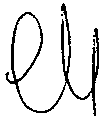 Assise si ritirava in camera di consiglio con la sola  partecipazione dei giudici popolari effettivi, congedando i supplenti.55. In data 20 aprile 2013, al termine della camera di consiglio, il Presidente ha dato lettura del dispositivo della sentenza come in atti.Motivi della decisione1. Premessa1.1. Un breve cenno va riservato in esordio al tema della risonanza mediatica suscitata dalla presente vicenda processuale al solo fine di sgombrare il campo da argomenti che pretendano di far discendere da tale anomala attenzione profili di "inquinamento" dei risultati di prova conseguiti nel corso dell'istruttoria dibattimentale o di "orientamento" dell'epilogo decisorio.Quanto al primo aspetto, soccorre invero la considerazione contraria, nel senso che	dall'interesse 	riservato 	ad 	ogni 	momento 	processuale   dai 	media	e dall'opinione pubblica sia conseguito l'effetto di esaltare  il contraddittorio delle Parti nella sede propria- quella processuale- di guisa che ciascuna di esse si sia impegnata, nel corso dell'istruttoria dibattimentale snodatasi in numerose udienze, ad  approfondire  ogni  minimo  dettaglio  dei  temi  di   prova,  a  scandagliare ampiamente  l'attendibilità   dei  testimoni, 	a	contrastare   dal 	punto  di   vista sostanziale o processuale le iniziative provenienti dalle altre Parti, in definitiva a far legittimamente ricorso a tutti gli strumenti offerti dal codice di rito in vista del perseguimento del risultato auspicato.Quanto al secondo, il  fermo  convincimento  che  suggestioni mediatiche siano rimaste	estranee 	al	momento 	decisionale,	questo	essendosi	formato, esclusivamente, in  esito  della  valutazione del  materiale  probatorio  secondo  i canoni previsti dal codice di rito. Si è pure respinta l'idea che la res iudicanda all'attenzione di questa Corte d'Assise necessiti, in virtù del clamore della vicenda, di un tasso  probatorio più  elevato  rispetto  a quello  postulato  dalle norme di riferimento  per  consentire  di  giungere  all'affermazione  di  responsabilità.  Per converso, si è awertita  l'esigenza di ricondurre la presente vicenda processuale, al pari di ogni altra che venga quotidianamente esaminata nelle aule di giustizia, nei consueti binari di apprezzamento del compendio probatorio in base ai criteri ermeneutici dettati dal codice di rito ed all'interpretazione giurisprudenzialeQuanto detto si raccorda, peraltro, all'ovvia considerazione che la ricerca della verità sia destinata ad inserirsi, come in tutti i processi, nello spazio compreso tra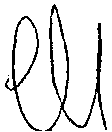 47le regole procedurali d'ingresso delle prove nel dibattimento e l'interpretazione delle norme, sostanziali e processuali, da parte del giudice, di talché la "verità" che potrà raggiungersi nell'ambito di tale "forbice" non vada intesa in senso antologico, bensì nel senso di ricostruzione processuale dei fatti, ed a quest'ultima sia necessariamente destinata a conformarsi.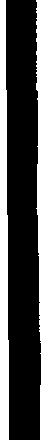 V'è da osservare, infine, che la perseguita esigenza di sintesi nel momento motivazionale, secondo quanto prevede  la lett. e) dell'art. 546, comma 1°, c.p.p. (" ... concisa  esposizione...")   ha  dovuto  confrontarsi  con   l'ipertrofia  che   ha caratterizzato l'istruttoria dibattimentale e la discussione, in parte per le ragioni dianzi esposte, di talché, sovente, si è tradotta  in una mera  aspirazione non seguita dai fatti.1.2. Nel caso di specie il materiale probatorio oggetto di valutazione, composito per formazione e tipologia, si articola sia nella prova rappresentativa (o storica) sia in quella indiziaria (critica e logica). Per ragioni di organicità espositiva si premettono brevi considerazioni sistematiche.Con il termine prova rappresentativa si fa riferimento a quel ragionamento che dal fatto noto ricava, per rappresentazione, l'esistenza del fatto da provare. Tale valutazione razionale, basata su regole logiche, scientifiche e di esperienza, viene di regola operata attraverso l'esame incrociato nel dibattimento (o in sedi a questo equiparate: incidente probatorio), volto a verificare, da un canto l'attendibilità della fonte,   dall'altro il grado di affidabilità della rappresentazione, sì da pervenire al risultato probatorio. In questo caso tra la rappresentazione del fatto noto e il fatto da provare s'interpone la valutazione di credibilità della fonte e di attendibilità della rappresentazione.La prova indiziaria (o critica) indica il procedimento logico che porta a ricavare da un fatto provato (cosiddetta circostanza indiziante) - che può consistere in una dichiarazione, in un elemento materiale o in un ulteriore fatto da provare - la sussistenza  del  fatto  storico  addebitato  all'imputato  (fatto  principale)  oppure un'altra  circostanza  indiziante  (fatto  secondario),  dalla  quale  sia	possibile desumere l'esistenza del fatto principale. Nella prova rappresentativa, al contrario, il fatto noto rappresenta in modo diretto il fatto storico descritto nell'imputazione. Per passare dal fatto noto (melius: probatoriamente accertato) a quello ignoto il giudice  si  serve  di  regole-ponte  che  possono  consistere  in  una  massima  di esperienza, ossia una regola di comportamento che esprime quel che awiene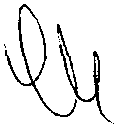 48nella maggior parte dei casi (id quod plerumque accidit), ovvero di una legge scientifica che evidenzia una relazione certa o statisticamente rilevante tra due fatti, o da una legge appartenente alla logica che governa i percorsi mentali della razionalità umana.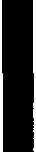 Va subito rimarcato che l'aggettivazione che deve connotare l'indizio perché il medesimo possa costituire elemento del processo inferenziale che porta dal fatto noto a quello ignoto (thema probandum) trova giustificazione nella particolare struttura	dell'indizio,   di   un   fatto   cioè   che   per   non   essere   direttamente rappresentativo del fatto da provare e, quindi, di per sé, sul piano fenomenologico, neutro, ripete la sua valenza probatoria dall'idoneità a porsi in quella relazione con il thema probandum che può derivargli solo dal possesso dei requisiti che l'art.192, 2° comma, c.p.p. prescrive.Una tale esigenza non sussiste per la prova c.d. diretta che, a differenza dell'indizio,  una  tale  idoneità  possiede  di  per  sé,  a  prescindere  dal  rilievo probatorio che in concreto potrà esserle poi attribuito, per cui la sua valutazione richiede soltanto che il giudice dia conto nella motivazione dei risultati acquisiti e dei criteri adottati, principio generale - questo - che investe ogni tipo di prova ma che con riferimento alla struttura di quella indiziaria deve specificarsi con la aggettivazione prevista dalla norma.E' evidente allora, trattandosi di una prova critica o indiretta, che il fatto indiziante dal quale essa trae origine debba essere certo, ossia risultare da una prova diretta che non abbisogni di passaggi logico-argomentativi per essere dimostrata.La certezza dell'indizio deve ritenersi implicita nella norma e ciò trova conferma anche nella disposizione dell'art. 2729 c.c. che prevede, al pari dell'art. 192, 2° comma, c.p.p., i requisiti che l'indizio deve possedere per acquistare valenza probatoria, e che non ricomprende, tra di essi, la certezza, perché la medesima si pone su un piano diverso che trova espressione in altra disposizione, l'art. 2727 c.c., dove le presunzioni semplici - indizi - sono le conseguenze che il giudice trae da un fatto noto, e cioè certo.Il requisito della certezza, benché non espressamente enunciato dall'art. 192, comma 2°, c.p.p., è ritenuto indefettibile dalla consolidata giurisprudenza di legittimità (cfr. Cass. Sez. 4 n. 39882/2008, Zocco e altro). La ragione della mancata indicazione, come anticipato a proposito delle analoghe disposizioni del codice civile, risiede probabilmente nella sua disomogeneità rispetto ai requisiti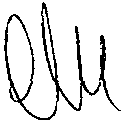 49indicati nell'art. 192, comma 2°, in quanto la certezza postula solo la verifica della fonte (che può essere la più varia: l'esame di un testimone che abbia direttamente assistito ad un evento, un documento, tracce rinvenute sul luogo teatro del reato, o altro ancora) ma non comporta alcuna inferenza logica che conduca al disvelamento del fatto ignoto proprio del thema probandum,  in quanto considera l'indizio non quale elemento probatorio ma semplicemente come un fatto che deve essere individuato nella sua oggettività, senza preoccuparsi dei significati che il medesimo potrà poi esprimere nella vicenda processuale.Ben s'intende che il requisito della certezza che deve assistere gli elementi indizianti "non può assumersi in termini di assolutezza e di verità in senso antologico; la certezza del dato indiziante è, infatti, pur sempre una certezza di natura processuale e partecipa di quella specie di certezza che si forma nel processo attraverso il procedimento probatorio per cui, ad esempio, un certo accadimento (fatto naturale o comportamento umano) descritto da uno o più testimoni potrà dirsi certo e, quindi, conforme a verità, una volta che, previo controllo dell'attendibilità dei dichiaranti ed attraverso il vaglio critico delle loro deposizioni, il giudice ritenga quel dato accadimento dimostrato e, dunque, processualmente acquisito. Similmente, un risultato di prova fondato sull'applicazione di leggi, metodi o tecniche di natura scientifica potrà dirsi certo una volta che il giudicante abbia verificato l'affidabilità di quella legge, tecnica o metodica ed abbia dato ragione della valenza ed attendibilità del risultato conseguito" (Cass. Sez. 1, 21 maggio- 291uglio 2008 n. 31456, Franzoni A.).Passando ora all'esame dei singoli requisiti che l'indizio deve possedere, v'è che il primo tra essi ad essere previsto è quello della gravità, che più di ogni altro connota l'indizio quale elemento di prova se è vero che esso puntualizza un capacità dimostrativa, una pertinenza cioè del dato rispetto al thema probandum, consistente e resistente alle obiezioni e, quindi, come precisa la giurisprudenza di legittimità, attendibile e convincente.Circa il grado di capacità dimostrativa che l'indizio debba avere per essere considerato grave non può che farsi riferimento alla struttura dell'indizio, a quella inferenza logica che conduce da un fatto noto ad un altro fatto ignorato, dove il primo può essere inteso quale effetto, quale traccia, del secondo: processo logicoso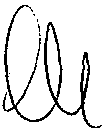 denominato abduzione, ove il percorso all'indietro è inevitabilmente frutto di una selezione tra altri antecedenti astrattamente possibili.Il rischio che tale operazione mentale potrebbe essere falsata dalla regola o dal criterio seguiti nella abduzione richiede che il fatto noto esprima una capacità dimostrativa di grado cosi elevato da ridurre al minimo l'eventualità che il rapporto inferenziale istituendo possa risultare fuorviante. Va tuttavia rimarcato che tale rischio non può essere eliso, in quanto senza di esso non sussisterebbe neppure l'indizio. Del resto, se  è possibile - seppur non frequente - che da un fatto accertato sia logicamente desumibile una e una sola conseguenza, in tal caso dovrà affermarsi che non tanto di indizio si tratta ma di una prova logica.Il secondo requisito, quello della precisione, è complementare al primo: l'indizio deve consistere in un fatto dal quale risulti chiara quale indicazione esso esprima nel senso che in ordine alla medesima non possano essere parimenti possibili diverse interpretazioni che renderebbero equivoco il suo significato. Non è preciso l'indizio equivoco e plurivalente proprio perché non consente di individuare con chiarezza la indicazione o le indicazioni pertinenti al thema probandum.Il primo dei due momenti in cui si articola il procedimento logico di valutazione degli indizi, secondo la giurisprudenza della Corte di Cassazione, è quello diretto ad accertare il maggiore o minore livello di gravità e di precisione degli indizi, ciascuno considerato isolatamente; il secondo momento del giudizio indiziario è dato dall'apprezzamento unitario degli indizi per la verifica della confluenza verso un'univocità indicativa che dia la certezza logica dell'esistenza  del fatto da provare (cfr. Cass. Sez. Un. n. 6682, Musumeci e altri), ossia dal giudizio di concordanza degli stessi, quale passo metodologico che segue la valutazione di ciascun indizio singolarmente per saggiarne la valenza qualitativa individuale.Una volta che la prova indiziaria sia conseguita con la rigorosità metolodogica di cui è detto, non potrà essere ritenuta una  probatio minor rispetto alla prova diretta (o storica) atteso che, come ribadito con chiarezza dalla Suprema Corte (Cass. Sez. 1, 9/11/2011-20/12/2011, Livadia) "il giudizio di colpevolezza,  che superi ogni  ragionevole   dubbio,   ben  può  essere  sostenuto   da  un  compendio probatorio di natura indiziaria, intendendosi  per tale un complesso  di prove esclusivamente  indirette,  purché queste possano essere significative  al pari della prova rappresentativa,  e ciò che qualifica l'indizio non è né la fonte né l'oggetto della prova ma il suo contenuto ed il suo grado di persuasività".51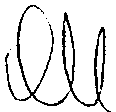 1.3.   L'arresto   giurisprudenziale    testé   richiamato   - peraltro   funzionale   alle considerazioni  che  in  seguito  si  esporranno   con   riguardo  ai risultati  di prova conseguiti   all'esito   del  procedimento   probatorio   -  offre  anche   il  destro  per soffermarsi  sul principio  del ragionevole  dubbio,  tema ampiamente  trattato dalle illustre Difesa  dell'imputata  Sabrina  Misseri in sede  di discussione  orale e nellamemoria ex art. 121 c.p.p..La giurisprudenza  ha precisato  che con la previsione  della regola per la quale il giudice pronuncia  sentenza  di condanna  solo  se l'imputato  risulta colpevole  del reato contestatogli "a/ di là di ogni ragionevole dubbio", di cui all'art. 5 L. 46/2006, modificativo  del comma 1 dell'art. 533 c.p.p. - locuzione peraltro già adoperata in passato dalla giurisprudenza  della Suprema Corte (per tutte, cfr. Cass. Pen., Sez. Un., n. 30328 del 10 luglio 2002, Franzese) -, il legislatore  abbia formalizzato un principio   già  acquisito   in  tema   di  condizioni   per   la  condanna,   giacché,   in precedenza, 	il 	"ragionevole 	dubbio" 	sulla 	colpevolezza 	dell'imputato 	ne comportava pur sempre il proscioglimento  a norma dell'art. 530, comma 2, c.p.p., sicché "non si è in presenza di un diverso e più rigoroso criterio di valutazione della prova rispetto a quello precedentemente adottato dal codice di rito, ma è stato ribadito il  principio,  immanente nel nostro ordinamento  costituzionale ed ordinario, secondo cui la condanna è possibile soltanto quando vi sia la certezza processua/e assoluta della responsabilità dell'imputato" (Cass. Sez. 2, sentenza n.7035 del 9/11/2012-13/2/2013, De Bartolomei e altro, con ulteriori richiami ivi contenuti).Anche una parte della dottrina ha minimizzato la valenza di detta novità normativa (mutuata  dai Paesi  di common /aw, ove viene  indicata  con l'acronimo  BARD), sostenendo la portata meramente ricognitiva di una regola di giudizio già presente. Più che tale disputa teorica,  si ritiene necessario  richiamare,  ai fini applicativi del principio, l'interpretazione offerta dalla giurisprudenza di legittimità, successiva alla legge di riforma,  del nuovo art. 533, comma 1, c.p.p., circa il modo di intendere il precetto  secondo  cui il giudice pronuncia  la sentenza  di condanna  se l'imputato risulta colpevole al di là di ogni ragionevole  dubbio, laddove ha precisato: "che il citato dettato normativa impone di pronunciare condanna quando il dato probatorio acquisito lascia  fuori  solo  eventualità  remote,  pur  astrattamente  formulabili  e prospettabili come possibili in rerum natura, ma la cui concreta realizzazione nella fattispecie  concreta  non  trova  il  benché  minimo  riscontro  nelle  emergenze52processua/i, ponendosi al di fuori dell'ordine naturale delle cose e della normale razionalità umana" (Cass. Sez. 1, sent. N.17921 del 3/3-11/5/201O, Gianpà; Cass. Sez. 1, sent. 21 maggio- 29 luglio 2008 n. 31456, Franzoni).Così delineato il perimetro della nozione dell' "al di là di ogni ragionevole dubbio",è opportuno anticipare, già in questa sede, il convincimento che nella fattispecie concreta l'ambito delle eventualità alternative e quindi il limite del ragionevole dubbio circa la responsabilità di Sabrina Misseri e Cosima Serrano sia ben definito e transiti esclusivamente, per ammissione delle stesse Difese delle principali imputate, attraverso la verifica - nella presente sede processuale operato ai soli fini del giudizio che investe l'accusa omicidiaria a carico delle sue congiunte-  della razionalità e plausibilità dell'ipotesi alternativa che vede Michele Antonio Misseri esclusivo responsabile dell'omicidio di Sarah Scazzi.Su tale questione cruciale si tornerà in appresso.1.4. In concreto, le fonti di prova dalle quali si ricava il compendio degli elementi utilizzati per il convincimento della Corte di Assise in ordine ai fatti oggetto di imputazione, si sostanzia in atti irripetibili, consulenze ed accertamenti tecnici, documenti cartacei, filmati,  foto,  intercettazioni di conversazioni telefoniche ed ambientali, registrazioni di conversazioni tra privati, e, quanto alle prove orali, nelle dichiarazioni testimoniali, nell'esame degli imputati che vi si sono sottoposti, e dei soggetti inquadrati nella posizione soggettiva disciplinata dagli artt. 21O e 197 bis c.p.p.Ampio è stato il ricorso alle previsioni degli artt. 493 comma 3 c.p.p. o 500 comma7 c.p.p., di volta in volta evidenziato nei verbali d'udienza, che ha consentito, sull'accordo delle Parti, di far transitare (nel) ed acquisire al fascicolo per il dibattimento, dichiarazioni o atti contenuti nel fascicolo del Pubblico Ministero, ai sensi degli artt. 493 comma 3 c.p.p. o 500 comma 7 c.p.p.Per  evitare  inutili  ripetizioni,  s'intendono  in  questa  parte  motiva  richiamate, trascritte e confermate nella loro interezza, tutte le ordinanze emesse dalla Corte d'Assise e i provvedimenti del suo presidente durante la fase degli atti preliminari al dibattimento e nel dibattimento, in forma scritta (e pubblicate mediante lettura in udienza)  ovvero  rese  e  verbalizzate nel  pubblico  dibattimento,  ed  aventi  ad oggetto il contenuto del fascicolo per il dibattimento trasmesso dal G.U.P. e ogni altra  questione,  eccezione  e  richiesta  delle  Parti  in  merito  ad  assunzione,53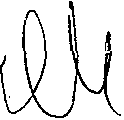 acquisizione e ambito di valutazione delle prove precostituite o costituende nel dibattimento e comunque prodromiche alla definizione del merito.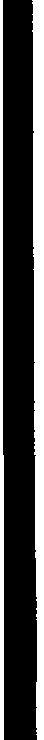 Si ritiene solo di accennare, quanto ai documenti entrati a far parte del fascicolo per il dibattimento o successivamente prodotti, che sono state ritenute acquisibili ex art. 234 c.p.p. e suscettibili di essere utilizzate ai fini della decisione, in quanto di formazione c.d. "extraprocessuale" e comunque non irrilevanti né qualificabili come prove contrarie alla legge, numerose interviste rilasciate da soggetti che rivestono la qualità di Parti e testimoni nel presente processo.E' stata disposta perizia trascrittiva delle conversazioni telefoniche ed ambientali intercettate durante le indagini.Si  è  proceduto  all'ascolto  in  aula  di  udienza  delle  registrazioni  di  talune conversazioni intercettate, in esito a specifica richiesta delle Parti che ne avevano interesse. Si è  proweduto altresì  all'ascolto  (e/o  alla  visione)  in  camera  di consiglio da parte del collegio di questa Corte di Assise, ove ritenuto necessario ai fini  della  decisione,  dei  files  audio  e/o  video  originali  delle  intercettazioni, nonostante l'espletata perizia, anche al fine di apprezzarle in modo più puntuale e fedele, mediante l'analisi delle espressioni dialettali eventualmente impiegate dagli interlocutori, dell'intonazione vocale, della gestualità (quando si è potuto disporre delle registrazioni filmate, come per le ambientali in carcere).In proposito si osserva, in termini generali, che è  proposizione costante nellagiurisprudenza di legittimità la possibilità, per il giudice, di valutare una prova tecnica persino in modo difforme da quello suggerito dal perito, siccome non esclusa dall'applicazione del principio di libera valutazione della prova. Infatti, il giudice, quale peritus peritorum, ben può esprimere il proprio giudizio, in motivato contrario awiso  rispetto a quello del perito.A fortiori quando si tratti di intercettazioni, laddove la "prova" è costituita dalla "bobina" o cassetta o registrazione, per cui la trascrizione non costituisce prova o fonte di prova, ma solo un'operazione rappresentativa in forma grafica del contenuto di prove acquisite mediante la registrazione fonica (cfr. Cass. Sez. 2 n.13463 del 26.02.2013, P.G. in proc. Lagano e altri).Circa l'identificazione dei soggetti colloquianti nelle singole conversazioni, telefoniche  ed  ambientali,  oggetto  di  intercettazione,  nessun  problema identificativo sul punto è sorto, nulla essendo stato sollevato in termini di dubbio da alcuna Parte  processuale. Per le  intercettazioni fra  presenti - eseguite in54carcere - l'identificazione degli interlocutori  di Michele Antonio Misseri (unico imputato  cui   si 	riferiscono),	peraltro	raffigurati  nei  filmati,	è   sicuramente riscontrabile attraverso i documenti che andavano esibiti al momento dell'ingresso nella struttura carceraria per l'effettuazione dei colloqui. Quanto, invece, ai dialoghi telefonici, l'identificazione è avvenuta attraverso le verifiche effettuate sulla formali titolarità delle utenze chiamanti o chiamate o sugli accertamenti investigativi in ordine ai concreti utilizzatori delle utenze medesime, trasfusi nel dibattimento per il tramite  delle  prove  orali  e/o  documentali  ritualmente  assunte.  Degli  specifici problemi  di  identificazione  dei  soggetti  che  in  concreto  interloquivano  nelle conversazioni  telefoniche  per  le  quali  non  si dispone  dell'intercettazione  del contenuto del colloquio, ma solo dei "tabulati" attestanti i numeri del chiamante e del chiamato,  si dirà in appresso, quando se ne ravviserà la necessità  a fini motivazionali. In tali sedi saranno compiutamente illustrati gli elementi di prova che sorreggono il convincimento della Corte d'Assise in merito agli utilizzatori delle utenze.In  termini  generali  si osserva,  circa  il  valore  dimostrativo  delle  dichiarazioni captate, essere pacifico, nella giurisprudenza di legittimità, il principio secondo cui il contenuto di un'intercettazione, pure quando si risolva in una precisa accusa in danno di una terza persona indicata come concorrente di un reato alla cui consumazione anche uno degli interlocutori dichiara di aver partecipato, non è in alcun senso equiparabile alla chiamata in correità e, pertanto, non è soggetta ai canoni  di  cui  all'art.  192  comma  3°  c.p.p.  (tra  le  varie,  cfr. Cass.  Sez.  V,26.03.201O,  n. 21878). La valutazione del contenuto delle intercettazioni, infatti, segue regole differenti, essendo sufficiente accertare che il significato delle conversazioni intercettate sia connotato dai caratteri della chiarezza, della decifrabilità dei significati e dell'assenza di ambiguità di modo che la ricostruzione non lasci margini di dubbio sul significato complessivo della conversazione. In tal caso, la decisione giudiziaria ben può essere fondata, anche esclusivamente, sul contenuto di tali conversazioni. In proposito si è precisato che le dichiarazioni captate nel corso dell'attività di intercettazione regolarmente autorizzata, con cui un soggetto si accusa della commissione di reati, hanno integrale valenza probatoria.Nel  caso  di  specie,  come  si  dirà  all'occorrenza  nel  corso  della  trattazione,l'apprezzamento  dell'eventuale  valore  dimostrativo  del  contenuto  dei  colloqui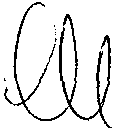 55intercettati dovrà fare i conti con la circostanza, almeno per una parte di essi, della provata consapevolezza degli interlocutori di essere registrati. Per questi motivi sarà necessaria l'analisi approfondita del contenuto delle singole conversazioni per  saggiare  fino  in  fondo  la  "genunità"  del  dato  probatorio  dalle  stesse desumibile, al  lume  di  tutti  gli  elementi circostanziali, di natura  personale  e temporale, e delle altre risultanze probatorie.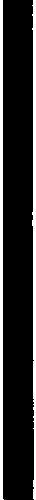 Rilevante importanza hanno assunto le prove orali assunte nel presente dibattimento.Dell'attendibilità dei testimoni si dirà meglio oltre, esaminando i singoli episodi criminosi. In termini generali, può dirsi della prova dichiarativa  che la stessa, tranne i casi-limite in cui l'oggetto della deposizione ricada su di un dato storico semplice e indiscutibile, si connota di significati non univoci in quanto ogni narrazione riflette la soggettiva percezione del dichiarante anche se riguarda fatti di cui abbia diretta cognizione. Per queste ragioni, il giudice è chiamato depurare il contenuto della deposizione testimoniale dalle possibili cause di interferenza che potrebbero aver inciso diversamente sul processo di memorizzazione di ciascuno: livello culturale, capacità cognitiva, sensibilità percettiva, stato di coinvolgimento nella vicenda su cui è chiamato a rispondere, possibilità di ancorare il ricordo a specifiche situazioni o a dati oggettivi, etc.Quanto all'esame degli imputati, solo Sabrina Misseri e Vito J. Russo hanno intesosottoporvisi, mentre tutti gli altri si sono avvalsi della facoltà di non rispondere; di conseguenza è stata disposta l'acquisiziol)e, ex art. 513 comma 1° c.p.p., delle dichiarazioni della fase pre-dibattimentale, ove effettivamente rese.2. Cenni sul dato storico-processua/e2.1. L'intrinseca complessità della vicenda processuale, l'imponenza del materiale probatorio nel quale si sostanzia il fascicolo del dibattimento, la diversità della angolazioni dalle quali le Parti hanno inteso ricostruire i fatti, sono circostanze che rendono ardua l'impostazione motivazionale della presente decisione.Per ragioni di chiarezza espositiva, si ritiene formulare in questa sede solo brevi cenni riepilogativi del dato storico-processuale come snodatosi nel tempo, privilegiando la scelta di calarsi in medias res nella esposizione dei motivi di fatto e diritto posti a base della decisione oltre che delle ragioni per cui la Corte non abbia ritenuto attendibili le prove contrarie, invece di procedere ad una rassegna analitico-compilativa  di  tutto  il  compendio  probatorio,  eccezion  fatta  per  le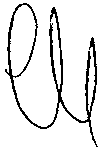 56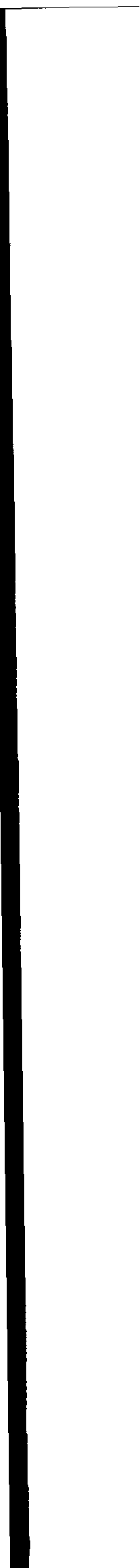 dichiarazioni di Michele Antonio Misseri, per il doveroso esame che va riservato alle argomentazioni proposte dalle Difese delle imputate maggiormente gravate, che hanno collocato il predetto imputato in posizione di centralità nel processo.Si precisa ulteriormente che gli snodi cruciali della vicenda, cui si farà riferimento nel presente paragrafo - quasi "per indicem" - sono indiscussi tra le Parti e comunque vengono in questo momento esposti come dati "neutri", riservando ad altri luoghi della decisione i necessari approfondimenti in tema di apprezzamento della loro valenza e significato.Pure i riferimenti "storici" alla successione dei provvedimenti cautelari intervenuti nei confronti dei soggetti a vario titolo sottoposti ad indagine ed alla loro sorte in sede di impugnazione, sono funzionali, nell'economia delle presente motivazione, all'esposizione  diacronica	del 	narrato  di   Michele  Antonio 	Misseri  ed   alle conseguenti iniziative investigative. Tali provvedimenti sono stati in gran parte prodotti in giudizio su impulso delle Parti che ne avevano interesse ed acquisiti dalla Corte nei limiti di cui all'art. 234 c.p.p., ossia al solo fine di evidenziarne gli essenziali estremi identificativi dal punto  di vista del dato  storico-temporale e dell'epilogo decisorio dagli stessi rappresentato e non già per la piena utilizzazione probatoria  del  loro  contenuto  argomentativo,  che  risulta  preclusa.  Ulteriori riferimenti ai provvedimenti cautelari sono contenuti in altri atti processuali ovvero sono stati operati dalle Parti nell'assunzione delle prove dichiarative nel corso del dibattimento, ed in tali ristretti limiti saranno menzionati.2.2. Orbene, il processo che ne occupa scaturisce dall'indagine avviata in seguito alla denuncia di scomparsa della quindicenne Sarah Scazzi, avvenuta in Avetrana (TA) il 26.08.201O. Dall'iniziale ricostruzione, effettuata in esito all'audizione delle persone che per ultime avevano avuto contatti con la Scazzi, figlia di Giacomo Scazzi e Concetta Serrano Spagnolo, emergeva che la giovane si sarebbe dovuta recare al mare con la cugina, Sabrina Misseri - figlia di Cosima Serrano, a sua volta sorella di Concetta Serrano Spagnolo-, residente alla via Deledda n. 22 dello stesso Comune di Avetrana, insieme alla comune amica Mariangela Spagnoletti, che  avrebbe  prelevato  le  due  ragazze  con   la  propria  autovettura  presso l'abitazione della Misseri.In data 29.9.201O,  mentre era in corso l'attività investigativa orientata in diverse direzioni, Michele Antonio Misseri, padre di Sabrina e zio di Sarah, dopo aver contattato il Brigadiere Biagio Blaiotta, del Comando Stazione di Avetrana, faceva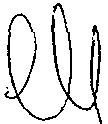 57ritrovare in un terreno sito alla e/da Chiepo Casanova Tumani, al confine con laSP 141 Maruggio-Nardò, il telefono cellulare della nipote-  marca Nokia, mod. 735- parzialmente bruciato, prowisto di sim Vodafone, ma privo della batteria e del coperchio posteriore, sul quale era ancora leggibile I'IMEI351821031178373.Le riferite circostanze del ritrovamento inducevano gli inquirenti ad una nuova escussione dello stesso Misseri, già ascoltato a s.i.t. in data 28.09.2010. Nel corso di tale audizione, il Misseri, precisamente alle ore 21:40  circa del 6.10.2010,confessava l'omicidio di Sarah Scazzi; quindi conduceva i magistrati presso un pozzo sito in un terreno ubicato nella contrada "Mosca" del Comune di Avetrana, all'interno del quale era effettivamente ritrovato, e poi recuperato all'esito di complesse operazioni tecniche, il cadavere della nipote in avanzato stato di decomposizione. Richiamando in questa sede solo in estrema sintesi l'esito degli accertamenti autoptici svolti dal medico-legale Luigi Strada, può anticiparsi che dagli stessi risultava essere stato causato il decesso della giovane da "asfissia acuta primitiva meccanica e violenta messa in atto mediante costrizione del collo", come evidenziato dall'osservazione della superficie posteriore del collo sul quale era rilevabile un solco cutaneo piano largo in media 2,6 cm, ad awiso  del consulente da ritenersi compatibile con quello lasciato dalla stretta di una cinta unisex.Durante il successivo interrogatorio reso nelle prime ore del mattino del7.10.2010, Michele Antonio Misseri riferiva, in particolare, che Sarah Scazzi, recatasi presso la sua  abitazione perché  sarebbe  dovuta andare al mare  insieme a  Sabrina Misseri (figlia di Michele), lo aveva raggiunto nel garage, dove lui stava tentando di far mettere in moto un trattore, ed ivi lo stesso Misseri l'aveva strangolata, colto da raptus.A seguito di tale confessione, Misseri era fermato e quindi sottoposto dal G.l.P. in sede, con ordinanza in data 8.10.201O,  alla misura della custodia cautelare in carcere in relazione alle imputazioni di omicidio volontario (aggravato dai motivi abietti), vilipendio e occultamento di cadavere; in pari data rendeva dichiarazioni in sede di interrogatorio di garanzia.Nel  prosieguo	delle 	indagini,	Michele  Antonio	Misseri, 	rendendo  ulteriori dichiarazioni il 15.10.2010 al Pubblico Ministero in sede di sopralluogo presso i luoghi interessati dai fatti ed in pari data presso la Caserma dei C.C. di Avetrana, di poi allo stesso P.M. il 05.11.2010, infine nel corso dell'esame assunto nelle58forme  dell'incidente  probatorio  dinanzi al  G.l.P.   in  data  19.11.201O,   mutava versione dei fatti.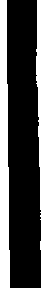 V'è  da precisare che il 15.10.201O,  autorizzato ad  uscire dal carcere, Misseriaveva fatto  rinvenire in località Sierri, presso  la proprietà  di tal Mazzei, degli oggetti combusti appartenuti a Sarah Scazzi e regolarmente repertati (un magnete di auricolare, fili elettrici combusti, un portachiavi in metallo, un ciondolo a forma di cuore, un frammento metallico presumibilmente di fibbia, anelli metallici non definiti) ed in località Mutunato, nella vegetazione erbacea, la batteria del cellulare della nipote.Ritornando alla ritrattazione della confessione, v'è che dapprima - con le dichiarazioni rese il 15.10.2010 - Misseri chiamava in correità nell'omicidio  la propria  figlia  Sabrina;  quindi,  a  partire  dalle  dichiarazioni  rese  al  P.M.  il05.11.201O, e ancora nel corso dell'incidente probatorio, attribuiva in via esclusiva a quest'ultima la responsabilità dell'omicidio, dichiarandosi autore soltanto della soppressione del cadavere.Sulla  scorta  delle  dichiarazioni  rese  dal  Misseri  il  15.10.201O  e  di  ulteriori acquisizioni investigative, in  data 21.10.2010, era  emessa  dal G.I.P.  in  sede ordinanza applicativa  della  custodia  cautelare  in  carcere  a  carico  di Sabrina Misseri per i reati di cui agli artt. 605 c.p. e 11O, 575, 576 comma 1, n. 1, c.p. in concorso  con  il  padre  Misseri  Michele  Antonio.  In  seguito,  segnatamente  il26.05.2011, altra ordinanza di custodia carceraria era applicata nei confronti della stessa Sabrina Misseri, questa volta per reati contestati in concorso con la madre Cosima Serrano e non più col padre Michele (ritenuto corresponsabile con le due donne del solo delitto di soppressione di cadavere), segnatamente   per i delitti di cui agli artt. 11O, 575, c.p. e 11O, 61, n. 2, 411, c.p.Nei confronti del Misseri, infine, il G.I.P. in sede procedeva alla revoca in data30.05.2011 della misura cautelare della custodia in carcere con riferimento ai delitti di omicidio volontario e vilipendio di cadavere per la ritenuta mancanza soprawenuta  dei gravi indizi di colpevolezza per i predetti reati, sostituendo detta misura con l'obbligo di dimora nel comune di residenza con riguardo al delitto di occultamento di cadavere.Circa i successivi passaggi procedimentali, v'è che il Misseri, rendendo dichiarazioni spontanee innanzi al G.U.P. nel corso dell'udienza preliminare in data 17.10.2011 e di seguito, una volta approdato il procedimento al giudizio della59Corte d'Assise, nell'esame dibattimentale assunto con le forme e le garanzie di cui all'art. 210 c.p.p. (udienze del 5.12.2012 e 12.12.2012), per essere stato lo stesso Misseri inserito nelle liste depositate nell'interesse delle imputate Sabrina Misseri e Cosima Serrano, tornava ad autoaccusarsi dell'omicidio della giovane nipote. Analoga   scelta   auto-accusatoria   il   Misseri,  peraltro,   aveva  già  iniziato   a manifestare sia in numerose lettere spedite dal carcere quando era ancora ivi ristretto ed anche dopo la sua liberazione con obblighi.Unico autore del delitto di omicidio egli si proclamava anche in "memoriali" vergati su quaderni scritti di proprio pugno, la cui compilazione aveva già intrapreso durante il periodo di restrizione carceraria.3. Gli accertamenti  tecnici effettuati dal R.O.S.- Profili generali- L'eccezionedi nullità formulata dalle Difese di Sabrina Misseri e Cosima Serrano3.1. Prima di esaminare il merito dei fatti, è doveroso soffermarsi su alcuni profili preliminari di ordine tecnico inerenti gli accertamenti operati da militari del Reparto Indagini Tecniche del R.O.S. (Raggruppamento Operativo Speciale dell'Arma dei Carabinieri) di  Roma,  coadiuvati, nelle fasi di rilevazione  e  nelle  successive analisi, dai  colleghi  del   R.O.S.  di  Lecce  (ved.  relazione  riassuntiva  in  data24.04.2011 - prot.  98/42-1 del R.O.S. di Lecce, acquisita  all'udienza in data3.04.2012) con riguardo alla copertura radioelettrica delle stazioni radio base delle compagnie telefoniche, onde verificare la possibilità di utilizzare gli esiti di tali accertamenti ai fini della decisione già in relazione al tema dell'autoaccusa del Misseri che sarà trattato in via prioritaria. Ciò in ragione della eccezione di nullità a regime intermedio in relazione agli artt. 178 lett. c) e 180 c.p.p. avanzata dalle Difese delle principali imputate in sede di discussione e nella memoria ex art. 121 c.p.p. (pagg. 105 e segg.).Con l'acronimo "BTS" (Base Transceiver Station) si indica la Stazione Radio Base, ossia "un trasmettitore di un segnale radio dotato di antenna ricetrasmittente. E' l'infrastruttura base della telefonia mobile usata nei collegamenti delle reti mobili cellulari come elemento di ricetrasmissione con i terminali d'utente andando a coprire una determinata area detta cella" (così la nota 3 alla pag. 1 della relazione tecnica R.O.S. in data 20.4.2011, acquisita all'udienza in data 3.4.2012)Il  Celi Global ldentity  (CGI) è  l'identificativo univoco  attraverso  il quale vieneindividuata la cella. Il  codice completo è  composto dai seguenti campi: MCC (Mobile Country Code), di tre cifre, identifica univocamente la nazione entro cui è ()60 	U(Jtsituata la Rete di telefonia mobile (PLMN, Public Land Mobile Network; per l'Italia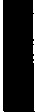 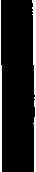 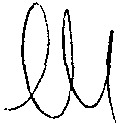 è 222); MNC (Mobile Network Code), composto da due cifre per l'Europa e tre per il Nord America, identifica la PLMN dell'operatore di telefonia mobile (01 per Tim,10 per Vodafone, 88 per Wind, 99 per H3G); LAI (Location Area ldentify) è un codice di 5 numeri che identifica in maniera univoca un'area all'interno della Rete di telefonia Mobile (PLMN); Cl (Celi ldentity) è un codice che identifica in modo univoco la cella (ved. nota 4 relazione citata).Circa le utenze che rilevano ai fini dei solleciti telefonici sul cellulare di Sarah Scazzi nell'arco di tempo osservato come periodo di "interesse" con riguardo all'evento omicidiario,   vengono in considerazione le seguenti celle, indicate sinteticamente come 5600-1, 6024-7 e 6024-1. Tali celle, come spiegato nella relazione del R.O.S. sopra citata in data 20.04.2011 (pag. 60), "garantiscono la copertura radioelettrica al centro abitato di Avetrana, i loro diagrammi di irradiazione sono perfettamente coincidenti e le abitazioni MISSERI e SCAZZI ricadono perfettamente nell'area di copertura delle menzionate celle. Le stesse si differenziano esclusivamente per la tecnologia utilizzata (GSM 900 Mhz per la6024-1, DCS 1800 Mhz perla 6024-7 e UMTS a 2100 Mhz per la 5600-1)".Proprio in merito alle tecnologie utilizzate, è infatti opportuno chiarire che i telefoni cellulari di vecchia generazione operavano esclusivamente sulla rete GSM  a 900Mhz;  in  seguito  sono  stati  introdotti  gli  apparecchi "dual  band''  in  grado  difunzionare a 900 e a 1800 Mhz, e da ultimo gli apparecchi che operano anche con la tecnologia UMTS, che può fornire servizi qualitativamente migliori non solo di telefonia ma anche di tipo multimediale.Un terminale mobile che sia in grado di utilizzare più d'una tra le tecnologie sopra illustrate (GSM e UMTS) può essere usato in modalità "dual mode" oppure in modalità "lock on mode". Nella prima modalità (solitamente preimpostata) l'apparecchio "è libero di selezionare una rete" (cosi il teste Maresciallo GiuseppePiro del R.O.S. di Roma. pag. 234 ud. 27/3/2012) ma tende a selezionare in via prioritaria la rete UMTS (ove si tratti di un modello che è in grado di funzionare con tale tecnologia) proprio perché "/a rete UMTS o detta anche 3G, è una rete pensata per fornire i cosiddetti servizi multimediali, cioè quindi non solo chiamate voce e sms, ma soprattutto anche videochiamate, mms, connessione alla rete dati, quindi navigazione interner (ibidem, Piro).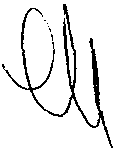 Quando invece la rete "non è in grado di fornire con qualità di servizio il servizio richiesto dall'utente in quel caso ci può essere diciamo un cosiddetto handover, handover intrasistema, praticamente il telefono passa a una rete GSM, nel caso incui la rete GSM ha una frequenza a 900 o a 1800 il telefono selezionerà il canalea 900 o a 1800 che in quel momento è migliore. Nel caso specifico di Avetrana che cosa abbiamo notato, che Vodafone per la riselezione, visto che le due celle a900 e a 1800 sono praticamente identiche per copertura, per diagramma di antenna, per fare in modo che la rete a 1800 sia più appetibile in qualche modo ai telefoni cellulari dual band, cioè che possono funzionare sia a 900 che a 1800, nella diciamo programmazione della rete ha un parametro, il cosiddetto C2, che serve proprio a misurare la preferenzialità di un telefono di andare su un canale a1800 piuttosto che a 900" (ancora il Maresciallo Piro, ud. cit., pag. 235). L'apparecchio  può  inoltre  trovarsi  in  stato  di  "dedicated  mode"  quando  ha connessioni attive (ad esempio chiamate in ingresso o in uscita), in caso contrario in "id/e mode" (ved. relazione cit. del 20.04.2011 a firma Piro e Molla).Nella nota 27 alla pag. 35 della predetta relazione si legge ancora: "Quando il terminale mobile si trova nello stato di "id/e mode", riceve in modo continuo il segnale dalle celle e, tra tutte queste, seleziona una c.d. "cella servente" sulla quale si accampa, ed una lista delle sei migliori candidate, dette celle non serventi; l'operazione di selezione  della  cella servente (CELL - RESELECTION) viene ripetuta ciclicamente ad intervalli temporali prefissati. La scelta è fatta in base al parametro C2 che viene calcolato per ogni cella: quella che offre il parametro C2 più alto diventa la cella servente".l gestori che operano sia a 900 Mhz che a 1800 Mhz assegnano generalmente alle celle di quest'ultima banda una priorità maggiore cosi che i terminali "dua/ band' si accampino preferibilmente su queste celle, lasciando libere le celle a 900Mhz ai terminali mono-banda (ved. pag. 35 relazione 20.04.2011 e nota 27); lostesso accade (è il c.d. fattore di preferenza) per i gestori che operano anche con la rete UMTS, come chiarito, anche in dibattimento, dal Maresciallo Giuseppe Piro. Secondo quanto si evince dalle note 10 e 12 alla pag. 4 della relazione 20.4.2011: "Quando un terminale mobile si muove in una certa direzione, ma rimane sempre all'interno della stessa  "Location Area", muovendosi esso si allontana progressivamente dalla BTS (Stazione Radio Base) alla quale risulta agganciato, e quindi vede diminuire l'intensità del segnale ricevuto sulla portante BCCH (Broadcast Channel), in quanto aumenta l'attenuazione. Ad un certo punto l'intensità del segnale potrebbe  non essere più sufficiente a garantire una corretta ricezione. Allo scopo  di evitare  ciò, il terminale mobile  misura continuamente anche l'intensità delle portanti BCCH che riceve da un certo numero di BTS adiacenti (sulla cui identità viene informata nel System lnformation Message inviati dalle stazioni radio base) e si aggancia alla portante che riceve meglio", di  modo che, "quando la cella servente in atto non è più la migliore, vengono attivate le procedure di "Handover", owero  di selezionelriselezione della cella, per far sì che il mobile sia sempre servito dalla cella con cui è in grado di comunicare meglio".Di norma, quindi, un telefono multibanda di nuova generazione  che sia impostato in modalità  "duale",  in zone  servite,  ad  esempio,  da  tre  celle  (come  nel  caso concreto  per  Vodafone),  a  900  (GSM),  1800  (DCS)  e  2100  Mhz  (UMTS),  si accampa, ove si trovi in spazi liberi, all'aperto o anche all'interno di abitazioni ma a livello stradale,  sulla  banda  UMTS,  in grado  di erogare  servizi qualitativamente migliori; e questo dipende soprattutto dalle impostazioni di priorità dell'operatore  di telefonia, che definisce un valore minimo di livello e qualità del segnale ricevuto, al di   sotto   del   quale   scatta 	la  suddetta   procedura   di   "handover'',  ossia   di selezione/riselezione  della  cella,  onde  agganciarsi  ad  un  segnale  di qualità  e livello migliori (ved. nota 26 a pag. 24 relazione 20.04.2011).Pertanto, se il segnale UMTS decresce  di livello e qualità fino a scendere sotto i valori minimi definiti dall'operatore  (ad esempio  nel caso  di locali seminterrati  o interrati)  può accadere  che  il telefono  si riposizioni  su una cella a 1800 Mhz  o addirittura a 900 Mhz, in quanto  le frequenze  a 900 Mhz hanno una capacità  di penetrazione   maggiore   rispetto   alle  altre   due,   come   precisato,   a  specifica domanda,  dal Colonnello  Paolo  Vincenzoni  del R.O.S.  di Lecce  durante  la sua deposizione   testimoniale    all'udienza    in   data   27.03.2012 	" ...esatto,   le	90063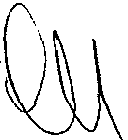 megahertz hanno una facilità di penetrazione nei luoghi interrati ... Superiore alle altre" (pag. 187 verbale sten.).Tanto premesso in termini generali, va precisato che gli accertamenti eseguiti dai militari del R.O.S di Roma e di Lecce sono stati trasfusi, principalmente, nella più volte   richiamata   relazione  in   data   20.04.2011,   accompagnata   dalla   nota riassuntiva del 24.04.2011. Sono state parimenti acquisite, sempre all'udienza del3.04.2012, la nota integrativa in data 16.06.2011 - prot. 98/42-2 - e la nota prot.98/54, datata 25.03.2012, quest'ultima afferente l'analisi del traffico storico relativo alla stazione radio base (BTS) Vodafone situata nel Comune di Avetrana avente codice CGI 22-10-40067-60247 ed al traffico storico relativo alla stazione radio base (BTS) Vodafone situata nel Comune di Avetrana avente codice CGI 22-10-44008-56001. Completano la documentazione a corredo degli accertamenti, i cd. "files di log", ossia i dati relativi ai tracciati afferenti i rilevamenti tecnici effettuati, trasfusi su CD-ROM, trasmessi con nota 16.04.2012 ed allegati al verbale dell'udienza in data 24.04.2012.Dalla documentazione in atti e dalle deposizioni testimoniali del Colonnello Paolo Vincenzoni e del Maresciallo Piro (udienza 27.03.2012) si evince che le rilevazioni di cui si discute sono state effettuate dai militari del R.O.S. 	nei giorni 19, 20, 21 gennaio 2011 ed ancora 1, 2 e  3 aprile 2011 -con  la precisazione, resa dal teste Piro, che nella seconda fase erano stati esperiti ulteriori accertamenti, soprattutto per quanto riguardava le celle che insistevano sulla Contrada Centonze e non erano stati ripetuti gli accertamenti effettuati a gennaio -, utilizzando un sistema in dotazione al Reparto Indagini Tecniche del R.O.S. di Roma denominato TEMS lnvestigation versione 9.0.1. costituito da un applicativo software installato  su Notebook Toshiba Satellite Pro P300 e da telefoni cellulari di test. marca Sony Ericsson. modello Z750i.Il teste Vincenzoni (pag. 217 ud. cit.) ha dichiarato che già nelle date del 4, 6 e 8 ottobre 201O erano state eseguite delle misurazioni, in questo caso per il tramite di un  accertamento speditivo, che è un accertamento, ha specificato il teste: "che io normalmente faccio o faccio fare dai miei tecnici per poi avere la possibilità di richiedere l'intervento del Tems lnvestigation". In questo caso era stata effettuata "una verifica con due cellulari di test, un cellulare Sagem e uno Nokia in cui era montato il software Se/l track e abbiamo per esempio verificato la cella servente a64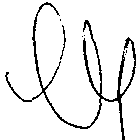 900 megahertz nello stesso punto in cui poi è stata verificata dal Tems lnvestigation".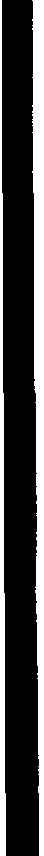 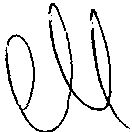 Il teste Piro ha riferito di avere partecipato ai rilievi effettuati nell'anno 2011 ed ha ulteriormente chiarito che "L'attività effettuata diciamo serviva a documentale in maniera, a ricostruire in maniera puntuale quello che in realtà poi i gestori fanno invece soltanto in fase di pianificazione, cioè il gestore elabora delle mappe di copertura radioelettrica delle singole stazioni radiobase usando degli algoritmi, quindi non in realtà facendo una misura sul campo che in gergo tecnico viene chiamata drive test, praticamente l'operatore (inc.) quel sistema è in grado di rilevare punto per punto. con esattezza, con una precisione GPS data da una antenna che riceve il segnale GPS tutte le informazioni che il telefono è in grado di scambiare con la rete sull'interfaccia radio. a tutti i livelli protocollari, sia a livello 2 che livello 3, se pensiamo a una pila iso - osi i livelli 2 e 3 riguardano diciamo le comunicazioni che il telefono effettua con la rete. Sulla base di queste informazioni si è in grado di ricostruire quale è la copertura esatta radioelettrica della cella e non quella che in realtà il gestore fornisce in fase di pianificazione, che si può acquisire sia per il Pubblico Ministero che per la Difesa chiedendo al gestore le cosiddette mappe di copertura radioelettrica, quindi tutti i fenomeni interferenziali awengono sul campo per situazioni particolari il gestore non è in grado di comunicarli  se  non  con  un  accertamento  specifico,  che  è  tipico  quello  che abbiamo fatto noi" (pagg. 230, 231 ud. cit.).Circa la possibilità di compiere utili raffronti, il teste Piro, come peraltro documentato in atti (ved. allegato alla relazione integrativa del 16.06.2011), ha dichiarato che in esito a specifica richiesta al gestore, era stato comunicato che "tutte le celle richieste" (San Pancrazio e Avetrana) "non hanno avuto problemi di disservizio nei giorni indicati, nel periodo richiesto non ci sono state variazioni significative,  per  esempio  integrazioni  di   nuove  stazioni  radio)  nella  zona geografica di interesse".Anche il teste Vincenzoni ha puntualizzato (pagg. 186, 187 ud. cit.) che oltre a non essersi verificati disservizi in guisa da influenzare l'accamparsi di un telefono su una cella piuttosto che un'altra, non v'erano state variazioni nella struttura di rete rispetto alla data del 26 agosto 2010, "quindi la struttura di rete che quel giorno garantiva il servizio di telefonia mobile era la stessa identica che poi, del giorno in cui noi abbiamo fatto le misurazioni".653.2. Dalla deposizione dello stesso Colonnello Vincenzoni del R.O.S. di Lecce, è emerso in dibattimento che il gestore Vodafone aveva comunicato che la rete aveva subito modifiche nel settembre 2011, il che implicava, come precisato dal teste alle domande della Difesa dell'imputata Sabrina Misseri, che la ripetizione delle misurazioni in epoca successiva non avrebbe potuto rispecchiare la situazione precedente bensì quella derivante dalla nuova architettura di rete.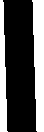 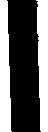 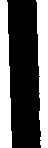 Tale emergenza processuale ha indotto le Difese interessate ad eccepire la nullità delle rilevazioni dei R.O.S circa la copertura radioelettrica delle stazioni base delle compagnie telefoniche ai sensi degli artt. 178 lett. c) e 180 c.p.p.,- nullità di ordine generale a regime intermedio, siccome attinente all'intervento ed all'assistenza difensiva - sul presupposto della qualificazione giuridica degli stessi come "accertamenti tecnici non ripetibili", tali da richiedere il preventivo avviso alla persona indagata ed al suo difensore, e dunque ad invocare l'inutilizzabilità dei loro esiti.L'eccezione è infondata e va disattesa.Innanzi tutto, è  bene precisare che le attività tecniche poste in essere con gli strumenti sopra descritti consistono nella raccolta dei dati sul campo e nell'analisi in tempo reale della copertura radioelettrica garantita dalle stazioni radio base dagli operatori di telefonia attraverso "un notebook che viene movimentato", come chiarito  dal  teste  Vincenzoni,  il  quale,  a  domanda  della  Difesa  dell'imputata Serrano (pagg. 215, 216), ha ulteriormente precisato che "il Tems lnvestigation in sostanza è una strumentazione in grado di raccogliere dati sul campo, fare una preliminare analisi e poi una post elaborazione, quindi il militare che lo utilizza giàè in grado di verificare, sì, di verificare, poi la post elaborazione è ancora piùprecisa, perché dà anche i gradi di... potenza sulle quali le celle vengono accampate, una strumentazione che poi viene riportata sulla carta con determinati colori, un colore verde scuro indica un segnale ottimo".Tale attività è documentata dalla mappa GPS con il tracciato di tutti i percorsi -files di log - che sono stati posti a disposizione delle Parti (anche con estensione.txt e non solo con estensione .log, onde consentirne la visualizzazione con qualsiasi programma di editing e non esclusivamente mediante uso del software "Tems lnvestigation" vers. 9.0 o superiore),  a seguito di deposito in Cancelleria, come si è dato atto all'udienza in data 24.04.2012.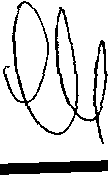 66Risulta  dunque  evidente  trattarsi  di  una  rilevazione  strumentale  della  reale copertura radioelettrica della cella mediante apparecchiature informatiche rispetto a quella calcolata e stimata dal gestore con algoritmi in fase di pianificazione della rete, con osservazione immediata e diretta in tempo reale da parte dell'operatore, il quale è posto nelle condizioni di constatare, con precisione derivante da una antenna che riceve il segnale GPS, tutte le informazioni che il telefono è in grado di scambiare con la rete sull'interfaccia radio, a tutti i livelli protocollari, cui segue la post elaborazione ad opera del sistema, senza valutazione critica da parte dell'operatore. Cosa diversa, ovviamente, sono le elaborazioni investigative e le deduzioni di merito che possono trarsi dai dati in tal guisa acquisiti.Orbene, è pacifica e costante in giurisprudenza la distinzione tra la nozione di "rilievi" e quella di "accertamenti". Con il termine "rilievi" s'intende indicare un'attività di mera osservazione, individuazione ed acquisizione di dati materiali, mentre gli "accertamenti" comportano un'opera di studio critico, di elaborazione valutativa ovvero di giudizio di quegli stessi dati (cfr. tra le altre Cass. Sez. V,20/11/2000, D'Anna).La  irripetibilità  dei  "rilievi"  o  più  propriamente  dell'acquisizione  dei  dati  da sottoporre ad analisi investigativa e finanche a successivi accertamenti tecnici, irripetibilità che può  essere eventuale, come  nel caso di specie, a causa del mutamento  dell'architettura	di 	rete	per	libera  determinazione  del   gestore Vodafone, intervenuta alla distanza di più di un anno dai fatti e molti mesi dopo la raccolta dei dati sul campo da parte della P.G., oppure, in alcuni casi, in re ipsa, come nel monitoraggio di una situazione che ricorre solo nel momento in cui viene colta (ad esempio, rilievi fonometrici di una sorgente rumorosa) non trasforma di certo i "rilievi" stessi in "accertamenti" non ripetibili, sì da postulare l'osservanza delle  forme  stabilite  dall'art.  360  c.p.p.,  le  quali  sono  riservate  soltanto  agli "accertamenti"  veri e  propri,  e  sempre  che  siano  gualificabili in  sé  come irripetibili.S'intende osservare che pure a ritenere che l'attività compiuta dal R.O.S. partecipi, sin  dal  momento  della  raccolta  dei  dati  sul  campo,  della  natura dell"'accertamento", di talché i militari dell'Arma  abbiano agito come dei veri e propri consulenti del P.M., operando un giudizio tecnico/critico dei dati rilevati - ovviamente  con  esclusione  dell'elaborazione  dei  dati  a  fini  investigativi,  che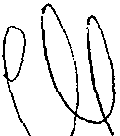 67integra un passaggio successivo -, non per questo tale accertamento-consulenza del P.M. ex art. 359 c.p.p. potrebbe essere qualificato/a come "irrioetibile".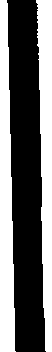 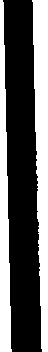 Gli "accertamenti irripetibili", secondo ciò che prevede l'art. 360 c.p.p., "riguardano persone  cose o luoghi  il  cui  stato  è soggetto  a modificazione". L'espressione verbale utilizzata - " ...il  cui stato  è soggetto  a modificazione'   - rende evidente come la nozione di irripetibilità cui ha riguardo il referente normativa di cui si discute, concerne gli accertamenti che ricadono su qualcuno o qualcosa, il cui stato, per sua intrinseca natura o condizione, sia soggetto ad alterazione o modificazione in breve termine, portando con sé il rischio che il loro compimento successivo  o  la  reiterazione,  comporti,  in  tutto  o  in  parte,  una  perdita  di informazioni o infici la genuinità degli accertamenti medesimi.Nella fattispecie concreta non si è trattato del mutamento di luoghi o cose in séconsiderati, e per loro attitudine soggetti trasformazione, ma dell'intervento di un fattore esterno. da identificarsi nella scelta aziendale. postuma e non prevedibile. del gestore privato della rete telefonica, di modificare la "architettura" della propria rete in epoca ampiamente successiva sia ai fatti per cui è causa sia ai rilievi sul campo dei R.O.S., che invece rispecchiavano. quando furono compiuti. la situazione "vigente" nelle date interessate agli episodi di rilievo processuale. Con la conseguenza che, in sede di "registrazione" di un determinato fenomeno radioelettrico, quale, per l'appunto, l'accamparsi di un terminale mobile su una specifica cella piuttosto che su di un'altra - evento che consente di desumere, per il tramite del codice identificativo della cella agganciata, la precisa localizzazione del terminale stesso in un determinato sito - potrebbe  essere selezionata, in seguito alla modifica del gestore, ad esempio qualora sia intervenuta l'integrazione del servizio di rete con nuove Stazioni Radio o la sostituzione degli apparati con cambio di frequenze, una cella servente diversa rispetto a quella che sarebbe stata selezionata secondo la precedente architettura di rete.Se queste sono le ragioni per le quali nell'attualità (e comunque dopo il mese di settembre 2011) non sia più possibile verificare "sul campo" la copertura radioelettrica delle celle in termini corrispondenti alla situazione esistente all'epoca dei fatti per cui è processo ed a quella analizzata dai R.O.S. (ved. anche teste Piro, pag. 248), fuor di luogo è il richiamo alla nozione di "irripetibilità consacrata nell'art. 360 c.p.p., atteso che l'eventuale cambio delle frequenze nella pianificazione della rete, è evento che rientra nella  policv  dell'operatore, nella68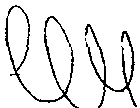 specie Vodafone, che non è possibile prevedere e rispetto al quale non esiste alcun obbligo di preventiva informazione o comunicazione all'esterno. se non a richiesta e. evidentemente. a variazione awenuta (teste Piro, pag. 248).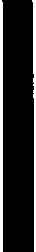 Si tratta. dunque. di un'oggettiva impossibilità di ripetizione riveniente da cause soprawenute  ed  imprevedibili e, soprattutto "estrinseche" rispetto allo stato di cose e luoghi. Diversamente opinando, si dovrebbero ritenere irripetibili tutti gli accertamenti, perché qualsiasi situazione di cose e luoghi può mutare per imprevedibile e successiva volontà dell'uomo o per eventi atmosferici (ad esempio un fabbricato può essere demolito, i macchinari di una fabbrica smontati e rimossi, ecc.). L'immaterialità dell'oggetto su cui è caduta la rilevazione (copertura radioelettrica delle celle) non può indurre a diverse conclusioni, in quanto si tratta pur sempre di una rilevazione che, non diversamente da quella cartografica, ha incasellato il rilevato segnale nell'ambito di una certa mappatura di frequenze.Gli esiti dell'analisi delle coperture radioelettriche delle stazioni radio base degli operatori di telefonia mobile Vodafone e Tim (gestore, quest'ultimo, peraltro estraneo alla problematica di cui si è detto), pertanto, sono pienamente utilizzabili nel processo a fini probatori e sono stati in esso ritualmente introdotti per il tramite della prova documentale (relazioni e supporti informatici) ed anche della prova testimoniale, sostanziatasi nell'audizione del Colonnello Paolo Vincenzoni e del Maresciallo Piro.Owiamente,  altra cosa è la valutazione dei risultati di prova rivenienti da queirilievi tecnici che si è chiesto di espungere dal materiale probatorio, occorrendo, pur sempre, l'approfondito scrutinio di ogni aspetto, metodologico e contenutistico, che ha caratterizzato l'analisi e la raccolta dei dati da parte dei militari del R.O.S. dei Carabinieri, anche alla luce dei rilievi critici delle Difese interessate.Ma su questo aspetto, oltre.3.3. Ciò premesso,  vanno richiamati specificamente i risultati delle misurazioni effettuate sul campo, così come riportati dal R.O.S., segnatamente:•	nei  pressi  del  podere  in  uso  a  Michele  Antonio  Misseri,  situato  nelle campagne di Avetrana, in contrada Mosca, luogo in cui il corpo di Sarah Scazzi era stato prelevato dall'auto e posato sul terreno secondo lo stesso Misseri;•		nei pressi del pozzo situato in contrada Mosca del comune di Avetrana, luogo in cui era rinvenuto il cadavere di Sarah Scazzi;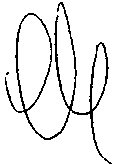 69•	per   verificare   l'area   di   copertura   delle   stazioni   radio   base   (BTS) dell'operatore VODAFONE, rispettivamente: 1) BTS situata nel comune di San Pancrazio Salentino (BR), in s.v. Perrone, avente codice CG1222-10-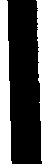 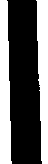 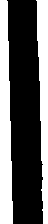 40035-50742; 2) BTS situata nel comune di San Pancrazio Salentino (BR), in s.v. Perrone, avente codice CGI 222-10-40035-50743; 3) BTS situata nel comune di San Pancrazio Salentino (BR), in s.v. Perrone, avente codice CGI 222-10-45046-14692; 4) BTS situata nel comune di San Pancrazio Salentino (BR), in s.v. Perrone, avente codice CGI 222-10-45046-14693; 5) BTS situata nel comune di Avetrana (TA), in Via Ludovico Ariosto, avente codice CGI 222-10-40067-60241; 6) BTS situata nel comune di Avetrana (TA), in Via Ludovico Ariosto, avente codice CGI 222-10-40067-60247; 7) BTS situata nel comune di Avetrana (TA), in Via Ludovico Ariosto, avente codice CGI 222-10-45008-56001;•	per  verificare l'area di copertura delle stazioni radio base dell'operatore TIM,  rispettivamente:  1)  BTS  situata  nel  comune  di  San  Pancrazio Salentino (BR), Via Vittorio Emanuele s.n.c. avente codice CGI 222-01-33114-53299; 2) BTS situata nel comune di Avetrana (TA), Via Duca d'Aosta s.n.c., avente codice CGI 222-01-33212-54901 e lungo il percorso stradale e pedonale tra l'abitazione di Sarah Scazzi situata in Avetrana (TA)2• Vico Verdi n. 8 e l'abitazione Misseri situata in Avetrana (TA), Via G.Deledda n. 22;•	all'interno dell'abitazione di Michele Antonio Misseri e di Sabrina Misseri, unitamente alle pertinenze dell'immobile owero veranda e garage;•	all'interno dell'abitazione della vittima Sarah Scazzi;•		lungo il percorso stradale che conduce dall'abitazione di Cosimo Cosma, domiciliato	in   Avetrana   (TA),   Contrada   Centonze   s.n.c.   al   luogo dell'occultamento del cadavere di Sarah Scazzi, situato in Avetrana (TA) in Contrada Mosca.In  atti  è  altresì  presente  la  documentazione  concernente  il  traffico  storicodell'utenza telefonica dell'operatore di telefonia mobile Vodafone n. 347/8896665, in uso a Cosima Serrano, nel periodo compreso tra il 24 agosto 2010 e il 28 agosto 2010, e lo stralcio del tabulato dell'utenza telefonica 334/3803950, in uso a Cosimo Cosma, relativamente al giorno 26 agosto 201O.l·''\ill\\70 	\j'	.Orbene,  nella  relazione  in  data  20.04.2011  sono  diffusamente  descritte  ed elencate le singole attività compiute. le rilevazioni effettuate (comprensive dei dati tecnici acquisiti) e le analisi tecniche operate, tutte confermate in dibattimento dai testi Vincenzoni e Piro.Tralasciando per il momento gli specifici profili critici che saranno oggetto di approfondimento in seguito e sintetizzando nelle linee generali i risultati dei rilievi, come si è detto eseguiti in epoca antecedente alla variazione della struttura di rete, si espone quanto segue.•  La posizione dell'apparato mobile collegato all'utenza 347/8684110 in uso aSarah  Scazzi il 26  agosto  2010,  alle  ore  14:18:50  (Celi  ldentity  56001),14:23:11 (Celi ldentity 56001),  14:25:11 (Celi ldentity 56001), 14:28:17 (Celi ldentity 56001) e 14:28:26 (Celi ldentity 56001) risultava compatibile con l'abitazione di Michele Antonio Misseri e Sabrina Misseri ma anche con il percorso tra l'abitazione della vittima e quella dei Misseri, nonché con l'abitazione dello stessa Sarah Scazzi.Ciò in quanto:- le celle aventi codici Celi ldentity 60241, 60247, 56001, garantivano la copertura radioelettrica al centro abitato di Avetrana (TA), i loro diagrammi di irradiazione erano perfettamente coincidenti e le abitazioni di Misseri e Scazzi ricadevano nell'area di copertura delle menzionate celle, che si differenziavano esclusivamente per la tecnologia utilizzata (GSM 900 MHz per la 60241, DCS1800 MHz per la 60247 e UMTS per la 56001);- lungo il percorso stradale e pedonale tra l'abitazione di Sarah Scazzi situata in Avetrana (TA), 2° Vico Verdi n. 8 e l'abitazione Misseri situata in Avetrana (TA), Via G. Deledda n. 22, erano rilevate, come celle serventi, quelle aventi codice CGI 222-10-4006760247 in modalità  di rete DCS  e 222-10-45047-56001 in modalità di rete UMTS. Per quanto riguarda il GSM, l'area era servita anche dalla cella avente codice CGI 222-10-40067-60241 che utilizzava canali a 900 MHz a differenza della cella 60247 sopraindicata, che utilizzava canali a1800 MHz;- all'interno dell'abitazione di Michele Antonio Misseri e Sabrina Misseri, unitamente alle pertinenze dell'immobile, ovvero veranda e garage, le celle serventi erano quelle con codice CGI 222-10-40067-60247 in modalità di rete DCS e 222-10-45008-56001 in modalità di rete UMTS. Durante le misurazioni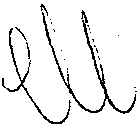 71effettuate all'interno del garage era registrata come servente anche la cella GSM avente codice CGI 222 40067-60241. Tale comportamento, secondo il R.O.S., era giustificato dal fatto che, essendo il garage dell'abitazione situato al di sotto del livello stradale, le frequenze a 900 MHz hanno una capacità di penetrazione maggiore rispetto a quelle a 1800 MHz (sistema DCS o GSM a1800 MHz) e deii'UMTS;-  all'interno  dell'abitazione  della  vittima  Sarah  Scazzi,  la  cella  servente all'epoca riscontrata era quella avente codice CGI 222-10-45008-56001, in tecnologia UMTS. Al riguardo il livello di segnale registrato da questa cella era rilevato di qualità tale per cui un terminale mobile dua/ mode (GSM/UMTS) si sarebbe preferibilmente accampato sulla cella  UMTS.  L'abitazione in argomento ricadeva comunque nell'area di copertura delle celle GSM e DCS aventi codici CGI rispettivamente 222-10-40067-60241 e 222-10-40067-60247.•		La posizione dell'apparato mobile collegato all'utenza 347/8684110 in uso a Sarah Scazzi risultava compatibile, il 26 agosto 2010, alle ore 14:42:48 (Celi ldentity 60241), con il garage dell'abitazione di Michele Antonio Misseri, sita in Avetrana (TA), via G. Deledda n. 22. Ad awiso  del R.O.S., nell'ipotesi in cui fosse emerso da altre acquisizioni che detto apparato si trovava nel complesso abitativo di Via Deledda n. 22 (abitazione e pertinenze costituite da veranda, cortile e garage), poteva ritenersi che l'utenza 347/8684110 in uso a Sarah Scazzi, il26 agosto 2010, alle ore 14:42:48,  doveva necessariamente trovarsi all'interno del garage.Ciò in quanto:-le celle aventi codici Cellldentity 60241,60247,56001, garantivano la copertura radioelettrica al centro abitato di Avetrana (TA), i loro diagrammi di irradiazione erano perfettamente coincidenti e le abitazioni di Misseri e Scazzi ricadevano perfettamente nell'area di copertura delle menzionate celle. Le stesse si differenziavano esclusivamente per la tecnologia utilizzata (GSM 900 MHz per la60241, DCS 1800 MHz per la 60247 e UMTS per la 56001);-   all'interno  dell'abitazione  di   Michele  Antonio   Misseri  e   Sabrina  Misseri, unitamente  alle  pertinenze  dell'immobile,  ovvero  veranda  e  garage,  le  celle serventi erano quelle avente codice CGI 222-10-40067-60247 in modalità di rete DCS e 222-10-45008-56001 in modalità di rete UMTS. Durante le misurazioni effettuate all'interno del garage era registrata come servente anche la cella GSM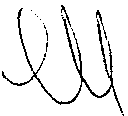 72avente codice CGI 222-10-40067-60241. La stessa cella non veniva mai captata nella veranda, nel cortile e nell'abitazione. Tale comportamento si giustificava, secondo gli operatori del R.O.S., con il fatto che, essendo il garage dell'abitazione situato al di sotto del livello stradale, le frequenze a 900 MHz hanno una capacità di penetrazione maggiore rispetto a quelle a 1800 MHz (sistema DCS o GSM a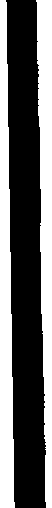 1800 MHz) e deii'UMTS.•  La posizione dell'utenza 347/8896665 intestata a Cosima Serrano, il 26 agosto2010,  dalle  ore  15:25:04 alle  ore 15:25:42, era  ritenuta compatibile con il garage dell'abitazione di Michele Antonio Misseri, sita in Avetrana (TA), via G. Deledda n. 22. Nell'ipotesi in cui fosse emerso da altre acquisizioni che detto apparato si trovava nel complesso abitativo di Via Deledda n. 22 in uso a Serrano Cosima (abitazione e pertinenze costituite da veranda, cortile e garage), poteva concludersi che l'utenza 347/8896665 intestata alla stessa, il26 agosto 201O, dalle ore 15:25:04 alle ore 15:25:42 doveva necessariamente trovarsi all'interno del garage.Ciò in quanto:- le celle aventi codici Celi ldentity 60241, 60247, 56001, garantivano la copertura radioelettrica al centro abitato di Avetrana (TA), i loro diagrammi di irradiazione erano perfettamente  coincidenti e  le abitazioni di Misseri e Scazzi ricadevano nell'area di copertura delle menzionate celle. Le stesse si differenziavano esclusivamente per la tecnologia utilizzata (GSM 900 MHz per la 60241, DCS1800 MHz per la 60247 e UMTS per la 56001);-  all'interno  dell'abitazione  di   Michele  Antonio   Misseri  e   Sabrina  Misseri, unitamente  alle  pertinenze  dell'immobile,  owero   veranda  e  garage,  le  celle serventi s'identificavano in quelle avente Codice CGI 222-10-40067-60247 in modalità di rete DCS e 222-10-45008-56001 in modalità di rete UMTS. Durante le misurazioni effettuate all'interno del garage era registrata come servente anche la cella GSM avente codice CG 222-10-40067-60241. La stessa cella non veniva mai captata nella veranda, nel cortile e nell'abitazione. Tale comportamento era giustificato dal fatto che, essendo il garage dell'abitazione situato al di sotto del livello stradale, le frequenze a 900 MHz hanno una capacità di penetrazione maggiore rispetto a quelle a 1800 MHz (sistema DCS o GSM 1800 MHz) e deii'UMTS;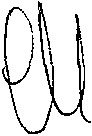 73-  in  relazione  all'analisi del   tabulato  di  traffico	relativo  all'utenza  telefonica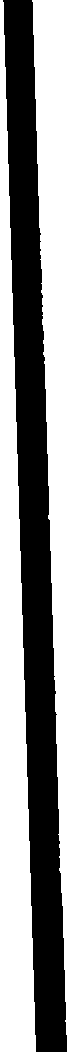 347/8896665 intestata a Cosima Serrano nel periodo compreso tra il 24 agosto2010 ed il 28 agosto 2010, si evidenziava che, in termini statistici, il terminale mobile,  cellulare  marchia  Nokia  modello  1208/1209  di  tipo  GSM  dual  band (900/1800 MHz), si fosse accampato in termini di numero di eventi e di tempo di traffico in percentuale elevata (88,14% - 141,55%) sulla cella avente codice CGI222-10-40067-60247 e solo in via residuale (6,78%- 5,83%) sulla cella 222-10-40067-60241. Ciò era dovuto al fatto che gli operatori di telefonia mobile, nelle aree in cui utilizzano entrambe le bande di frequenza per garantire la copertura, preferiscono assegnare alle celle della banda a 1800 MHz una priorità maggiore, in modo tale da consentire ai terminali dual-band di accamparsi preferibilmente proprio su queste celle, lasciando libere le celle a 900 MHz ai terminali mono­ band. Nei rilievi tecnici effettuati nell'abitazione di Michele Misseri e nelle relative pertinenze,  la cella  222-10-40067-60241, era stata peraltro  registrata  soltanto all'interno dei garage.•		Nell'intervallo temporale compreso tra le ore 10:26:21 e le ore 10:40:41 del27 agosto 2010, le utenze 347/8896665 in uso a  Cosima Serrano e 340/4096064 intestata a Sabrina Misseri si trovavano in un'area rurale (la medesima area in cui si collocano anche il luogo del ritrovamento dei cadavere di Sarah Scazzi ed  il luogo ove si trova l'albero di fico in cui erano stati rinvenuti gli indumenti della  vittima)  compresa  fra  i centri  di  San  Pancrazio  Salentino  (BR)  ed Avetrana (TA) e comunque fuori dal perimetro dei due centri abitati per quanto riguardava l'utenza in uso a Sabrina Misseri e fuori dal perimetro del centro abitato di Avetrana (TA) per quanto atteneva l'utenza in uso a Cosima Serrano.Ciò in quanto:- nell'intervallo temporale compreso tra le ore 10:26 e le ore 10:40 del 27 agosto2010, gli eventi di traffico dell'utenza telefonica 347/8896665, in uso a CosimaSerrano,	correlati 	agli 	eventi 	di 	traffico 	effettuati 	dall'utenza	telefonica340/4096064, intestata a Sabrina Misseri, nel medesimo intervallo di tempo, evidenziavano che le medesime utenze si localizzavano in un'area di sovrapposizione di tre celle (due in tecnologia GSM ed una in tecnologia UMTS) ricadente  in  una  zona  rurale  compresa  tra  i centri  urbani di San  Pancrazio Salentino (BR) e Avetrana (TA). In particolare le celle telefoniche in questione, garantivano la copertura  nel centro abitato di San Pancrazio Salentino (BR) e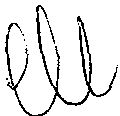 74nell'area rurale che si estende ad ovest dello stesso comune, ma non garantivano il servizio nel centro abitato del comune di Avetrana  (TA). Inoltre il terminale mobile avente in uso l'utenza telefonica 340/4096064, intestato a Sabrina Misseri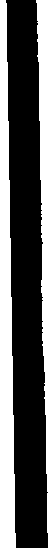 è  un  telefono  cellulare  in  tecnologia  UMTS/GSM,  che  tende  quindi  in  viapreferenziale ad accamparsi su una cella UMTS e solo laddove la qualità del segnale di questa non sia idonea a garantire la qualità del servizio richiesto (ad esempio traffico voce, traffico dati o altro). Il fatto che quel telefono, nell'intervallo temporale compreso tra le 10:34:56 e le 10:37:15, in occasione di due eventi si fosse registrato sulla cella avente codice 50742 in tecnologia GSM, la stessa cella alla quale si era registrata l'utenza 347/8896665, in uso a Cosima Serrano nell'intervallo temporale compreso tra le 10:26:21 e le 10:40:41, per due eventi di traffico, era compatibile con l'ipotesi che l'utenza di Sabrina Misseri si trovasse in un'area rurale fuori dal centro abitato di San Pancrazio Salentino (BR).Con riferimento a tali specifici accertamenti, va ulteriormente precisato che all'udienza del 14.01.2013 è stata acquisita la nota del R.O.S. in data 1.10.2012 (con allegati) in merito alla comparazione cartografica delle aree interessate alle coperture reali delle  celle Vodafone CGI  222-10-40035-50742 e CGI 222-10-40035-50743 alla data del 27.08.2010, con le aree di cui al foglio 29, particelle409,422 e 425 del Comune di Avetrana, e all'individuazione della cella VodafoneCGI  222-10-40067-60247   come   quella   di   copertura   reale,   alla   data   del27.08.2010, delle porzioni di territorio ave insistono i fondi di proprietà di ValentinaMisseri.•		La posizione dell'utenza telefonica 334/3803950 in uso a Cosimo Cosma, il 26 agosto  2010,  alle  ore	18:12:57  risultava   compatibile  con  il  luogo  del ritrovamento del cadavere di Sarah Scazzi e con il luogo ave si trova l'albero di fico nei cui pressi erano rinvenuti gli  indumenti della vittima ma anche con l'abitazione dello stesso Cosimo Cosma.Ciò in quanto:- nei pressi del luogo del ritrovamento del cadavere di Sarah Scazzi in Contrada Mosca erano captate, dalla strumentazione utilizzata dai militari operanti, le celle serventi dell'operatore TIM: CGI 222-01-33114-53299, CGI 222-01-61615-32831;-  in  relazione  all'analisi  del  tabulato  di  traffico  relativo  all'utenza  telefonica334/3803950 in uso a Cosimo Cosma, limitatamente al giorno 26 agosto 2010, negli eventi di traffico relativi alle chiamate in ingresso ed in uscita dall'utenza75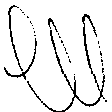 indicata, per i quali il gestore di telefonia mobile TIM fornisce, oltre ai dati di traffico, anche la cella servente, le celle impegnate dall'utenza 334/3803950 aventi codici CGI 222-01-33114-53299. 222-0133212-54901 e 222-01-33212-01664, erano compatibili con una localizzazione dell'utenza in località contrada Centonze (n.d.r.: non "Consa" come indicato dagli stessi militari del R.O.S. per errore materiale) - contrada Mosca, nel comune di Avetrana (TA). Non erano invece compatibili con questa località gli eventi di traffico per i quali il terminale mobile avente in uso l'utenza 334/3803950 si era registrato sulla cella avente codice CGI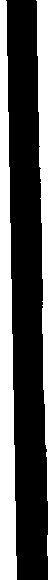 222-0133212-54902.•  La posizione dell'utenza telefonica 393/0571262, il 26 agosto 2010, alle ore18:15:19, era compatibile con il luogo del ritrovamento del cadavere di Sarah Scazzi e con il luogo ove si trova l'albero di fico, mentre non era compatibile con l'abitazione dello stesso Cosimo Cosma.Ciò in quanto:-nei pressi del podere in uso a Michele Antonio Misseri, situato nelle campagne di Avetrana (TA) in contrada Mosca, luogo in cui erano rinvenuti gli indumenti della vittima Sarah Scazzi, erano captate: la cella dell'operatore VODAFONE avente codice CGI 222-10-40035-50743 come cella servente, per la quale si registrava un livello dl segnale compreso tra -102 dBm e - 82 dBm; le celle dell'operatore VODAFONE aventi codici CGI 222-10-40035-50802 e CGI 22210-40035-08358 come celle adiacenti, agganciate entrambe dall'utenza telefonica 393/0571262, alle ore 18:15:19;- nei pressi del luogo del ritrovamento del cadavere di Sarah Scazzi in ContradaMosca erano captate le celle serventi dell'operatore VODAFONE: CGI 222-10-45035-50743,	CGI   222-10-45046-14693,   CGI   222-10-40035-50802,   questa agganciata dall'utenza telefonica 393/0571262, alle ore 18:15:19;- nei pressi dell'abitazione di Cosimo Cosma in contrada Centonze di Avetrana(TA) era captata la cella servente dell'operatore VODAFONE CGI 222-10-45035-50743;- l'abitazione di Cosimo Cosma rientrava nell'area di sovrapposizione delle celle dell'operatore VODAFONE aventi codici CGI 222-10-40035-50743 (registrata sempre come cella servente) e CGI 222-10-40035-50742 in tecnologia GSM, nonché CGI 222-10- in tecnologia UMTS.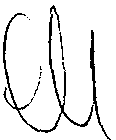 76Focalizzando l'attenzione sui dati inerenti la verifica della copertura radioelettrica all'interno dell'abitazione Misseri-Serrano sita in Avetrana, alla via Grazia Oeledda n. 22, dettagliatamente illustrati al punto 6) della relazione in data 20.04.2011 (pag. 33 e segg.), va ulteriormente puntualizzato quanto segue circa le misurazioni effettuate.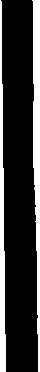 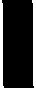 All'interno dell'abitazione era utilizzato un solo telefono di test (multibanda, cioè in grado di utilizzare anche la tecnologia UMTS, come quello posseduto in vita da Sarah Scazzi) impostato nella modalità di rete "duale" (ossia con selezione automatica della banda), ed erano effettuati i rilievi con il terminale sia in "id/e mode" che in "dedicated  mode" (chiamate in ingresso e in uscita). Il terminale era rimasto sempre accampato sulla cella UMTS 5600-1, proprio perché operante il c.d. fattore di priorità o di preferenza di cui si è detto. La cella GSM a 900 Mhz (6024-1) non era dunque mai stata captata all'interno della casa.Nella veranda interna dell'abitazione, erano effettuate misurazioni con due telefoni di test, utilizzati però in modalità "lock mode", l'uno in "lock  mode GSM',  l'altro in "/ock  mode  UMTS".  l terminali, in  tutte  le  prove  effettuate,  si erano  sempre registrati, rispettivamente, sulla cella GSM 6024-7 e sulla cella UMTS 5600-1. la cella GSM a 900 MHz (6024-1) non era mai stata captata nella veranda interna. Nella  veranda  esterna  dell'abitazione,  erano  effettuate  misurazioni  con  due telefoni di test utilizzati in modalità "/ock mode", l'uno in "/ock mode GSM',  l'altro in "/ock  mode  UMTS".  l terminali,  in  tutte  le  prove  effettuate,  si erano  sempre registrati, rispettivamente, sulla cella GSM 6024-7 e sulla cella UMTS 5600-1. La cella GSM a 900 MHz (6024-1) non era mai stata captata nella veranda esterna. Nel garage  dei  Misseri  erano  effettuate  misurazioni  con  due  telefoni di  test utilizzati in modalità "lock  mode", l'uno in "/ock mode GSM',  l'altro in "lock  mode UMTS",  ed erano effettuati dei rilievi con i terminali sia in "id/e  mode"  che in "dedicated  mode" (chiamate in ingresso e in uscita). Il telefono di test utilizzato nella modalità "lock mode UMTS'', si era sempre registrato sulla cella UMTS 5600-1, tuttavia con valori di attenuazione del segnale maggiori, ossia con un segnale più debole, proprio in quanto la capacità di penetrazione del segnale UMTS nei locali  seminterrati  awiene   con  maggiore  difficoltà  rispetto  al  segnale  GSM, essendo la frequenza del segnale UMTS maggiore di quella del segnale GSM.Il  telefono  di  test  utilizzato  in  modalità  "lock   mode  GSM'   si  era  registratop<ef.,lbllmeote '"'" oelle GSM e 1800 :"'6024-7, '"""''e"" oerto '""to,\corso delle misurazioni, evidentemente a causa della debolezza, a quella frequenza, del segnale, che era quindi sceso sotto il livello minimo di qualità e livello, l'apparecchio aveva effettuato una procedura di "handover'  e si era riposizionato sulla cella GSM a 900 Mhz 6024-1 per il quale si era registrato un valore di segnale sufficiente.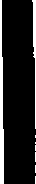 Dunque,  la  cella  GSM  a  900  MHz     6024-1  non  era  mai  stata  captatanell'abitazione, né nella veranda interna ed esterna di casa Misseri, e neppure lungo il percorso stradale e pedonale dall'abitazione di Sarah Scazzi, in Vico Verdi Il n. 8, a casa dei Misseri, in via Deledda n. 22, ma solo all'interno del garage, anzi, come precisato dai testi Vincenzoni e Piro con le dichiarazioni che in seguito si illustreranno nel dettaglio, in un punto particolare all'interno del garage. scendendo la rampa, e volgendo a destra, in un'ansa o rientranza del locale interrato.Sui rilievi del  R.O.S., in  questa  sede  illustrati in  termini generali, si ritorneràquando saranno analizzati    singoli eventi telefonici che rilevano ai fini della presente decisione.4. La tesi difensiva della responsabilità esclusiva di Michele Antonio Misseri- Profili metodologiciLa Difesa delle imputate gravate dall'imputazione omicidiaria - di Sabrina Misseri in particolare - a lungo soffermatasi su tale tema sia nella discussione orale sia nella memoria depositata in sede di replica, ha sostenuto con forza la centralità della posizione di Michele Antonio Misseri nella vicenda processuale che ne occupa.La  "rinnovata" netta  ed  inequivoca  affermazione  del Misseri di essere  l'unico autore  dell'omicidio  di Sarah  Scazzi (pur  al  cospetto  della  improwida  -  cosi definita - archiviazione dell'originaria accusa formulata a suo carico), soprattutto perché intervenuta in una sede processuale quale quella dibattimentale, e dunque con piena valenza probatoria (e non soltanto nei numerosi scritti e memoriali da lui redatti o in interviste), sarebbe risolutiva in senso favorevole alle imputate.Al minimo, le dichiarazioni auto-accusatorie del Misseri, peraltro confortate da elementi di riscontro - primo tra tutti, il procurato ritrovamento del cadavere della vittima-, andrebbero ad integrare, nell'ottica difensiva, il "ragionevole dubbio", non potendosi confinare la tesi della responsabilità del Misseri tra quelle remote congetture  fuori  dalla  normale  razionalità  umana,  postulate  dall'insegnamento78	IJdella  Suprema  Corte  come  fattore   impeditivo  dell'integrazione  del   criterio liberatorio in disamina.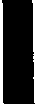 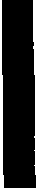 Si conviene con le Difese su due aspetti metodologici preliminari:•	la necessità che l'ipotesi proposta dall'Accusa si confronti, in via prioritaria, con le dichiarazioni auto-accusatorie del Misseri;•		la reductio ad unum delle ragionevoli ipotesi alternative rispetto a quella formulata nei capi d'imputazione, ossia proprio quella che vede Michele Antonio Misseri come autore dell'omicidio di Sarah Scazzi.Tale ultima considerazione è frutto di scelta quasi obbligata e sostanzialmente condivisa da tutte le Parti processuali, non solo e non tanto perché nessun'altra pista investigativa, pur coltivata nella fase delle indagini2 ,  abbia prodotto il benché minimo risultato concreto. Si vedano, in proposito, gli accertamenti fatti eseguire dal P.M. ai R.O.S. di Lecce - N. 98/15-13 prot.llo 29/06/2011    in ordine ai dati estrapolati dalle memorie di massa degli hard disk acquisiti dei computer in uso aSpinelli Antonella, Massari Francesca, Lisi Antonio, Fabian Alessio; gli accertamenti tecnici su "profili Facebook" afferenti Sarah Scazzi, ab origine contenuti nel fascicolo del dibattimento unitamente a quanto in sequestro. Si rammentino, ancora, le dichiarazioni dei verbalizzanti, in particolare dal Luogotenente Fabrizio Viva (udienza 8.05.2012, pagg. 16 e segg.) e del Capitano Nicola Abbasciano (pagg. 69 e segg. dell'udienza in data 4.12.2012), ma soprattutto si ponga mente alla circostanza che proprio Michele Antonio Misseri, e non altri, abbia consentito il ritrovamento del corpo di Sarah Scazzi giacente all'interno di un pozzo interrato e chiuso con un masso, dunque in luogo inaccessibile per chi non avesse precisa contezza della sua ubicazione.Tale circostanza può trovare giustificazione o nel fatto che il Misseri avesse presoin consegna il cadavere della nipote dopo che altri l'avevano uccisa, al fine di occultarlo o sopprimerlo e così far scomparire le tracce del reato, in tal guisa svolgendo un intervento post-delictum, oppure alla diretta responsabilità dello stesso Misseri nell'uccisione della nipote, cui sarebbe seguita, sempre a sua cura (esclusiva o non), la soppressione del corpo.E ancora, quanto alla prima tra le opzioni da ultimo enunciate, v'è che il campo vada ulteriormente ristretto in favore dell'ipotesi che Michele Antonio Misseri abbia2   anche quelle "suggerite"'  agli inquirenti proprio da Sabrina Misseri, come si vedrà in prosieguo.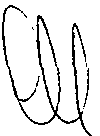 79potuto tenere la condotta di cui è imputato nel presente processo in favore di persone a lui legate da strettissimi vincoli. Le eventualità che Misseri sia stato incaricato di far sparire il corpo di Sarah Scazzi dal reale/i autore/i dell'omicidio da identificarsi in soggetto/i diverso/i dalle odierne imputate principali, o comunque abbia solo appreso da tali soggetti rimasti ignoti (senza essere intervenuto nella soppressione)	ove	costoro	avevano	nascosto	il 	cadavere	e 	per 	questa conoscenza del luogo di occultamento l'abbia potuto far  recuperare, sono da ritenere  ipotesi  alternative  del  tutto  fantasiose,  da  relegarsi nel  novero  delle remote congetture non riscontrabili nell'ordine naturale delle cose e fuori della razionalità umana. Esse non trovano alcun appiglio nelle risultanze processuali, non sono state prospettate in dibattimento da alcuna Parte processuale, neppure in termini argomentativi astratti - ancor meno dallo stesso Misseri - e risultano smentite da elementari considerazioni logiche.Per conto e nell'interesse di quale diverso (vuoi dirsi diverso dalle sue più strette congiunte. moglie e figlia Sabrina, quest'ultima unica presente quel di in Avetrana, trovandosi Valentina  Misseri  in  Roma)  autore  dell'omicidio  il Misseri avrebbe dovuto accollarsi il macabro e rischioso compito di nascondere il corpo di Sarah Scazzi, per di più dopo aver appreso di cosi grave fatto di sangue che vedeva come vittima proprio la nipote cui era legato da solido legame affettivo? Quale costrizione fisica, coartazione morale, vincolo amicale o criminale avrebbe mai potuto indurlo ad assecondare tale richiesta?Ed in quale contesto parentale (s'intende diverso da moglie e figlia) o di mera conoscenza -da  ritenersi comunque pur sempre collegato alla persona di Michele Misseri nella prospettiva in disamina, considerato che il vero autore del fatto criminoso avrebbe affidato proprio a quest'ultimo l'incarico di nascondere il cadavere - potrebbe esser maturato l'omicidio della giovane?Nessuno  degli  elencati interrogativi - che,  a  questo  punto,	devono ritenersi puramente retorici- ha ricevuto risposta negli atti processuali. Anzi, può affermarsi che neppure si sia affacciato in via astratta, al pari dell'altra eventualità, ossia che Misseri sia un mero destinatario dell'informazione/confidenza di soggetti, rimasti processualmente ignoti, circa il luogo dove si trovava il corpo di Sarah Scazzi. Perché mai persone restate sconosciute all'indagine ed al processo, nelle quali,secondo tale scenario, si dovrebbero identificare gli autori dell'omicidio e dellaoopPrn.,;ooe  del  '"'" o  ooehe  oolodel  """"';meolo dello "ffi" pos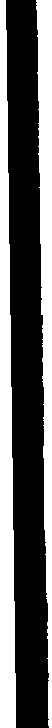 80mortem, avrebbero dovuto svelare proprio a Michele Antonio Misseri che il cadavere di Sarah Scazzi giaceva in fondo a quel pozzo di contrada Mosca, rendendolo in tal modo partecipe di così compromettente segreto 3?Senza  dire,  poi,  che  risulterebbe  ancora più  arduo,  nel diverso e  fantasiosocontesto che si sta tratteggiando in termini astratti, comprendere la ragione per la quale Michele Antonio Misseri, in una certa fase del suo altalenante percorso dichiarativo, avrebbe dovuto spingersi fino al punto di accusare calunniosamente sua figlia pur di non rivelare l'identità, a lui nota, dei reali (e diversi) responsabili del fatto di sangue.E persino con riferimento ad un'eventuale scelta del Misseri di "confessare" e poi di "ritornare" all'autoaccusa (dopo la chiamata in correità dapprima e poi in reità della figlia) al fine di "scagionare" non già moglie e figlia ma soggetti diversi dalle congiunte, perché mai, pervenuto il procedimento alla sede dibattimentale ed ivi riaffermata la propria esclusiva responsabilità nell'omicidio, astenersi dal rivelare l'eventuale diverso-  rispetto a quello ipotizzato nei capi di imputazione- contesto in cui sarebbe maturato, ancorché per sua stessa mano, o l'omicidio o la sola soppressione del corpo, una volta che la figlia Sabrina era ormai stata tratta al giudizio della Corte d'Assise per gravissime imputazioni in concorso con la moglie Cosima Serrano e quindi si poneva in termini cogenti ed indifferibili l'esigenza di recidere o comunque allontanare qualsivoglia collegamento tra il procurato ritrovamento del corpo da parte dello stesso Misseri e le proprie congiunte, onde affrancarle dalle accuse?Come si vede, dunque, trattasi di interrogativi che non possono ricevere plausibile risposta dalle evidenze processuali e che non hanno persino ragione di porsi nel caso concreto, sulla base delle circostanze del fatto e delle evidenza probatorie disponibili.Pertinente è quindi l'osservazione formulata da più Parti processuali nel corso della discussione, per cui non ci si trovi di fronte ad un processo "aperto",  nel3  Anche a prescindere, circa questo ultimo interrogativo, dai dati obiettivi di riscontro offerti dallo stesso Michele Antonio Misseri in ordine alle ragioni della conoscenza del luogo ove si trovava il cadavere (pozzo interrato in un fondo in contrada Mosca, ave nella notte tra il 6 ed il 7/10/2010 faceva ritrovare il corpo di Sarah Scazzi) e dalle indicazioni di dettaglio inerenti l'occultamento e la distruzione degli altri oggetti personali che la giovane Sarah aveva seco quel 26 agosto 2010, riscontrate in occasione del sopraluogo con gli inquirenti effettuato in data 15/10/2010 nelle località Mosca, Sierri e Mutunato con il rinvenimento di oggetti combusti e della batteria del cellulare, che collidono con l'eventualità che egli sia stato mero destinatario della notizia del luogo ave si trovava il corpo della Scazzi.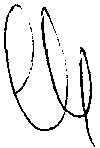 81quale  sia  prospettabile  in  termini  di  ragionevolezza  un  ventaglio  di  ipotesi antagoniste. L'esclusione della penale responsabilità di Sabrina Misseri e Cosima Serrano in ordine all'omicidio di Sarah Scazzi, nella specifica vicenda processuale in disamina, non può che transitare dalla verifica della fondatezza dell'autoaccusa di Michele Antonio Misseri di essere stato l'unico autore di tale fatto delittuoso. Sono  queste  le  ragioni  per  le  quali  - nella  condivisione  della  premessa metodologica prospettata in esordio, come sostanzialmente fatta propria da tutte le Difese - si reputa doveroso sottoporre ad approfondito scrutinio il narrato diMichele Antonio Misseri, prima ancora di procedere, nell'ambito della completa ricostruzione della vicenda delittuosa, all'analitica esposizione delle ragioni in fatto ed in diritto che sorreggono il formulato giudizio di responsabilità a carico di Sabrina Misseri e di Cosima Serrano in ordine ai reati loro ascritti.Secondo l'evocato parametro normativa dell' "al di là di ogni ragionevole dubbio", a detta responsabilità si perverrà, dunque, attraverso un duplice percorso, quello che conduce alla dimostrazione del naufragio dell'unica ipotesi alternativa affacciatasi nel procedimento per effetto dell'autoaccusa del Misseri e quello che si sostanzia nella valutazione di un compendio probatorio che questo Collegio reputa autosufficiente  ai fini del giudizio di penale responsabilità di Cosima Serrano e Sabrina Misseri in ordine a tutti i reati loro ascritti.5. Il racconto di Michele Misseri: i verbali, gli atti e i documenti  processua/ied extraprocessua/i  in cui si è espresso5.1. Nella fase dibattimentale deputata all'esame degli imputati, Michele AntonioMisseri si è avvalso della facoltà di non rispondere.All'udienza del 29.10.2012 (ved. faldone allegato al verbale di tale udienza) sono stati di conseguenza acquisiti, su richiesta del P.M., e dunque sono pienamente utilizzabili nei confronti del Misseri, ai sensi e per gli effetti del disposto di cui all'art. 513, comma 1°, c.p.p., i verbali contenenti i le dichiarazioni rese dal Misseri negli interrogatori al P.M. in data 6.10.2010 e 7.10.2010, nell'interrogatorio di garanzia in data 8.10.2010 innanzi al G.I.P.- in dette circostanze venendo anche "recuperate" ed incorporate le sommarie informazioni testimoniali del 28.09.2010 edel 6.10.201O,  prima  della formale assunzione dello  status  di indagato - ed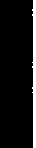 ancora 	il  verbale 	stenotipico	che 	riporta	la	trascrizione dichiarazioni in sede di udienza preliminare, in data 17.10.2011.82delle 	spontanee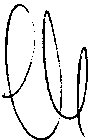 Va puntualizzato che in ragione del successivo comportamento processuale dell'imputato Michele Antonio Misseri, sottrattosi all'esame, si è potuta disporre ritualmente l'acquisizione di tutte le sue dichiarazioni pre-dibattimentali in forza della  disposizione  normativa  di cui  all'art.  513  c.p.p.,  cui  non  si  era  potuto accedere, in sede di richieste di prova, quando era stata avanzata omologa richiesta  dalla  Difesa  di Sabrina  Misseri (vedasi  ordinanza  dibattimentale  del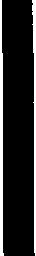 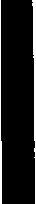 17.01.2012), difettando il consenso del P.M. In quella sede, parimenti, era stata respinta la parallela richiesta della stessa Difesa di acquisire, specificamente, le dichiarazioni rese da Michele Antonio Misseri nel corso dell'udienza preliminare in data 7.11.2011 per le ragioni illustrate nella predetta ordinanza, che s'intendono espressamente richiamate.Ciò  premesso, va  ulteriormente precisato che  all'udienza  del  29.10.2012 si è svolta una breve interlocuzione tra la Difesa di Sabrina Misseri e il P.M. sul punto della   identificazione  dei  verbali   delle  dichiarazioni   del   Misseri  oggetto   di produzione da parte dell'Accusa pubblica dopo il mancato esame del Misseri nella veste  di imputato  (cfr.  pagg.  29-31 trascriz. sten.  ud. cit.).  Orbene,  come  si desume con chiarezza da quanto dichiarato dalle predette Parti, nonostante la mancata specifica indicazione anche del verbale del 7.11.2011 innanzi al G.U.P., comunque inserito materialmente ab origine nel fascicolo del dibattimento, v'è che l'onnicomprensivo riferimento del P.M. richiedente a tutte le dichiarazioni rese dal Misseri in sede di udienza preliminare e il richiamo della Difesa al verbale reso nel "contraddittorio" (come si vedrà, in quella data Misseri rese dichiarazioni sia in forma  spontanea sia in  seguito all'esame condotto  dal G.U.P.), non consente dubbi sul fatto che pure di quelle dichiarazioni il P.M. abbia inteso chiedere acquisizione ed utilizzazione, con il pieno consenso, anzi, la sollecitazione in tal senso, della Difesa di Sabrina Misseri.V'è da aggiungere che il fascicolo del dibattimento trasmesso dal G.U.P.   alla Corte d'Assise già conteneva (pagg. 900-1276) gli "atti  relativi all'esame  con incidente probatorio di Misseri Michele Antonio con trascrizione integrale della fonoregistrazione",  espletato in data 19/11/201044     Nella  narrativa  della   presente   decisione si  è  segnalato   che   prima   dell'inizio dell'assunzione dell'esame, nella veste di imputato, di Michele  Antonio Misseri, incombente calendarizzato  per  l'udienza  del  29.10.2012,   la  Difesa  di  Sabrina   Misseri   ha  s.ollevato eccezione  di inutilizzabilità delle dichiarazioni etero-accusatorie contenute nell'esame  reso dal predetto  imputato In sede d'incidente probatorio e, in subordine, eccezione  di legittimità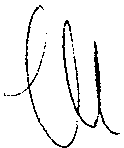 83Le dichiarazioni  rese in sede di incidente  probatorio  sono pienamente  utilizzabili con valore di prova nel dibattimento sia nei confronti dello stesso Michele Antonio Misseri sia nei riguardi di Sabrina Misseri, avendo quest'ultima  partecipato alla sua assunzione con la presenza e l'assistenza dei propri difensori di fiducia.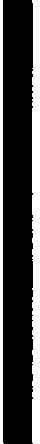 In  dibattimento,   infine,   Michele  Antonio   Misseri   si  è   sottoposto   ad  esame,assumendo  la veste processuale  disciplinata dall'art. 210 c.p.p., in quanto inserito nella lista a "discarico" delle imputate Sabrina Misseri e Cosima Serrano, donde la piena  utilizzabilità  probatoria  nei confronti di tutti gli imputati di quanto dichiarato nel pubblico contraddittorio dal Misseri medesimo.V'è  infine  da  puntualizzare   che  sia  in  sede  di  esame  assunto  con  incidente probatorio  sia nel corso  dell'esame  dibattimentale  ex art.  21O  c.p.p.,  numerose contestazioni  delle  Parti  hanno  interessato  le  precedenti  dichiarazioni  rese  dal Misseri. Ne consegue che, nei confronti dei coimputati, le stesse sono utilizzabili in ossequio all'orientamento  maggiormente  "garantista"  della Suprema  Corte (Cass. Sez. 1, Sentenza n. 42449  del 21/10/2009,  Mule'  e altri; si veda,  anche,  Corte Costituizonale  1 luglio 2009, n. 197) con i limiti dettati dal combinato  disposto di cui all'art. 21O, comma 5o e 500 c.p.p., dunque ai fini della credibilità dello stesso Misseri   ("Le 	precedenti   dichiarazioni   difformi 	rese   dall'imputato 	nella   fase predibattimentale, 	lette   per 	le   contestazioni   nel   corso 	del   suo 		esame 	e conseguentemente  acquisite  al  fascicolo  per  il  dibattimento,   possono  essere utilizzate, per ciò che concerne  la responsabilità  dei coimputati,  ai soli fini della valutazione   della  credibilità  del  dichiarante,  a  meno  che  gli  stessi  coimputati prestino il loro consenso all'utilizzazione  probatoria piena, ovvero che ricorrano le circostanze  previste dall'art. 500, comma quarto, cod. proc. pen.", Corte Cost., 1 luglio 2009, n. 197).In conclusione,  sono utilizzabili:- nei confronti dell'imputata  Sabrina Misseri anche le dichiarazioni rese dal Misseri nella  fase  delle  indagini  anteriormente  all'incidente  probatorio  riguardo  le  parti oggetto  di contestazione   nell'esame  in  tal  sede  espletato  - ove  mai  per  tali specifici  punti  non  si sia  proceduto  a contestazione  pure  nel  dibattimento  -,  in ragione della partecipazione della predetta Misseri all'assunzione  della prova anticipata;costituzionale, entrambe  disattese  dalla  Corte  con  ordinanza  in  pari data, che  In  questa sede deve Intendersi Integralmente richiamata e recepita per relationem.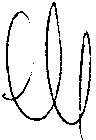 84- nei confronti  della  stessa  Sabrina  Misseri  e di tutti  gli altri imputati  per  cui è processo,  le precedenti  dichiarazioni  del  Misseri  (rese  in indagini  e nell'esame assunto  con incidente  probatorio)  che siano state oggetto di contestazione  delle Parti  nel  contraddittorio   dibattimentale,  cioè  nel  corso  dell'esame  dello  stesso Misseri, nella veste giuridica disciplinata dall'art. 210, c.p.p.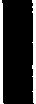 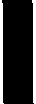 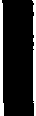 5.2. In atti sono stati altresì acquisiti,  su richiesta dei difensori di Sabrina Misseri (udienze  30/10/2012  e 28/11/2012)  n. 5 quaderni- cd. "memoriale"  redatto  da Misseri Michele Antonio - il quale,  espressamente  interpellato,  ne ha rivendicato la provenienza,  ha pure  confermato  di avere  inviato  alla  figlia  Sabrina  ed alla moglie  Cosima  Serrano,  nel  periodo  di  loro  restrizione  carceraria,   numerose missive,  e  ha  riconosciuto  le  lettere  di volta  in  volta  prodotte  in  giudizio  dalle Difese interessate (udienze 17.01.2012, 28.11.2012, 12.12.2012, 29.01.2013).5.3. Sono  state· altresì  acquisiti,  su richiesta  delle Parti, in sede  di ammissionedelle prove (produzione  P.M. udienza 17/1/2012) e con successive  ordinanze nel corso del dibattimento (udienze 3/7/2012, 14/1/2013), i supporti contenenti i filmati video (e relative trascrizioni)  di numerose  interviste rilasciate  da Michele  Antonio Misseri, nonché ancora il testo di n. 5 lettere dell'aprile 2012 diffuse in rete dal sito del TgCom24 ed infine copia dell'intervista al Misseri, pubblicata  sul quotidiano "La Gazzetta del Mezzogiorno" del 19/6/2011.6. Il racconto  di Michele  Antonio  Misseri • Le dichiarazioni  autoaccusatorieante dibattimento6.1. Le prime dichiarazioni confessorie  di Michele Antonio. Misseri sono riportate nel verbale aperto alle ore 2:15 del 7.10.201O, previa formulazione  degli avvisi ex art. 64 c.p.p. ed alla presenza  del difensore  d'ufficio, dopo che, in esito alle s.i.!. verbalizzate  nella serata  del 6.10.2010  dalle 20:17 alle 21:22, con ripresa, dopo una  pausa,  alle  21:34,  fino  alla  sospensione   delle  ore  21:50  - determinata, appunto, dalla confessione e dal disvelamento del luogo ove si trovava la vittima -, gli  inquirenti  si era  portati,  quella  stessa  notte,  in  località  Mosca  ed  avevano rinvenuto, su indicazione del Misseri, il cadavere di Sarah Scazzi.In particolare accadeva che durante la redazione del verbale del6.10.2010, dopo i rilievi mossi al Misseri  circa  la  discrasia  con quanto  da  lui stesso  riferito  nelle precedenti  s.i.!. del 28.09.2010,  quando  aveva  dichiarato  che sua moglie  e sua figlia stavano riposando  a letto allorché  egli era andato in garage e non già che Sabrina, sveglia, aveva interloquito  con il padre che aveva terminato di pranzare e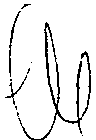 85gli aveva chiesto in cucina come mai quel giorno non si riposasse (pagg. 93, 94,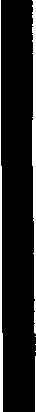 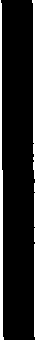 95,  96),   ed  ancora  circa  il contrasto  con le asserzioni  di sua moglie  Serrano Cosima,   che   in  pari   data   aveva   sostenuto,   diversamente   dal   marito,   che quest'ultimo,  anche quel dì, si era riposato su una sedia a sdraio (pagg. 101,102)- aspetti su cui si tornerà in prosieguo- gli inquirenti facevano rilevare al Misseri,che aveva  dichiarato  di essersi recato  a raccogliere  fagiolini  verso  le tre,  le tre meno dieci (n.d.r. le 15:00, le 14:50), come un testimone avesse invece riferito che il 26 agosto il Misseri era giunto sul posto verso le quattro meno un quarto (15:45), pur essendosi impegnato  a giungervi alle ore 15:00. Due lunghe pause di silenzio del  Misseri  seguivano  l'invito  dei P.P.M.M.  di guardarsi  dentro,  di consentire  il ritrovamento  della nipote per darle sepoltura ed impartirle  i Sacramenti, di talché alla richiesta del P.M.: "almeno ci dica dove sta il corpo, almeno quello", il Misseri infine rispondeva "allu Mosca", aggiungendo "vicino al fondo di mio padre ...in un pozzo" (pagg.  111, 112). Invitato  a riferire comunque  per grandi linee l'accaduto prima  di condurre  gli inquirenti  presso  il pozzo  ove  aveva  gettato  il cadavere, Misseri dichiarava: "Quindi lei è scesa in cantina, non so come abbia successo... (pag. 115)"; sul perché Sarah fosse scesa e sulle ragioni dell'omicidio,  rispondeva: "non lo so. Quel giorno mi stavo confuso e le ho messo una corda al collo"; "sì, lo so, però non... non so. E l'ho uccisa .. .non lo so, non so nemmeno io perché l'ho fatto..."   Sull'orario  di  arrivo  di Sarah  riferiva: "pare  che è  arrivata puntuale. e venticinque. due e  venticinque"; "io stavo nel garage e stavo ad aggiustare ilmotore, era vero che stavo ad aggiustare il motore" (pag. 116); " ... non so cosa mi abbia venuto nel farlo così"; "direttamente sotto il garage è scesa"; "non lo so perché sia scesa". Ed ancora alle domande del P.M. "quand'è scesa, Michele, che cosa le ha detto?", rispondeva "non sto ricordando bene perché..."; ed ancora "c'è stato uno scambio di battute, qualche cosa, signor Michele?, replicava "no" ed aggiungeva "non ricordo se l'ho chiamata io o è scesa da sola ... mi pare che io l'ho chiamata". Alla domanda del P.M.  "poi... poi è successo qualche cosa per cui le  ha  messo  questa  corda  al  collo?",  Misseri  rispondeva:  "sì,   ho  cercato  di violentar/a" (pag.   117).  Seguivano   le  seguenti   interlocuzioni   che  si  riportano testualmente:  P.M. "quindi c'è stato questo approccio un pochettino più spinto­ diciamo- nei confronti..."- Misseri: sì. -P.M. "...della bambina?"- Misseri: "e non voleva" - P.M. "e quindi che cos'è successo?" - Misseri: "e dopo l'ho uccisa" -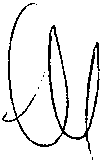 86P.M.: "ma lei è riuscito a violentar/a, signor Misseri?"- Misseri: "ma dopo però ...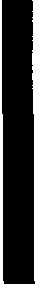 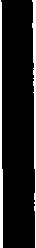 dopo che era morta" (pag. 118).Fatta tale premessa,  e ritornando  all'esordio  dell'interrogatorio  del 7.10.201O,  v'è che Michele  Antonio  Misseri riferiva che il 26 agosto si era alzato  alle ore tre e mezza del mattino  e verso le cinque e mezza si era recato a lavorare con la sua auto Seat Marbella presso la Masseria "Li Cuturi". Rientrato a casa intorno all'una, una e dieci, una e un quarto (n.d.r. 13- 13:10- 13:15), dopo avere parcheggiato l'auto   vicino   al  garage,   mentre   sua  moglie   dormiva   nella   stanza   da   letto matrimoniale  e sua  figlia  Sabrina  nella  propria  stanza  (pag.  6),  era  entrato  in cucina,  aveva mangiato  qualcosa da solo ed era sceso subito in garage,  intorno alle due  (14:00),  per aggiustare  il trattore  che non partiva.  Poi,  verso  le due e venticinque  (14:25)  era discesa sotto la cantina, "penso  per salutarml',  la nipote Sarah  Scazzi,  senza che lui la chiamasse,  che aveva detto  "zio ...."  stando  alla distanza di circa un metro, e senza aggiungere  altro (pagg. 7,8) o ricevere da lui alcuna  risposta.  Nel  momento  in cui  la  ragazza  si era  poi  girata  per  andare, neppure  di tale comportamento  offrendo  il Misseri spiegazione,  egli aveva preso un pezzo di corda- trattavasi di "una corda fina ... di quelle che mettono alla moto­ sega o alla scopatrice  ... di colore grigio" che si trovava sopra il trattore (pag. 12)­ e,  mentre  Sarah  era  di  spalle,  lo  aveva  "attorcigliato"   al  collo  per  due  volte, stringendo  circa cinque - sei minuti anche dopo che Sarah era caduta  per terra (pagg. 10-16; P.M.: Ah, quindi lei stava vicino al trattore, quindi come si è girata ha preso la corda che stava...  Misseri: Si forse perché stavo "infuscato"  dal trattore, dal ...non  mi ricordo bene, preciso...so che l'ho messa al collo e l'ho stretta forte - P.M.: 	Senta  cerchiamo  di descrivere,  so che  è  doloroso  Signor  Michele,  però abbia pazienza,  dobbiamo  descrivere  bene  questa azione,  lei quando  prende  la corda dal trattore, e la mette attorno, la prende con tutte due le mani la corda? - Misseri: tutte due le mani- P.M.: Quindi- Misseri: Si l'ho girata così, due volte, o due volte o tre volte- P.M. : La prende con tutte due le mani e poi passa la corda dalla parte davanti al collo di Sarah?- Misseri: Si, si- P.M.  E poi la stringe dietro incrociando  le mani? - Misseri:  Con le mani così - P.M. 	eh Così?  E ha stretto forte.. - Misseri:  No- P.M. O l'hai girata più volte al collo- Misseri: No, Ecco una volta,  due  volte  l'ho  girata  - P.M. 	Ah,  due  volte  l'hai  girata  intorno  al  collo  - Misseri: si, e poi l'ho tirata - P.M. : e poi ha tirato da dietro - Misseri:  Si- P.M.:mentre  lei, Sarah  dava  ancora  spalle  a lei, e non ha gridato  niente  la Sarah?-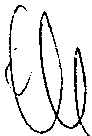 87Misseri:  no - P.M.: Niente  quanto  è  durata  questa,  questa  azione,  di tiraggio  - Misseri:  Cinque.  sei  minuti  penso  - P.M.  : Quindi  lei per  cinque,  sei minuti  ha tenuto, cinque,  sei minuti so tanti però Signor Michele,  quindi  cinque, sei minuti l'ha tenuta così? Quando eh... stava stringendo, Sarah è rimasta in piedi o si stava accasciando?- Misseri: No, già si stava barcollando per terra- P.M. E quindi lei ha continuato  questa opera di stringere  la corda - Misseri: Si- P.M.   anche quando era accasciata per terra?- Misseri: Si- P.M.: E' così Signor Michele, si, quindi ha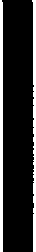 stretto  questa  corda  quando  stava  a  terra...   poi  che  cosa  ha  fatto  quando  ècaduta, quando stava  proprio a terra ? - Misseri: Eh.. l'ho lasciata lì, ho preso la macchina  - P.M.: Per  quanto tempo  lei ha continuato  a stringere  quando  Sarah stava  a terra? - Misseri:  qualche  paio di minuti  forse  - P.M.  Un  paio di minuti ancora  ha continuato  a stringere? 	Misseri:  Si - P.M.: Ma Sarah,  ha cercato  di mettersi  le mani al collo per capire che cosa...  - Misseri:  prima si- P.M. stava succedendo?  - Misseri: prima si- P.M. Quindi la ragazza  si è portata  le mani al collo per cercare di prendere la corda- Misseri: si- P.M. che la stava stringendo, e non ci è riuscita - Misseri: No - 	P.M. a mettere le mani tra il collo e la corda? - Misseri: Non mi ricordo però se le ha messe le mani, so che "praticava" ... - P.M. Cercava - Misseri:  Si- P.M.: Di liberarsi da questa  presa - Misseri: Però non mi ricordo se l'ha messe dentro la corda - P.M.  Ho capito, poi è caduta a terra lei ha continuato a stringere, però a quel punto lei le mani non ce le metteva più vicino al collo, la Sarah... - Misseri: No, no, la corda l'ho tolta- P.M.: Poi per altri due minutiha continuato a stringere - Misseri: No, dopo è finito tutto.Dopo  avere  ucciso  Sarah,   aveva  gettato  la  corda  sopra  il  trattore   per  poi disfarsene  (''dopo  l'ho  fatta  sparire",  pag.  18). Quando  Sarah  era  per  terra nel garage,   sua  figlia  Sabrina,   alla  presenza  di  Mariangela   Spagnoletti   e  della sorellina di quest'ultima, nel frattempo sopraggiunte, aveva gridato "da sopra" che se avesse visto Sarah avrebbe dovuto farla aspettare,  sicché egli era uscito solo per risponderle "va bene". Un paio di minuti più tardi, dopo che egli aveva coperto il corpo di Sarah con un cartone che si trovava nel garage, Sabrina era ritornata (la seconda volta) e gli avrebbe detto "quando viene Sarah dille di aspettare", ricevendone dal padre risposta affermativa (pagg. 18, 19, 20, e 21).A quel punto egli aveva introdotto l'auto Marbella a marcia indietro per metà nel garage, caricandovi il corpo di Sarah e coprendolo  con il cartone (pagg. 21 e 22), chiudendo quindi il garage. In quel momento, quando il cadavere era stato riposto88all'interno dell'auto  e "stava  tutto preparato"  con l'auto avente "il muso rivolto alla strada" (pagg. 27 e 28), erano ritornate le due ragazze, con la sorellina della Spagnoletti,  per la terza volta. Sabrina gli aveva chiesto "papà,  è venuta Sarah?" (pag. 29), ricevendo risposta negativa. Egli aveva comunicato  che stava andando in campagna e si era allontanato (pag 29).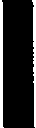 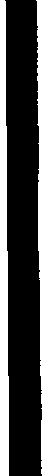 In precedenza il Misseri aveva precisato che "tutte e tre  volte c'era Mariangela" e "la sorellina piccola pure" (pagg. 23, 24); che si era accorto della presenza di Mariangela  quando  era uscito  fuori dal  garage  perché  chiamato  da  Sabrina.  A specifica domanda  confermava  che "era  la prima volta, stava con Mariangela  ... quando  (Sabrina  n.d.r.)  ha  parlato  al  telefono"  (pagg.  24  e  25),  che  in  tale circostanza erano le 14,40 "più o meno" (pag. 26).Dopo  che  le  due  ragazze  si erano  allontanate,  egli,  andato  via  da  casa,  era transitato  dalla  contrada  "Li Sierri"  con  la sua Marbella,  quindi  si era  recato  in contrada Mosca, presso un terreno  già di suo padre ed attualmente  di un cugino (pag. 30), dove,  sotto un grande albero di fico, con l'auto nascosta  dalla chioma dell'albero,  aveva tirato fuori dal cofano della Marbella  il corpo di Sarah,  l'aveva poggiato   a  terra   dietro   l'auto,   l'aveva   spogliato   completamente,   togliendole costume, maglietta e pantaloncino  (pagg. 33, 34), lasciando in auto lo zaino unitamente  alle  scarpe  di  Sarah,  che,  cadute  nel  garage  al  momento dell'uccisione,   erano  state  poi  da  lui  poste  nella  Marbella,   e  quindi  "aveva violentato il cadavere"  {pag. 35).A domanda del P.M. sulle sorti del cellulare di Sarah, Misseri riferiva che squillava quando  lui stava strangolando  Sarah e la ragazza ce l'aveva  in mano  (pag. 36), era poi caduto a terra quando la ragazza si era accasciata al suolo, si era aperto, e   ne   era   fuoriuscita    la   batteria.   Quindi,   di   propria   iniziativa,   senza   che l'interrogante   avesse   posto  domande   sul  punto,   il  Misseri  aggiungeva:   "era Sabrina   che   stava   chiamando,   io   non   l'avevo   vista   che   stava   fuori   con Mariangela", ed alla battuta consecutiva del P.M. "quindi in quel momento in cui Sabrina stava chiamando Sarah" replicava "sì, robba di un minuto" (pag. 37)Aveva messo "in  una stoffa  di pezza" il cellulare  della ragazza  ed anche  la sua batteria,  riponendoli  in macchina.  La batteria  l'aveva  poi buttata  - sempre  nello stesso giorno- sulla strada per andare a Centonze o a Mutunato (pagg. 38 e 39). Con riguardo all'atto  sessuale  (pagg. 40, 42), a domanda,  riferiva che l'idea era maturata   nello  stesso  momento  in  cui  aveva  visto  l'albero  del  fico  e  aveva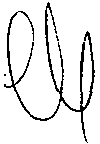 89posteggiato, che aveva eiaculato all'interno del corpo di Sarah, dopo essersi abbassato i pantaloni (pagg. 42, 43), che aveva poi rivestito la nipote, rimettendole anche  le  scarpe  infradito  (pag.  44).  A  domanda  precisava  che  dapprima  non sapeva dove portare il cadavere  di Sarah di talché si era diretto sotto l'albero  di fico (pag. 43). In quel sito si era poi ricordato  di un pozzo ove aveva in passato lavorato per cui aveva deciso ivi di nasconderla. Proseguiva Misseri "l'ho messa di nuovo in macchina,  abbiamo parcheggiato  ...";  quindi, dopo che l'Ufficiale di P.G. presente all'interrogatorio sottolineava il termine usato (''abbiamo"), prontamente puntualizzava: "e ho parcheggiato" (pag. 43).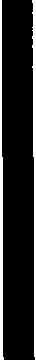 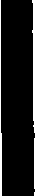 Giunto  presso  il pozzo,  Misseri  aveva  nuovamente  spogliato  Sarah  - richiesto delle  ragioni,  rispondeva  di non sapere  perché  ciò avesse  fatto  (pag. 46) - ed aveva calato il cadavere dentro nel pozzo, rimettendovi sopra la grossa pietra che lo chiudeva e "quelle piccole in giro" (pag. 46). Quindi aveva preso "le cose della terra, allora erano ancora asciutte e gli ho messe sopra, poi quando ha piovuto si sono spalmate",  aveva messo  un po'  di paglia, un "ceppo",  ossia un tufo di una vigna  per  segnalare  il  punto  (pagg.  47,  48).  In  seguito  era  tornato  per  tre pomeriggi presso il pozzo ed aveva recitato "qualche Ave Maria" (pag. 48).Si era poi recato  presso  un terreno  in contrada  "Sierri",  dove  aveva  bruciato  ivestiti, aspettando  che il fuoco si spegnesse da solo (pagg. 52, 53, 54); rimessosi in auto, era andato presso un suo terreno in contrada "Mutunato",  aveva gettato la batteria  del cellulare, conservando  il resto del cellulare (pag. 55). Senza passare da casa (pag. 55), si era quel punto portato direttamente sul terreno ove il cognato Giuseppe  Serrano  era  intento  a  raccogliere  i  fagiolini,  ivi  giungendo  verso  le quattro, quattro un quarto, quattro e mezza, quattro meno un quarto (16- 16:15-16:30 - 15:45), quest'ultima  indicazione  a corrispondente  domanda: "pu6  essere pure", allorché il cognato aveva quasi finito, sicché aveva raccolto pochi ortaggi. Il fratello di sua moglie nulla aveva obiettato sul suo ritardo (pag. 56) perché "quel giorno non sisapeva se andavo perché sapeva che doveva andare con il trattore che  poi il trattore  che non  è  partito  è  successo  tutta  questa  storia, se parte  il trattore Sarah era ancora in vita".Verso le 17:00 era rientrato a casa, ove non c'era nessuno, parcheggiando  l'auto fuori. Sceso in garage dopo averlo aperto con la chiave, aveva recuperato la corda con  cui  aveva  ucciso  Sarah,  buttandola  nel  bidone  della  spazzatura  vicino  al garage  (pag. 59). Quindi,  entrato in casa, si era fatto una doccia. Dopo  un po',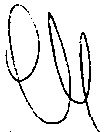 90proseguiva Misseri di sua iniziativa, "è venuta Sabrina, Cosima. abbiamo discusso un  po'.  la bambina  non si trovava"  (pag. 61). A domanda del P.M. se Sabrina fosse venuta sola a casa, Misseri riferiva che Sabrina era venuta con l'amica Mariangela,  ma  senza la sorellina  di questa  - potevano essere "le  cinque  e mezza, sei meno ventt" (17:30 - 17:40) - mentre "Cosima  era andata a Manduria, all'Ospedale,  in caso l'avevano presa sotto e l'hanno portata all'Ospedale, insieme alla mamma di Sarah" (pag. 62).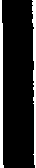 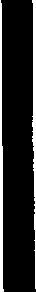 Dopo che "se  ne sono  andatt",  egli aveva aperto la sua auto che era sempre parcheggiata fuori, aveva preso il cellulare di Sarah che si trovava nella Marbella, si era avviato a piedi verso la via che porta al mare (viale Kennedy} ed aveva lasciato il cellulare sul margine della strada, laddove prima c'era un autolavaggio, non sapendo che nei pressi ci fosse l'abitazione di Ivano Russo (pag. 65), nella speranza che qualcuno lo trovasse. Nonostante fosse rimasto tre giorni lì, come da  lui stesso constatato senza che  alcuno se ne avvedesse, si era risolto a prendere il cellulare ed a portarlo "su  quella  strada  che  andiamo  noi  a Mosca vicino al paese" (pag. 66}, dove lo aveva collocato sempre al margine della strada altri tre giorni per poi !asciarlo di fronte alla Caserma dei Carabinieri, dove era rimasto parecchio tempo (''sempre sul ciglio della strada non in mezzo alla strada perché se no schiaccia",  pag. 68) prima di prenderlo nuovamente e  buttarlo nella cenere delle stoppie della campagna ove Misseri lo faceva ritrovare quello stesso giorno ai Carabinieri (con  l'espediente della  ricerca  di un  cacciavite perso  in occasione di un precedente lavoro), dopo avere telefonato alla figlia Valentina "per fare  una  farsa,  per dire  se Sarah  aveva  queste  cose  qua  al cellulare,  se io lo sapevo e ha detto sì ..."(pag. 69).Nel prosieguo dell'interrogatorio gli inquirenti chiedevano al Misseri di ripercorrere, nel  suo  racconto,  il  momento  in  cui Sarah  era  entrata  in  garage,  e  ciò  per scandagliare i motivi che lo avevano determinato all'omicidio. Egli negava di avere avuto l'intenzione di violentarla. asseverando l'idea del raptus:  richiesto di fornire spiegazione della ragione dell'aggressione, rispondeva che ciò aveva fatto perché il trattore non partiva. e  comunque perché la stessa vestiva abiti succinti, nei termini che si reputa opportuno trascrivere testualmente: P.M: 	L'avete  aggredita subito,  ma ha  cercato  di violentar/a? 	Misseri: no - PM: Voleva,  non ha  voluto avere,  non,  così  l'è  venuto  un  raptus  - 	Misseri: così  - P.M:	E  perché,  l'ha aggredita? -  Misseri:E quello non lo so, forse, insomma il problema era il trattore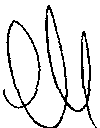 91che non partiva, non lo so perché, comunque, io penso pure che quasi stava vestita in quel modo, io non l'avevo mai vista vestita così- P.M:   E come stava vestita - Misseri: Perché andava a mare -    P.M:   Dica, dica - Misseri: Perché c'aveva le mutandine da bagno, il pantaloncino, proprio per dire che stava sopra, e sopra lo stesso  - P.M: E quindi sostanzialmente lei voleva avere un rapporto sessuale con sua nipote - Misseri:  Si però, ma è accaduto così, non da prima però, prima non c'è stato niente- P.M:   Prima non c'è stato niente, però in quel momento-  Misseri: Si- P.M:  Ha pensato di avere un rapporto sessuale, e quindi l'ha presa per avere un rapporto sessuale, e la ragazza avrà resistito  Misseri: no - P.M:  No -  Misseri: l'ho presa da dietro- P.M:   L'ha presa da dietro, e... con la corda-  Misseri:Con la corda, si" (pagg. 72, 73).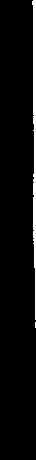 In seguito gli veniva richiesto  dal P.M. se avesse notato la presenza  di qualcuno quando  era  intento  a raccogliere  fagiolini  ed il Misseri  riferiva  che "sopra" - il terreno in questione è "dodici metri profondo" - si era affacciata la moglie, la quale l'aveva chiamato  per riferirgli che avevano fatto la denuncia per Sarah, anche se non aveva inteso bene, avuto riguardo alla sottoposizione  del fondo. Il cognato si era  accorto  della  presenza  della  stessa  Cosima  Serrano,  moglie  del  Misseri  esorella di Giuseppe, ma nulla sapeva di Sarah, apprendendo solo dopo della circostanza (pag. 74).A domanda  del P.M. sul luogo dove  si trovava quando  aveva  ricevuto,  alle ore15:25,  la telefonata  della moglie,  Misseri rispondeva "stavo mettendo Sarah nel cofano della macchina che era successo quello che è successo", di poi chiarendo che   si   trovava   in  campagna,   aveva   già   "violentato"  la  nipote   e  la  stava riposizionando   in  auto  per  poi  gettare  il  cadavere  nel  pozzo;  riferiva  di  non ricordare   il  contenuto   della   conversazione   telefonica   in  quanto   "stavo  così confuso" (pag. 75).  Circa  l'eventuale  telefonata  ricevuta  dalla figlia  Sabrina  e la sua localizzazione in quel momento, ai P.P.M.M. dava le seguenti risposte che si reputa  trascrivere  testualmente  in  funzione  di  quanto  si  osserverà  in  seguito (pagg. 76,77): P.M -"Ecco,  e prima della chiamata di sua moglie, ricorda se lei ha avuto anche una telefonata da Sabrina? Perché lei dice aiCarabinieri  quando è stato sentito la prima volta, se non ricordo male-  P.M. Si- P.M.:  Dice - P.M. Ma risulta dal tabulato, alle 15 la chiama Sabrina - Misseri: se risulta dal tabulato -c P.M.:   Ma lo dice pure lui se non ricordo male - Misseri:  Ah.. P.M.  Dopo circa cinque  minuti, mentre mi  trovavo nella cava  dietro la  mia  abitazione  sul mio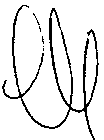 92telefono  cellulare  è  giunta  la  telefonata  di  Sabrina  che  mi  avvisava  che  non stavano   trovando   Sarah,   dopo   un  po'   mi  ha   chiamato   anche   mia  moglie avvisandomi dell'accaduto,  quindi mi sono messo alla ricerca di Sarah andando ad ispezionare un nostro terreno, sito in contrada "Mosca" - Misseri: Ma che già ero stato a "Mosca"- P.M.: Che già era stato, quindi voglio dire quando lei ha ricevuto questa telefonata  si trovava già - Misseri: Sotto la cava, si- P.M.   No - Misseri: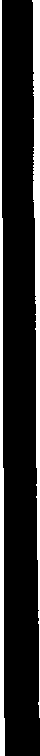 Ah, si, si, stavo già- P.M.: No perché queste telefonate sono precedenti  a quandolei  stava  sulla  cava  - Misseri:  Stavo  già  a  contrala  "Mosca"  - P.M.  Quindi  si trovava a contrada  "Mosca", quindi non ricorda di questa telefonata fatta/e, fatta/e da Sabrina? - Misseri:  No- P.M.: Non ricorda,  se ha ricevuto una telefonata  da Sabrina, quando lei stava ancora in garage?- Misseri: Si, ma in quel momento si, ho detto,  ha squillato  il telefono è  caduto per terra,  ce l'aveva  in mano  Sarah  - P.M.  no, sul suo cellulare  - Misseri: No, sul mio cellulare no. - P.M. no, sul suo cellulare  -   Non se lo ricorda.  Di seguito,  alla precisa  indicazione  del P.M. circa l'arrivo di una telefonata  di sua figlia Sabrina  sul suo cellulare  alle ore tre meno cinque (14:55), dopo aver detto che forse si trovava in contrada "Mosca", o ancora nel garage (''può essere"), concludeva per il non ricordo (pagg. 78, 79).Gli inquirenti  si soffermavano  sulla  sorte della  scheda  del  cellulare  di Sarah  eMisseri riferiva "Non so dov'è cascata, però so che stava dentro, però non l'ho mai trovata" (pag. 78),  quindi, allorchè il P.M. riprendeva  (pag. 79) il "discorso  della scheda di Sarah, quando è caduto il cellulare a terra", Misseri dichiarava di averla a lungo cercata, senza ritrovarla,  introducendo  il nome della figlia Sabrina come colei che lo aveva  aiutato nelle ricerche. nei testuali  termini  seguenti: "Abbiamo girato tutto, non c'era niente la, con mia figlia, abbiamo scopato tutto la cantina, abbiamo  fatto  pure  con quello  che cemano  il tufo,  non  c'era  niente,  forse  l'ho persa..  ad  un'altra  parte...",  suscitando  le  consequenziali   domande dell'interrogante:  P.M. Ma con chi sua figlia? Con Sabrina?  - Misseri: Sì- P.M.:Maperché avete fatto scopare  pure a Sabrina, per trovare la scheda? - Misseri: MaSabrina. non sapeva niente- P.M.: Eh  - Misseri: Non sapeva niente della scheda, io ho detto che avevo perso, non mi ricordo che cosa ho detto che ho perso, e mi ha aiutato pure  lei a scopare,  però era per quella  cosa - P.M.:  Per la scheda  - Misseri: Forse quella scheda, l'ho lasciato pure quando l'ho lasciato alla strada di mare- P.M. Ma quando, quand'è che avete pulito e scopato insieme a Sabrina?­Misseri: /a stessa sera- P.M.:Ah la stessa serata?-  Misseri: Si- P.M.:E quando93ha detto a Sabrina,  aiutami che ho perso che cosa? Misseri: No. ho detto non sto trovando.  mi ha visto nervoso. ha detto a me. che cosa è successo. ho detto ho perso qua. non mi ricordo che cosa le ho detto. e abbiamo fatto tutte due.- P.M. Ho  capito  - Misseri:  Però  la  scheda  -  P.M.:  Che  ora  erano  signor  Michele?  - Misseri: Eh?- P.M.  Che ora erano?- Misseri: no, era buio, non ti so dire che ora erano,  però  era  buio.  non  c'era  più  nessuno  (pagg.  79,   80).  Da  ultimo,  alla domanda  sulla  spiegazione  che  avrebbe  dato  a  Sabrina  se  avesse  trovato  la scheda  durante l'operazione  di ricerca nel garage, replicava  che egli sperava  diessere  proprio  lui a trovarla  (pag.  95); la sua intenzione  era  di collocarla  dove stava il cellulare, sulla "strada  di mare", ove voleva che fosse Sabrina a ritrovarlo (pag.. 94, 95).Ribadiva  che nessuno  sapeva  niente "di  questo  fatto",  neppure  al di fuori della cerchia parentale. Dopo tre giorni aveva parlato della scheda con un poliziotto, tal Daniele Lanzo, solo "perché quello mi stava sempre dietro"; in particolare gli riferì che aveva trovato una scheda, forse di Sarah, vicino alla tavernetta, ma non gliela mostrò  perché  era "tutta  graffiata  ...  erano  passate  macchine  di sopra ...".  Non tenne  la  scheda  ma la buttò  via (pag.  83). Alla  domanda  del  P.M.  se  avesse parlato della scheda con sua moglie e le sue figlie, il Misseri rispondeva: "S   i della scheda sapeva mia moglie, ho detto ho trovato una scheda può darsi che era di Sarah, mia moglie si, lo sapeva ...però no..- P.M. però?- Misseri: è smentita così­ P.M.: Ah è finita così poi la cosa- Misseri: St".In esito alle domande del suo Difensore e poi ancora del P.M., Misseri rendeva leseguenti  ulteriori  precisazioni  in  ordine  all'arrivo  di  Sarah  nel  garage  ed  alle eventuali motivazioni sessuali del suo comportamento  (pagg. 87-90).  Confermava il suo stato di nervosismo per il trattore che non partiva; riferiva di aver dato soldi in una occasione  a Sarah ma non per ragioni sessuali;  ribadiva di non aver mai provato attrazione  verso la nipote e sosteneva che neppure quando si era mosso da casa con il cadavere  in auto aveva ancora pensato  a quell'atto  sessuale  poi compiuto  sotto l'albero di fico. In particolare  l'interrogatorio  su queste circostanze si snodava nei termini seguenti: "Avvocato: Si, io volevo chiedere...nel momento in cui è scesa ragazza,  da dove è entrata?   Misseri: Dalla strada -Avvocato: Dalla strada  direttamente,  e  come  mai  se  sua  figlia,  andava  cercando  sua  figlia,  è venuta  li  direttamente  e  non  è  entrata  direttamente  dalla  casa  -  Misseri: No,perché  non  era  ancora  l'orario.  è  venuta  veramente  prima  dell'orario,   che  era94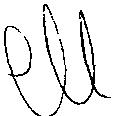 previsto di andare a mare, il cancello era chiuso, e allora c'avevo il garage aperto ed è scesa  sotto al garage  - Avvocato:  e come  mai si sono  allertati  di questa scomparsa.  - Misseri: Perché ...  - Avvocato: erano passati così poco tempo ilo?­ Misseri: si però Sarah era puntuale, per esempio se diceva e mezza era e mezza, però 	Sarah non è venuta  a e mezza,  è venuta  prima, il cancello  era chiuso - Avvocato:   e come mai le ha dato le spalle nel momento in cui è entrata in questo garage -  Misseri:No,  è entrata così, ha detto "Zio" e si è girata, e non so che cosa mi abbia venuto - Avvocato: è stata attratta  da qualche  cosa che si è girata...  - Misseri: Non ti so nemmeno io spiegare- P.M.   Ma lei stava nervoso quel giomo­ Misseri:  si, stavo nervoso  - P.M.:  per  il trattore?-  Misseri:  Nervosissimo  - P.M.: Senta ma lei ha dato mai dei soldi a Sarah?- Misseri: Si, ho dato una volta dieci euro, ma non per quella cosa, una volta due euro, le ho dati perché  Sabrina mi diceva,  che io pago, Sarah non ha mai soldi, allora io ho detto a Sarah ... -P.M. Per  quale  motivo  sta  dicendo,  " non  per quella  cosa" per  che  cosa,  che  cosa intende- Misseri:cioè  non per violenza, per cose- P.M.:   ah, ho capito- Misseri: Niente,  non c'era proprio,  ho detto io a Sarah, tieni ti do dieci euro però questa volta paghi tu, e non Sabrina, mentre invece Sarah si è confidata con Sabrina che le avevo dati isoldi, che poi Sabrina me l'ha detto a me, ha detto non devi dare più soldi che quella li lascia sempre a casa e sempre io pago, e poi non li ho dati più - P.M.: Ho capito- Misseri:Ma  questo fatto molto tempo prima- Uff. PG2: e perché ha detto di non dire niente a sua moglie? - Misseri: No, Sarah si confidava  solo con ...-   Uff. PG2:   No, lei quando  ha dato i soldi a Sarah- P.M.: Eh, ma lei ha detto a Sarah, mi raccomando  non dire niente a zia Cosima - Misseri: o, no, no, niente, sapevo solamente che si confidava con Sabrina- P.M.: Senti lei sapeva se Sarah,  aveva le mestruazioni?- Misseri: no, questo non lo so - P.M.: non lo sa - Misseri: No, questo  non lo so - P.M.: cioè se era diventata  già donna diciamo - Misseri:  Penso  di si - P.M.: Ma non ha la certezza  - Misseri: no - P.M.: Ma lo pensa  perché  signor  Michele?  Misseri:  Perché  le  tette già  si erano  ingrassate abbastanza,  penso,  può  essere  pure  che era già signorina  - P.M.: ho capito,  il seno si era già sviluppato,  aveva notato questo particolare  - Misseri: però io non ho visto niente - P.M.:  Senta  ma in altre  occasioni.  lei ha mai  visto Sarah  che stava  diventando   una  signorina.   come  una  bella  ragazza  -  Misseri:  no   non c'avevo  mai ... -P.M.  non le era venuto qualche desiderio- Misseri: non c'avevo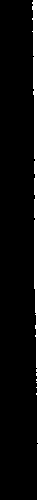 mai  fatto  caso  -  P.M.:   mai  caso  di  questa  situazione,  solo  in  quel  momento95 	®soltanto l'è venuto questo raptus - Misseri: Si- P.M.: Ho capito- Misseri: non lo so ...- P.M.:che cosa l'è successo- Misseri: che cosa mi abbia successo. ho detto fino adesso ero sempre   pulito. adesso non più - P.M.: non riesce a spiegare nemmeno lei perché mai questa azione così violenta- Misseri:no-  P.M.: Ma ecco questa è l'altra cosa, entro un pochettino più nel personale,  quando lei ha ucciso Sarah- Misseri: Si- P.M.: va bene, è stata strangolata, messa in macchina fin tanto che lei prende Sarah e la porta in giro diciamo, perché non sapeva dove la doveva portare - Misseri: Si- P.M.: Come mai poi le scatta pure l'idea  di avere questo rapporto sessuale, visto che sapeva che era morta, che cosa è successo signor Michele? - Misseri: non lo so nemmeno io, non lo so nemmeno io, non mi so spiegare proprio - P.M.: Quindi lei non parte dal garage con l'idea di avere il rapporto sessuale-  Misseri: no, no-  P.M. :gli  viene durante il percorso-  Misseri: Si - P.M.: ho capito, e lo fa sotto questo albero... ho capito signor Michele - Misseri: io non, tutt'ora non me lo so spiegare - P.M.: Si, non si riesce a dare spiegazione a questa situazione - Misseri: no, eppure ho due figlie io, non mi è successo mai..." (pagg. 91, 92).6.2. In occasione dell'interrogatorio di garanzia innanzi al G.I.P. in data 8.10.2010 nell'udienza  di convalida del fermo, Michele Antonio Misseri, pur confermando tutte le proprie precedenti dichiarazioni, rendeva le seguenti ulteriori specificazioni alle richieste di chiarimenti del giudice su alcuni dettagli in precedenza riferiti. Confermava l'arco temporale - cinque, sei minuti - come quello di durata dello strangolamento della nipote ed in esito alle domande del giudice dapprima riferiva che Sarah "voleva liberarsi con le mani, ma non ce la faceva" (pag. 4) e però dopo precisava che Sarah "aveva le mani libere e lo aveva in mano il cellulare" e non lo aveva "mai  mollato" neanche quando squillava mentre  lui le stringeva il collo, tenendolo stretto finché  non  si era accasciata al suolo (pag. 5); che  durante l'azione criminosa la porta del garage, suddivisa in quattro ante. era tutta aperta, che nessuno aveva sentito niente in quanto "a quell'orario non c'è nessuno" e sua moglie dormiva (pag. 7). Quanto a sua figlia Sabrina, la stessa "stava sotto la veranda,  l'ho  vista  che  stava  seduta,  quando è  venuta  Mariangela  è  uscita Sabrina, però Sarah... già era successo quello che era successo, quando Sabrina mi ha detto "Hai visto Sarah", già era successo quello che era successo". Sarahera 	"venuta 	prima 	dell'orario 	che 	ha 	detto... 	che 	avevano	preso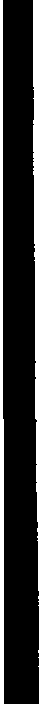 appuntamento ...non  lo sapevo preciso, come ha detto96Sabrina era alle due emezza..."(pag. 8). La prima volta che Sabrina gli aveva chiesto, affacciandosi all'inizio della rampa, se si fosse vista Sarah, sosteneva di aver già ucciso la nipote il cui corpo aveva coperto con un cartone; la seconda volta, "stava sopra" e Sarah già stava nella macchina coperta con un cartone, in tale occasione egli aveva visto anche Mariangela e la sorellina di quest'ultima; Mariangela era presente pure la prima volta ma lui non l'aveva vista (pag.11). Non sapeva fornire spiegazioni delle  ragioni  per  le  quali aveva  inteso  disfarsi  della  batteria  del cellulare ma non dell'apparecchio (pagg.13, 14).Di seguito, al cospetto delle domande del G.I.P. che cercava di approfondire il movente dell'omicidio, il Misseri si esprimeva nei termini che di seguito si reputa testualmente trascrivere (pagg. 18, 19):   G.I.P.: Sì, una cosa mi deve dire a me, ma perché l'ha uccisa Sarah?  Non mi dica "Non so che cosa mi è successo",  si sforzi. - Misseri: Allora... -G.l.P.:Si sforzi di capirlo, di capirlo lei stesso. -  Misseri: lo  stavo  nervoso  quel giorno,  poi  certamente  lei  è  scesa  sotto  perché  doveva andare al mare come già ho detto, aveva il costume da bagno ed un pantaloncino, però sopra qua quasi tutta scoperta, forse mi sono innervosito,  non lo so, a quel punto quando lei ha detto: "Zio Michele"  che mi sono svoltato  subito e ho visto, allora è successo che ho messo la... - G.I.P.:Misseri, lei si rende conto che questo racconto  è poco credibile, vero?- Misseri:Lo so, ma guarda è la verità, è proprio così  quello che sto dicendo!- G.I.P.: Se uno le avesse  raccontato  a lei questa cosa lei ci avrebbe creduto? Misseri: Può darsi che io non ci credevo, però è così.- G.I.P.:Leì se ne rende conto di questo, no?- Misseri:Questa è la verità.- G.I.P.:E'  sicuro?  - Misseri: Sicuro.  Guardi,  come  ho raccontato  tutta  la storia  che ho detto,  avrei  detto  pure  questa.  -  G.I.P.: Ho  capito  perfettamente,   però   visto insomma che lei le viene.., vede una così e le viene di uccider/a... -  Misseri: No, perché... - G.I.P.: ...io sulla sua- come dire?-  sui suoi percorsi logici ho dei dubbi.­ Misseri:  Stavo  nervoso  così  con  il  trattore  che  non  parte  -  G.I.P.: Ho  capito, Misseri,  ma  si  rende  conto?  Lei  è  nervoso  per  un  trattore  che  non  parte  ed ammazza una ragazzina  di quindici anni? Ma insomma si rende conto? Si rende conto di questa cosa? Vuole riflettere  un po' di più per capire?  Vuole cercare  di capire anche lei perché lo ha fatto? Vuole cercare di capirlo? Non si ammazza una persona tenendo cinque-sei minuti stretta una corda attorno al collo perché uno è nervoso perché non parte il trattore, Misseri!?- Misseri: /o ricordo solo così- G.I.P.: Lei provava attrazione fisica per Sarah, per questa ragazzina, provava attrazione...le piaceva questa ragazzina?  Provava  attrazione sessuale  per questa...- Misseri: No. prima non mi era mai successo... -G.l.P.:"Prima" che cosa intende?- Misseri: Che  intendo  prima  non è  mai successo,  soltanto  quel  giorno  che è  scesa  così vestita.-  G.I.P.:  Ma quindi  lei questa  aggressione  verso  Sarah  le è derivata  dal fatto  che  lei  voleva  avere  un  approccio  - come  dire?  -  voleva  un  approccio sessuale? Non so se sono chiaro quando mi esprimo, voleva...-   Misseri: Sì. può essere  pure,  però  non mi ricordo  preciso,  ho  fatto quello  che  ho fatto,  non so spiegare- G.I.P.:  Ma lei non ha detto niente, non ha detto niente, non ha detto a Sarah... - Misseri:No, non l'ho detto, non l'ho detto. G. l.P.: ...un apprezzamento­ che ne so-  niente?- Misseri:No,  non l'ho detto".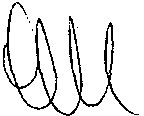 Confermava  che quella stessa sera aveva chiesto a sua figlia Sabrina di aiutarlo a cercare qualcosa nel garage ("ho perso una cosa del trattore, non mi ricordo se ho detto  del trattore  o di qua/cos'altro":  pag.23),  in quanto  intendeva  recuperare  la sim persa nel garage per inserirla nel cellulare, e tuttavia affermava che già in quei giorni voleva farsi "scoprire". Incalzato dalle domande del G.l.P. e del P.M. (pagg.24, 25, 26, 27, 28, 29) riferiva "non  mi so spiegare  più adesso"  (pag.  29) sulle ragioni della ricerca della sim visto che il suo intento era di far trovare il telefono, (P.M.: "allora la domanda che le faccio è questa, lei aveva paura che i Carabinieritrovassero  la sim nel garage quando poco prima era andato  in giro a mettere  ilcellulare?  Non  si contraddice  questa  cosa?  ....  Perché  si pone  il  problema  di togliere una prova come la sim, se trovata nel suo garage .... Comunque  lei cerca la sim per impedire  che eventualmente  i Carabinieri  la potessero  trovare nel suo garage, è così?), ancora replicando con un laconico "può essere" (pag. 30) . Quanto all'arrivo  di Sarah,  dichiarava  che non  aveva  visto  da  che  parte  fosse venuta, "se veniva dalla destra c'era prima il garage"; che era scesa percorrendo "tutto lo scivolo", che non aveva "le cuffiette" ma il cellulare in mano (pag. 33).In seguito Misseri riferiva che prima ancora che arrivasse Sarah egli aveva visto Sabrina sotto la veranda: (''Prima di arrivare Sarah io sono uscito. ho visto Sabrina seduta sotto la veranda.  ... Sì, poi sono sceso in garage e dopo ho visto Sarah che è scesa", pag. 34).Di seguito  il Misseri  rendeva  le seguenti dichiarazioni,  in esito alle domande  del P.M. circa la circostanza  appena riferita (pagg. 35, 36): P.M. Quando Sarah dice: "Zio" Sabrina  sta sulla veranda.  - Misseri:  Se è venuta  di là l'ha vista che stava sulla veranda- P.M.:  No, ma non sente la voce? E' chiaro il discorso che ho fatto,signor  Michele?  - 	Misseri: Sotto  il garage  non si sente  - P.M.: Cioè lei mi sta dicendo  praticamente  che  Sabrina  si  trovava  sulla  veranda  prima  ancora  che venisse Sarah. per cui quando Sarah è arrivata... - Misseri:  Sì, io quando l'ho vista seduta...  però non so poi dopo se è entrata  dentro.  se è uscita...  - P.M.: Sì, sì, siamo d'accordo. - Misseri: ...questo non lo so. L'ho vista prima seduta, però dopo mica sono andato vedere se stava ancora lì- P.M. No, questo è chiaro, è chiaro, ci mancherebbe  altro! E lei sapendo che Sabrina - perché l'ha vista prima - stava sulla veranda seduta, ha fatto diciamo quell'azione nei confronti di Sarah, non si è posto il problema che Sabrina stava sulla veranda?   Misseri: Però quei momenti non...  - P.M.   Ma quando lei ha visto Sarah, che Sarah ha detto: "Zio Michele"­ no?- che cosa stava facendo?- Misseri: lo?- P.M.	Sì- Misseri:Al trattore stavo per farlo partire con i cavi, con le cose e non.. - P.M.: Eh. Quanto era la distanza che  c'era  tra  lei  e  Sarah?  -  Misseri:  Nemmeno   cinquanta  centimetri  -  P.M. Nemmeno cinquanta  centimetri. Appena ha detto quello che ha detto Sarah lei ha risposto  in qualche modo? Ha alzato la testa, ha visto Sarah e che ha fatto? Ha risposto ha detto qualche cosa? Ciao buongiorno che cosa ha detto - Misseri: no non ha detto niente lei come si è girata io ......  -P.M.: Ma perché si è girata? Cioè "Zio  Michele" si gira e se ne va? - Misseri: "Che se ne  voleva uscire" .Ancora incalzato,  a pag. 37, dal P.M.: Eh, e ha visto Sarah. A  quel punto lei dice "Zio Michele" si gira di nuovo di spalle e fa per andarsene... - Misseri: SI. - P.M.  ...e lei prende la corda e la uccide, senza ragione - Misseri: Ma non mi ricordo, guarda, se le ho detto qua/cos'altro, questo non mi ricordo -  P.M.:Eh, cerchi di ricordare, cerchi  di  ricordare  che  è  importante!   Qualche  cosa,  non  ti  stai  ricordando? Possibile,  un fatto così grave!? (Non si rileva risposta a verbale) - P.M.: Che so, hai chiesto "Dove dovete andare?". Piano piano! Abbiamo tutto il tempo!? (Non si rileva risposta a verbale).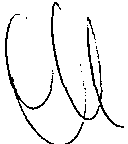 Circa l'eventuale movente "sessuale", alla domanda del P.M. (pag. 40) "Non è che lei le ha fatto delle avances alla ragazza che magari ha potuto equivocare in precedenza qualche gesto della ragazza?'; Misseri rispondeva "Può essere" ed all'ulteriore  richiesta  di  spiegazioni:   "Ed  allora  spieghi  bene  al  Giudice  "Può essere':  perché dice  "Può essere"?,  l'indagato  replicava: "Perché  dal modo che stava vestita... cioè avevo messo qualche volta la mano addosso"- P.M.  Lei su Sarah?- Misseri: Sì- P.M: Quando?- Misseri: Qualche  giorno...  - P.M:   (parole incomprensibili  per sovrapposizione  di voci) ... - Misseri: Non quella sera stessa,è stato prima di andare a San Pancrazio cioè di quei tre giorni ... Non ricordo bene, so che stavamo in casa e... - P.M. : Soli?-  Misseri: No, c'era pure Sabrina, però Sabrina non si è accorta di niente-  P.M.: E che è successo? Misseri: Che lei si è... - P.M.   Ecco, che è successo, che è successo? Stava... -  Misseri: Sarah stava pure così vestita con la "vesta" corta... -P.M. Sì-   Misseri: ...e gli ho messo la mano. - P.M.   Dove? -  Misseri: Così, al sedere- P.M.: Sul sedere? - Misseri: Sì. - P.M.  Ma la mano è rimasta un pochettino sul sedere oppure una pacca? È rimasta un pochettino?-  Misseri: No, un pochettino. - P.M. E Sarah che cosa ha detto? - Misseri: Ha detto che lo diceva a Sabrina. - P.M.: Ah, che lo diceva a Sabrina  -  Misseri: Sì. -P.M.: E lì stava Sabrina in quella circostanza"?-   Misseri: Sabrina stava, ma non stava con noi, cioè... - P.M.:  Stava a casa,  però non stava... - Misseri: Sì, sì. - P.M. 	E dove è successo questo fatto? -	Misseri: In cucina.  -  P.M.  Nella  cucina,  quella  che  abbiamo  descritto  poi  noi  nel  corso dell'interrogatorio-  Misseri: Sì. -P.M.:Quando è successo ti ricordi?- Misseri:  E' stato qualche giorno prima di andare a San Pancrazio, a San Pancrazio è stata tre giorni. - P.M. 	Sì. Quindi qualche giorno prima di andare a  San Pancrazio è successo questo fatto-  Misseri:Sì. -P.M. Ecco, e ti ricordi qualche altro episodio? Stavi  dicendo un  altro episodio  che è  successa questa  cosa?  (Non  si  rileva risposta  a verbale).  - P.M. 	Forza, Michele! Ormai stiamo dicendo tutto voglio dire!? - Misseri:  Sì,  lo so -  P.M.:  Cioè non è che dobbiamo nascondere una manata, una cosa rispetto purtroppo all'omicidio di Sarah, non so se mi spiego! No, per chiarire tutta quanta la vicenda, fai uno sforzo come hai fatto l'altra sera. - Misseri:E' stato solo una volta. poi non mi ricordo quando è scesa in garage se le ho messo la mano e lei non voleva. questo non lo ricordo. ricordo solo che ho perso la pazienza. - P.M. un piccolo sforzo! Hai avuto la forza di dire tutte quelle cose molto gravi!-  Misseri: Sì, lo so.-  P.M.: Ora magari non ti stai ricordando una cosa che tutto sommato rispetto ad un omicidio - no? - può essere pure meno grave, però può chiarire i fatti, no? -  Misseri:  Non lo sto ricordando se l'ho fatto no. cioè ho messo la mano o no. non mi ricordo. - P.M. Toma poco poco indietro con la mente, anche visivamente, quando Sarah è scesa nel garage. C'era molta luce, c'era poca luce? Misseri: No, c'era poca luce - P.M.	C'era poca luce. E Sarah si è avvicinata e ha detto "Zio Michele", tu l'hai vista? - Misseri: lo l'ho vista, sì, quando ha detto "Zio Michele", ma non mi ricordo se ho messo la mano e lei ha girato per andarsene, non.., c'è un po' di confusione. - P.M. 	Senti, non è che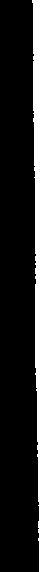 100Dr. ssaFulviaMISSER!NIGiudiceSig. raPatriziaCALELLAGiudice PopolareSig.GiancarloDESANTISGiudice PopolareSig.raAnnaDE LUCAGiudice PopolareSig.raCaterinaDITANOGiudice PopolareSig. raCosirnaNUNZELLAGiudice PopolareSig.raGiovannaSEMERAROGiudice Popolareun quaderno da computisteria appartenenti a SCAZZISarahun quaderno da computisteria appartenenti a SCAZZISarah07/09/2010nota da CC Comando prov.le n.33/2-8  relativa all'ispezione del 06/09/2010  presso l'abitazione  estiva di proprietà  di SCAZZI Giacomo volta a rintracciare cose otracce riconducibili alla scomparsa  della minore Sarahl (Contestuale seauestro)_nota da CC Comando prov.le n.33/2-8  relativa all'ispezione del 06/09/2010  presso l'abitazione  estiva di proprietà  di SCAZZI Giacomo volta a rintracciare cose otracce riconducibili alla scomparsa  della minore Sarahl (Contestuale seauestro)_08/09/2010sequestro  pc a carico di Lisi Antonio da CC Mottola/istanza di disseq.  e provvedimento di dissequestro delP.M. del17/11/2010 pag.39a/39dsequestro  pc a carico di Lisi Antonio da CC Mottola/istanza di disseq.  e provvedimento di dissequestro delP.M. del17/11/2010 pag.39a/39d38    39n13/09/2010da CC Comando  provinciale Taranto n.33/2-25:esecuzione perquisizione ne·l confronti di PrimaTommasoda CC Comando  provinciale Taranto n.33/2-25:esecuzione perquisizione ne·l confronti di PrimaTommaso110-11414/09/2010Verbale di acquisizione  di un computer notebookconsegnato da FABIAN AlessioVerbale di acquisizione  di un computer notebookconsegnato da FABIAN Alessio12415/09/2010prowedimento P.M. di acquisizione  hard disk pc in usoa Spinelli, Massari, Lisi, Fabian e verb. Esecuz. Accertamenti irripetibili sui pc di cui sopra da Ros _LE - Sez  nota n.98/15-7: Spinelli; Massari; Usi e Fabian e trasmissione al ROS di Romaprowedimento P.M. di acquisizione  hard disk pc in usoa Spinelli, Massari, Lisi, Fabian e verb. Esecuz. Accertamenti irripetibili sui pc di cui sopra da Ros _LE - Sez  nota n.98/15-7: Spinelli; Massari; Usi e Fabian e trasmissione al ROS di Roma125- 13023/09/2010da CC Comando  provinciale Taranto n.33/2-42:trasmissione pc di Lisi Antonio a Ros- Lecceda CC Comando  provinciale Taranto n.33/2-42:trasmissione pc di Lisi Antonio a Ros- Lecce144-  14624/09/2010da CC Comando  provinciale Taranto n.33/2-25-1acauisto tre hard disk+oreventivoda CC Comando  provinciale Taranto n.33/2-25-1acauisto tre hard disk+oreventivo147 -14806/10/2010nota dei R.I.S.di ROMA Prot. Nr.950/7/IT-RTI -richiestadi materiali a supporto degli accert.tecnici delegatinota dei R.I.S.di ROMA Prot. Nr.950/7/IT-RTI -richiestadi materiali a supporto degli accert.tecnici delegati15208.10.10Nota dei CC Staz. Manduria prot.Nr.55/64-5- verbale di sequestro  autovettura  Seat Marbella di proprietà di MISSERI Michele AntonioNota dei CC Staz. Manduria prot.Nr.55/64-5- verbale di sequestro  autovettura  Seat Marbella di proprietà di MISSERI Michele Antonio152A -1528ATTI RELATIVI al RINVENIMENTODEL CADAVERE DI SCAZZI SARAHATTI RELATIVI al RINVENIMENTODEL CADAVERE DI SCAZZI SARAH07/10/2010da CC Comando  provinciale Taranto: rinvenimento delcadavere  di Sarah Scazzida CC Comando  provinciale Taranto: rinvenimento delcadavere  di Sarah Scazzi163-  16507-09/10/201overbale di sequestro+ decreto convalida sequestrofondo del ritrovamento c.da Mosca e convalida sequestro autovettura Seat Marbella di MISSERI Michele  Antonioverbale di sequestro+ decreto convalida sequestrofondo del ritrovamento c.da Mosca e convalida sequestro autovettura Seat Marbella di MISSERI Michele  Antonio166-17713/10/2010richiesta  dei PP.MM. di traduzione  e accompagnamento di Mlsseri Michele A. presso Contrada  Mosca, Li Sierri e abitazione  di via Deleddarichiesta  dei PP.MM. di traduzione  e accompagnamento di Mlsseri Michele A. presso Contrada  Mosca, Li Sierri e abitazione  di via Deledda17821/10/2010nota da CC Comando prov.le Taranto n.33/2-75:dissequestro e restituzione chiavi casa Misseri Michelenota da CC Comando prov.le Taranto n.33/2-75:dissequestro e restituzione chiavi casa Misseri Michele184- 184b30/09/2010annotazione di servizio concernente l'estrazione dei messaggi SMS dalla memoria  del telefono cellulare di MISSERI Sabrinaannotazione di servizio concernente l'estrazione dei messaggi SMS dalla memoria  del telefono cellulare di MISSERI Sabrina186- 18808/10/2010CC AVETRANA  ricognizione cadavere  riconoscimento nomina ausiliari p.gCC AVETRANA  ricognizione cadavere  riconoscimento nomina ausiliari p.g207-21308/10/2010Provvedimento P.M. di n.o. seppellimentoProvvedimento P.M. di n.o. seppellimento214-  22107/10/2010Provvedimenti P.M.: Avvisi di accertamenti tecnici nonripetibili per procedere  a:1) esame del telefono cellulare diSarah c/o RIS di ROMA; 2) esame autoptico sulcorpo  di Sarah per prof. Strada + awiso di accertamentinotifiche awisi accert. tecnici non ripetibili + ordine di traduzione per Michele Misseri ; verbale di conferimento incarico  al C.T. Prof. L. STRADAProvvedimenti P.M.: Avvisi di accertamenti tecnici nonripetibili per procedere  a:1) esame del telefono cellulare diSarah c/o RIS di ROMA; 2) esame autoptico sulcorpo  di Sarah per prof. Strada + awiso di accertamentinotifiche awisi accert. tecnici non ripetibili + ordine di traduzione per Michele Misseri ; verbale di conferimento incarico  al C.T. Prof. L. STRADA222-257C.D. degositato  dal Con§ulente  trasmes§O alIribunale sede- Sez. riesame ger il riesame del6.06.11Comando prov.le CC Taranto  33/2-47-6 richiesta diprelievo di materiale biologico mediante  swab su MicheMISSERIComando prov.le CC Taranto  33/2-47-6 richiesta diprelievo di materiale biologico mediante  swab su MicheMISSERI258Comando prov.le CC Taranto 33/2-47-7  trasmissione reperti biologici di Sarah Scazzi a RIS ROMAidem per Misseri MicheleComando prov.le CC Taranto 33/2-47-7  trasmissione reperti biologici di Sarah Scazzi a RIS ROMAidem per Misseri Michele259-26725/10/201oAtti relati MISSER elaborat fotografivi alle visite mediche effettuate sulla persona diI Michele Antonio dal prof. Strada268-  28411/11/2010Atti relati MISSER elaborat fotografio c.t.u. prof. Strada e documentazioneca autopsia depositata 17.11.10285-  309Informatiche- Roma- Prot.1036/41T-RTI del 04.03.11OGGETTO: Accertamenti tecnici   sui telefonini sequestrati a MISSERI Michele Antonio MISSERISabrìna- e RU SODal16.10.10Al27.05.11sottofascicolo contenente decreti di perquisizione esequestri  e note di PG relative all'esecuzione -decreto di convalida seq!Jestro del 16.10.1O1059-1094CRONOLOGIANATURA DELL'ATTOAFFOLIAZIONE FASC. P.M.08/09/2010Verbale di sommarie informazioni rese da MISSERI Sabrina (cosa oertinente al delitto di calunnia)16- 1713105/2011Verbale di sommarie informazioni rese da NIGRO Giuseooe (cosa pertinente al delitto di favore :u iamento)473-47420/05/2011Verbale di sommarie informazioni rese da COLAZZO Antonio (cosa pertinente al delitto di favoreggiamento}481 -48220/05/2011Verbale di sommarie informazioni rese da SCREDO Anna (cosa pertinente al delitto di favoreggiamento)483-48413/06/2011Verbale di sommarie informazioni rese daPRUDENZANO Cosima (cosa pertinente  al delitto difavoreaaiamento)491 - 492CRONOLOGIANATURA DELL'ATTOAFFOLIAZIONE FASC. P.M.07/10/2010Esecuzione di decreto di fermo di persona indiziata di delitto a carico di MISSERI Michele Antonio2-508/10/2010Richiesta di convalida del fermo e di applicazione dimisura cautelare personale	16-908/10/2010Ordinanza di custodia cautelare in carcere emessa neiconfronti di MISSERI Michele Antonio all'esitodell'udienza diconvalida del fermo 	1275- 27719/11/2010Atti relativi all'esame con incidente probatorio diMISSERI Michele Antonio (con trascrizione integrale della fono strazionej-900-1276CRONOLOGIACRONOLOGIANATURA  DELL'ATTONATURA  DELL'ATTOAFFOLIAZIONE FASC. P.M.AFFOLIAZIONE FASC. P.M.Date diverseDate diversesottofascicolo recante la dicitura: "lettere e telegrammi sequestrati in carcere a MISSERI Michele Antonion-contiene:•   decreto perquisizione locale e personale notificato•  verbale di perquisizione locale e personale esequestro r:Jo casa circondariale di Taranto•  originali delle lettere e dei telegrammi sequestratisottofascicolo recante la dicitura: "lettere e telegrammi sequestrati in carcere a MISSERI Michele Antonion-contiene:•   decreto perquisizione locale e personale notificato•  verbale di perquisizione locale e personale esequestro r:Jo casa circondariale di Taranto•  originali delle lettere e dei telegrammi sequestrati1401 -1531bis1401 -1531bis16/11/201o16/11/201onotifiche relative a incidente probatorio del19/11/2010notifiche relative a incidente probatorio del19/11/20101715- 17321715- 173210/12/201010/12/2010Notifiche avvisi accertamenti tecnici non ripetibiliNotifiche avvisi accertamenti tecnici non ripetibili1733-17371733-173725/011201125/0112011avviso accertamenti tecnici non ripetibili del 3-2-11avviso accertamenti tecnici non ripetibili del 3-2-111794-17961794-179608/031201108/0312011notifica decreto avviso accertamenti tecnici non ripetibilia Michele Misserinotifica decreto avviso accertamenti tecnici non ripetibilia Michele Misseri1844-18471844-184721/05/201121/05/2011notifica provvedimento di accertamenti tecnici non r tibilinotifica provvedimento di accertamenti tecnici non r tibili1927- 19361927- 193627/05/201127/05/2011da gip sede: richiesta "revisione" posizione giuridica diMichele Misserida gip sede: richiesta "revisione" posizione giuridica diMichele Misseri1937193730/05/201130/05/2011richiesta PP.MM. revoca misura cautelare in favore diMisseri Michelerichiesta PP.MM. revoca misura cautelare in favore diMisseri Michele1401 - 14021401 - 140230/05/201130/05/2011istanza scarcerazione difensore di Misseri Michele conl oarere contrario del P.M.istanza scarcerazione difensore di Misseri Michele conl oarere contrario del P.M.1403 -14041403 -140431/05/201131/05/2011ordinanza G.LP. Taranto di revoca custodia cautelareper i delitti di cui ai capi a) e b) e contestuale applicazione a MISSERI Michele Antonio della misura cautelare dell'obbligo di oresentazione alla P.G.ordinanza G.LP. Taranto di revoca custodia cautelareper i delitti di cui ai capi a) e b) e contestuale applicazione a MISSERI Michele Antonio della misura cautelare dell'obbligo di oresentazione alla P.G.1948- 19501948- 195031/05-22/06/201131/05-22/06/2011atti relativi alle modalità dell'esecuzione della misuradell'obbliCIO di presentazione alla P.G.atti relativi alle modalità dell'esecuzione della misuradell'obbliCIO di presentazione alla P.G.1954- 1960 e 1967- 19681954- 1960 e 1967- 196829/11/201029/11/2010nomina difensori da Misseri Michele per avvocati DECRISTOFARO e GALOPPAnomina difensori da Misseri Michele per avvocati DECRISTOFARO e GALOPPA1969-19701969-197029/11/201o29/11/201oCopia atto dicui sopra (in allegato atto di nominadell'aw. DE CRISTOFARO anche da parte di MISSERI Valentina)Copia atto dicui sopra (in allegato atto di nominadell'aw. DE CRISTOFARO anche da parte di MISSERI Valentina)1971 -197503/02/201103/02/2011Revoca  aw. GALOPPA  da MISSERI Michele AntonioRevoca  aw. GALOPPA  da MISSERI Michele Antonio1976 -197704/02/2011rinuncia incarico di CTP da dottoressa BRUZZONE197819780710212011dimissioni incarico ctp da dottoressa Marina BALDI197908/02/201130103/2011rinuncia incarico difensivo da awocato Minetola per Michele Missericon allegata delega a sostituto rocessuale da awocato De Cristofaroda awocato  Massimo Saracino sua nomina quale sostituto processuale da parte dell'awocato  De Cristofaro1980-  19811987 -1988CRONOLOGIANATURA DELL'ATTOAFFOLIAZIONE FASe. P.M.Dal 04.05.11Al 06.07.11Atti relativi alla rogatoria in Germania  per assumere a s.i.CUCCI Giovanni e CERRA Vanessa Assunta·fascicoletto contrassegnato dalla lettera "F" contenente n. 4 DVD22/07/2011Designazione  cali center difensore d'ufficio di MisseriMichele Antonio·aw.  Armando Amendolito26522/07/2011Atto di rinuncia al mandato di difensore di Misseri MicheleAntonio- aw. Massimo Saracinos.n.13/07/2011Atto di rinuncia al mandato di difensore di Misseri MicheleAntonio. aw. Francesco De Cristofaro27722/07/2011Atto di nomina di difensore di fiducia per PRUDENZANDCosima. aw. Giovanni SCARCIGLIA26/07/2011prima pagina dell'interrogatorio di NIGRO Giuseppe contenente la nomina a difensore di fiducia dell'aw.Pasquale DE LAURENTIS30122/07/2011prima pagina dell'interrogatorio di COLAZZO  Antoniocontenente la nomina a difensore di fiducia dell'aw.Cosimo NA lUZZI31722/07/2011Decreto del P.M. di nomina del difensore d'ufficio diMisseri Michele Antonio- aw. Armando Amendolito351-35204/07/2011atti relativi a deposito reperti {n. 2 telefoni cellulari) da CC Nucleo lnvesti9ativo13/07/2011Atti relativi alla restituzione di PC a MASSARI Francesca eSPINELLI Antonella da Comando Prov.le CC NucleoInvestigativo416-42005/08/2011Fascicoletto relativo al differimento degli accertamentitecnici irripetibili programmati presso il R.I.S.  Carabinieri diRoma_])er il 04.08.2011588Date diverseFascicoletto relativo all'apertura autorizzata del plicocontenente apparecchio telefonico Blackberry sequestratoa PALMIERI Alessandro589MCCMNCLAlClSettoreTecnologiaFrequenza222104504756001UMTS2100 Mhz222104006760247GSM(DCS)1800 Mhz222104006760241GSM900 Mhz